No. 60	p. 5809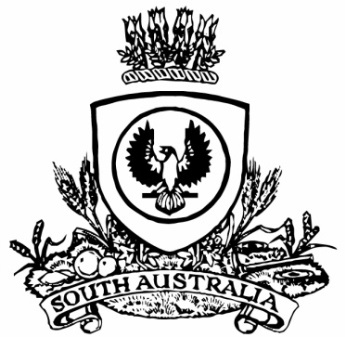 THE SOUTH AUSTRALIANGOVERNMENT GAZETTEPublished by AuthorityAdelaide, Thursday, 1 September 2022ContentsGovernor’s InstrumentsAppointmentsDepartment of the Premier and CabinetAdelaide, 1 September 2022Her Excellency the Governor in Executive Council has been pleased to appoint the undermentioned to the Return to Work Minister's Advisory Committee, pursuant to the provisions of the Return to Work Act 2014:Member: from 1 September 2022 until 30 November 2023Andrew Anthony Tulic By command,Susan Elizabeth Close, mpFor PremierAGO0103-22CSDepartment of the Premier and CabinetAdelaide, 1 September 2022Her Excellency the Governor in Executive Council has been pleased to appoint the undermentioned to the Motor Accident Commission Board, pursuant to the provisions of the Motor Accident Commission Act 1992:Director: from 1 September 2022 until 30 June 2023Jane Burton Chair: from 1 September 2022 until 30 June 2023Jane Burton By command,Susan Elizabeth Close, mpFor PremierT&F22/039CSDepartment of the Premier and CabinetAdelaide, 1 September 2022Her Excellency the Governor in Executive Council has been pleased to appoint the undermentioned to the Carrick Hill Trust, pursuant to the provisions of the Carrick Hill Trust Act 1985:Member: from 1 September 2022 until 31 August 2025Jeffery Dean MinchamIlona Angelika TammBy command,Susan Elizabeth Close, mpFor PremierART0006-22CSDepartment of the Premier and CabinetAdelaide, 1 September 2022Her Excellency the Governor in Executive Council has been pleased to appoint the people listed as Commissioners of the South Australian Employment Tribunal for the terms listed below - pursuant to the provisions of the South Australian Employment Tribunal Act 2014.Appointed on a full-time basis commencing on 21 September 2022 and expiring on 20 September 2025	Anne Karen McDonaldAppointed on a full-time basis commencing on 13 September 2022 and expiring on 12 September 2023	Peter KassapidisBy command,Susan Elizabeth Close, mpFor PremierAGO0084-22CSDepartment of the Premier and CabinetAdelaide, 1 September 2022Her Excellency the Governor in Executive Council has been pleased to appoint Michael David as the Parole Administrative Review Commissioner for a term commencing on 1 October 2022 and expiring on 30 September 2025 - pursuant to the provisions of the Correctional Services Act 1982.By command,Susan Elizabeth Close, mpFor Premier22MCS0002CSProclamationsSouth AustraliaSuicide Prevention Act (Commencement) Proclamation 20221—Short titleThis proclamation may be cited as the Suicide Prevention Act (Commencement) Proclamation 2022.2—Commencement of Act	(1)	Subject to subclause (2), the Suicide Prevention Act 2021 (No 51 of 2021) comes into operation on 5 September 2022.	(2)	Sections 19, 23 and 26 of the Act come into operation on 1 February 2023.Made by the Governorwith the advice and consent of the Executive Councilon 1 September 2022South AustraliaAdministrative Arrangements (Administration of Suicide Prevention Act) Proclamation 2022under section 5 of the Administrative Arrangements Act 19941—Short titleThis proclamation may be cited as the Administrative Arrangements (Administration of Suicide Prevention Act) Proclamation 2022.2—CommencementThis proclamation comes into operation on the day on which it is made.3—Administration of Act committed to Minister for Health and WellbeingThe administration of the Suicide Prevention Act 2021 is committed to the Minister for Health and Wellbeing.Made by the Governorwith the advice and consent of the Executive Councilon 1 September 2022RegulationsSouth AustraliaFisheries Management (Sardine Fishery) (Quota) Amendment Regulations 2022under the Fisheries Management Act 2007ContentsPart 1—Preliminary1	Short title2	CommencementPart 2—Amendment of Fisheries Management (Sardine Fishery) Regulations 20213	Amendment of regulation 9—Individual sardine catch quota systemSchedule 1—Transitional provision etc1	Interpretation2	Transitional provision etcPart 1—Preliminary1—Short titleThese regulations may be cited as the Fisheries Management (Sardine Fishery) (Quota) Amendment Regulations 2022.2—CommencementThese regulations come into operation on 1 January 2023.Part 2—Amendment of Fisheries Management (Sardine Fishery) Regulations 20213—Amendment of regulation 9—Individual sardine catch quota system	(1)	Regulation 9(1)—delete subregulation (1) and substitute:	(1)	In this regulation—following quota period, in relation to a first quota period and the holder of a licence in respect of the fishery, means the next quota period during which sardines may be taken by the holder of the licence following the first quota period.	(2)	Regulation 9(3)(b) and (c)—delete paragraphs (b) and (c)	(3)	Regulation 9(3)(f) to (i)—delete paragraphs (f) to (i) (inclusive) and substitute:	(f)	if the total catch of sardines taken by the holder of a licence in respect of the fishery subject to a condition fixing a sardine quota entitlement in respect of a particular sardine fishing zone during a quota period (the first quota period) (being a quota period that commenced on or after 1 January 2022) is less than the sardine quota entitlement under the licence for that fishing zone and that quota period, the Minister may vary the conditions of the licence so as to increase the sardine quota entitlement in respect of that fishing zone for the following quota period (the subsequent quota period) by 1 kilogram of sardines for each kilogram by which the catch fell short of the sardine quota entitlement for the first quota period up to—	(i)	—	(A)	10% of the quota entitlement for the first quota period; or	(B)	such lower percentage of the quota entitlement for the first quota period, or such other lower kilogram amount of catch, as is determined by the Minister on or before the commencement of the subsequent quota period; or	(ii)	if the Minister is satisfied that exceptional circumstances apply—	(A)	a percentage that exceeds 10% of the quota entitlement for the first quota period; or	(B)	such other greater kilogram amount of catch,as is determined by the Minister on or before the commencement of the subsequent quota period;	(g)	if the total catch of sardines taken by the holder of a licence in respect of the fishery subject to a condition fixing a sardine quota entitlement in respect of a particular sardine fishing zone during a quota period (the first quota period) (being a quota period that commences on or after 1 January 2023) exceeded the sardine quota entitlement under the licence for that fishing zone and that quota period, the conditions of the licence may be varied so as to decrease the quota entitlement in respect of that fishing zone for the following quota period (the subsequent quota period) as follows:	(i)	if the catch exceeded the quota entitlement by—	(A)	an amount not exceeding 10% of the quota entitlement for the first quota period; or	(B)	such lower percentage of the quota entitlement for the first quota period, or such other lower kilogram amount of catch, as is determined by the Minister on or before the commencement of the first quota period,by 1 kilogram of sardines for each kilogram taken in excess of the quota entitlement; or	(ii)	if the catch exceeded the quota entitlement by—	(A)	an amount greater than 10% of the quota entitlement for the first quota period; or	(B)	such lower percentage of the quota entitlement for the first quota period, or such other lower kilogram amount of catch, as is determined by the Minister on or before the commencement of the first quota period,by 2 kilograms of sardines for each kilogram taken in excess of the quota entitlement.	(4)	Regulation 9(4)—delete subregulation (4) and substitute:	(4)	For the purposes of—	(a)	subregulation (3)(f)(i) and (ii); and	(b)	subregulation (3)(g)(i) and (ii),any increase in the quota entitlement under a licence applying during a first quota period as a result of a variation of the quota entitlement under the licence previously made under subregulation (3)(f)(i) or (ii) must be disregarded.	(4a)	A variation of a quota entitlement or unit entitlement under subregulation (3)(d) must be expressed to apply only for the balance of the quota period during which the variation is made.	(4b)	A variation of a quota entitlement under subregulation (3)(f) or (g) must be expressed to apply only for the quota period during which the variation is made.	(4c)	An application under subregulation (3)(e) may not be made in respect of sardine units allocated to the licence under subregulation (3)(f).Schedule 1—Transitional provision etc1—InterpretationIn this Schedule—principal regulations means the Fisheries Management (Sardine Fishery) Regulations 2021;relevant day means 1 January 2023.2—Transitional provision etcIf the total catch of sardines taken by the holder of a licence in respect of the Sardine Fishery subject to a condition fixing a sardine quota entitlement during the quota period that commenced on 1 January 2022 exceeded the quota entitlement under the licence for that quota period, then despite the deletion of regulation 9(3)(g) of the principal regulations by regulation 3(3) of these regulations, regulation 9(3)(g), as in force immediately before the relevant day, continues to apply to the licence such that the Minister may vary the conditions of the licence, in accordance with that regulation, in relation to the quota period commencing on 1 January 2023.Editorial note—As required by section 10AA(2) of the Legislative Instruments Act 1978, the Minister has certified that, in the Minister's opinion, it is necessary or appropriate that these regulations come into operation as set out in these regulations.Made by the Governorwith the advice and consent of the Executive Councilon 1 September 2022No 73 of 2022South AustraliaFisheries Management (Abalone Fisheries) (Quota) Amendment Regulations 2022under the Fisheries Management Act 2007ContentsPart 1—Preliminary1	Short title2	CommencementPart 2—Amendment of Fisheries Management (Abalone Fisheries) Regulations 20173	Amendment of regulation 10—Individual catch quota system—Central Zone4	Amendment of regulation 11—Individual catch quota system—Southern Zone5	Amendment of regulation 12—Individual catch quota system—Western ZoneSchedule 1—Transitional provisions etc1	Interpretation2	Transitional provisions etcPart 1—Preliminary1—Short titleThese regulations may be cited as the Fisheries Management (Abalone Fisheries) (Quota) Amendment Regulations 2022.2—Commencement	(1)	Subject to subregulation (2), these regulations come into operation on 1 October 2022.	(2)	Regulations 3 and 5 and Schedule 1 come into operation on 1 January 2023.Part 2—Amendment of Fisheries Management (Abalone Fisheries) Regulations 20173—Amendment of regulation 10—Individual catch quota system—Central Zone	(1)	Regulation 10(1)—after the definition of fishery insert:following quota period, in relation to a first quota period and the holder of a licence in respect of the fishery, means the next quota period during which abalone may be taken by the holder of the licence following the first quota period;	(2)	Regulation 10(3)(b), (c) and (d)—delete paragraphs (b), (c) and (d) and substitute:	(b)	if the total catch of abalone of a particular class taken by the holder of a licence in respect of the fishery subject to a condition fixing an abalone quota entitlement during a quota period (the first quota period) (being a quota period that commenced on or after 1 January 2022) is less than the abalone quota entitlement under the licence in respect of that class of abalone and that quota period, the Minister may vary the conditions of the licence so as to increase the abalone quota entitlement in respect of that class of abalone for the following quota period (the subsequent quota period) by 1 kilogram of abalone meat for each kilogram by which the catch fell short of the abalone quota entitlement for the first quota period up to—	(i)	—	(A)	10% of the quota entitlement for the first quota period; or	(B)	such lower percentage of the quota entitlement for the first quota period, or such other lower kilogram amount of abalone meat, as is determined by the Minister on or before the commencement of the subsequent quota period; or	(ii)	if the Minister is satisfied that exceptional circumstances apply—	(A)	a percentage that exceeds 10% of the quota entitlement for the first quota period; or	(B)	such other greater kilogram amount of abalone meat,as is determined by the Minister on or before the commencement of the subsequent quota period;	(c)	if the total catch of abalone of a particular class taken by the holder of a licence in respect of the fishery subject to a condition fixing an abalone quota entitlement during a quota period (the first quota period) (being a quota period that commences on or after 1 January 2023) exceeded the abalone quota entitlement under the licence in respect of that class of abalone and that quota period, the conditions of the licence may be varied so as to decrease the quota entitlement in respect of that class of abalone for the following quota period (the subsequent quota period) as follows:	(i)	if the catch exceeded the quota entitlement by—	(A)	an amount not exceeding 10% of the quota entitlement for the first quota period; or	(B)	such lower percentage of the quota entitlement for the first quota period, or such other lower kilogram amount of abalone meat, as is determined by the Minister on or before the commencement of the first quota period,by 1 kilogram of abalone meat for each kilogram taken in excess of the quota entitlement; or	(ii)	if the catch exceeded the quota entitlement by—	(A)	an amount greater than 10% of the quota entitlement for the first quota period; or	(B)	such lower percentage of the quota entitlement for the first quota period, or such other lower kilogram amount of abalone meat, as is determined by the Minister on or before the commencement of the first quota period,by 2 kilograms of abalone meat for each kilogram taken in excess of the quota entitlement.	(3)	Regulation 10(3)(f)—delete "or (c)"	(4)	Regulation 10(4)—delete subregulation (4) and substitute:	(4)	For the purposes of—	(a)	subregulation (3)(b)(i) and (ii); and	(b)	subregulation (3)(c)(i) and (ii),the following must be disregarded:	(c)	any increase in the quota entitlement under a licence applying during a first quota period as a result of a variation of the quota entitlement under the licence made under subregulation (3)(aa);	(d)	any increase in the quota entitlement under a licence applying during a first quota period as a result of—	(i)	a variation of the quota entitlement under the licence previously made under subregulation (3)(b)(i) or (ii); and	(ii)	in the case of the quota period that ends on 31 December 2022—a variation of the quota entitlement under the licence made under subregulation (3)(d)(i) as in force immediately before the commencement of this paragraph.	(4a)	An application under subregulation (3)(a) may not be made in respect of abalone units allocated to the licence under subregulation (3)(b).4—Amendment of regulation 11—Individual catch quota system—Southern Zone	(1)	Regulation 11(1), definition of quota period—delete the definition and substitute:quota period—a quota period for the fishery is—	(a)	the period commencing on 1 October 2022 and ending on 31 August 2023; or	(b)	the period of 12 months commencing on 1 September 2023 or on 1 September in any subsequent year;	(2)	Regulation 11(1), definition of quota period 2022-2023—delete "30 September 2023" and substitute:31 August 20235—Amendment of regulation 12—Individual catch quota system—Western Zone	(1)	Regulation 12(1)—after the definition of fishery insert:following quota period, in relation to a first quota period and the holder of a licence in respect of the fishery, means the next quota period during which abalone may be taken by the holder of the licence following the first quota period;	(2)	Regulation 12(3)(b), (c) and (d)—delete paragraphs (b), (c) and (d) and substitute:	(b)	if the total catch of abalone of a particular class taken by the holder of a licence in respect of the fishery during the quota period 2020 fell short of the quota entitlement in respect of that class of abalone and that quota period by an amount exceeding 50 kilograms of abalone meat, the Minister may vary the conditions of the licence so as to increase the quota entitlement in respect of that class of abalone for the quota periods 2021, 2022 and 2023 by up to 1 kilogram of abalone meat for each kilogram above 50 kilograms by which the total catch fell short of the quota entitlement for the quota period 2020;	(c)	if the total catch of abalone of a particular class taken by the holder of a licence in respect of the fishery subject to a condition fixing an abalone quota entitlement during a quota period (the first quota period) (being a quota period that commenced on or after 1 January 2022) is less than the abalone quota entitlement under the licence in respect of that class of abalone and that quota period, the Minister may vary the conditions of the licence so as to increase the abalone quota entitlement in respect of that class of abalone for the following quota period (the subsequent quota period) by 1 kilogram of abalone meat for each kilogram by which the catch fell short of the abalone quota entitlement for the first quota period up to—	(i)	—	(A)	10% of the quota entitlement for the first quota period; or	(B)	such lower percentage of the quota entitlement for the first quota period, or such other lower kilogram amount of abalone meat, as is determined by the Minister on or before the commencement of the subsequent quota period; or	(ii)	if the Minister is satisfied that exceptional circumstances apply—	(A)	a percentage that exceeds 10% of the quota entitlement for the first quota period; or	(B)	such other greater kilogram amount of abalone meat,as is determined by the Minister on or before the commencement of the subsequent quota period;	(d)	if the total catch of abalone of a particular class taken by the holder of a licence in respect of the fishery subject to a condition fixing an abalone quota entitlement during a quota period (the first quota period) (being a quota period that commences on or after 1 January 2023) exceeded the abalone quota entitlement under the licence in respect of that class of abalone and that quota period, the conditions of the licence may be varied so as to decrease the quota entitlement in respect of that class of abalone for the following quota period (the subsequent quota period) as follows:	(i)	if the catch exceeded the quota entitlement by—	(A)	an amount not exceeding 10% of the quota entitlement for the first quota period; or	(B)	such lower percentage of the quota entitlement for the first quota period, or such other lower kilogram amount of abalone meat, as is determined by the Minister on or before the commencement of the first quota period,by 1 kilogram of abalone meat for each kilogram taken in excess of the quota entitlement; or	(ii)	if the catch exceeded the quota entitlement by—	(A)	an amount greater than 10% of the quota entitlement for the first quota period; or	(B)	such lower percentage of the quota entitlement for the first quota period, or such other lower kilogram amount of abalone meat, as is determined by the Minister on or before the commencement of the first quota period,by 2 kilograms of abalone meat for each kilogram taken in excess of the quota entitlement;	(3)	Regulation 12(3)(f)—delete "or (c)"	(4)	Regulation 12(3a)—delete "subregulation (3)(d)(iii)" wherever occurring and substitute in each case:subregulation (3)(b)	(5)	Regulation 12(4)—delete subregulation (4) and substitute:	(4)	For the purposes of—	(a)	subregulation (3)(c)(i) and (ii); and	(b)	subregulation (3)(d)(i) and (ii),the following must be disregarded:	(c)	any increase in the quota entitlement under a licence applying during a first quota period as a result of a variation of the quota entitlement under the licence made under subregulation (3)(b);	(d)	any increase in the quota entitlement under a licence applying during a first quota period as a result of—	(i)	a variation of the quota entitlement under the licence previously made under subregulation (3)(c)(i) or (ii); and	(ii)	in the case of the quota period that ends on 31 December 2022—a variation of the quota entitlement under the licence made under subregulation (3)(d)(i) or (iii) as in force immediately before the commencement of this paragraph.	(4a)	An application under subregulation (3)(a) may not be made in respect of abalone units allocated to the licence under subregulation (3)(c).Schedule 1—Transitional provisions etc1—InterpretationIn this Schedule—principal regulations means the Fisheries Management (Abalone Fisheries) Regulations 2017;relevant day means 1 January 2023.2—Transitional provisions etc	(1)	If the total catch of abalone of a particular class taken by the holder of a licence in respect of the Central Zone Abalone Fishery subject to a condition fixing an abalone quota entitlement during the quota period that commenced on 1 January 2022 exceeded the quota entitlement under the licence in respect of that class of abalone and quota period, then despite the deletion of regulation 10(3)(b) of the principal regulations by regulation 3(2) of these regulations, regulation 10(3)(b), as in force immediately before the relevant day, continues to apply to the licence such that the Minister may vary the conditions of the licence, in accordance with that regulation, in relation to the quota period commencing on 1 January 2023.	(2)	If the total catch of abalone of a particular class taken by the holder of a licence in respect of the Western Zone Abalone Fishery subject to a condition fixing an abalone quota entitlement during the quota period that commenced on 1 January 2022 exceeded the quota entitlement under the licence in respect of that class of abalone and quota period, then despite the deletion of regulation 12(3)(b) of the principal regulations by regulation 5(2) of these regulations, regulation 12(3)(b), as in force immediately before the relevant day, continues to apply to the licence such that the Minister may vary the conditions of the licence, in accordance with that regulation, in relation to the quota period commencing on 1 January 2023.Editorial note—As required by section 10AA(2) of the Legislative Instruments Act 1978, the Minister has certified that, in the Minister's opinion, it is necessary or appropriate that these regulations come into operation as set out in these regulations.Made by the Governorwith the advice and consent of the Executive Councilon 1 September 2022No 74 of 2022South AustraliaFisheries Management (Prawn Fisheries) (Fishing Nights Entitlements) Amendment Regulations 2022under the Fisheries Management Act 2007ContentsPart 1—Preliminary1	Short title2	CommencementPart 2—Amendment of Fisheries Management (Prawn Fisheries) Regulations 20173	Amendment of regulation 9—Individual fishing nights entitlement scheme—Gulf St. Vincent Prawn FisheryPart 1—Preliminary1—Short titleThese regulations may be cited as the Fisheries Management (Prawn Fisheries) (Fishing Nights Entitlements) Amendment Regulations 2022.2—CommencementThese regulations come into operation on 1 November 2022.Part 2—Amendment of Fisheries Management (Prawn Fisheries) Regulations 20173—Amendment of regulation 9—Individual fishing nights entitlement scheme—Gulf St. Vincent Prawn Fishery	(1)	Regulation 9(1)—after the definition of fishing season insert:following fishing season, in relation to a first fishing season and the holder of a licence in respect of the fishery, means the next fishing season during which aquatic resources may be taken by the holder of the licence following the first fishing season;	(2)	Regulation 9(1), definition of unit value—before "fishing season" insert:prescribed period in a 	(3)	Regulation 9(3)—delete subregulation (3) and substitute:	(3)	The Minister may, for the purposes of this regulation—	(a)	determine that fishing night units are to be of 2 or more classes; and	(b)	determine, in respect of a particular class of fishing night units, the prescribed period or periods in a fishing season during which aquatic resources may be taken by holders of licences in respect of the fishery.	(4)	Regulation 9(4)—after paragraph (b) insert:	(c)	if—	(i)	fishing night units allocated to a licence in respect of the fishery are of a particular class that allows for the holder of the licence to take aquatic resources under the licence during both prescribed period 1 and prescribed period 2 in a fishing season; and	(ii)	in respect of the fishing night units of that class—the total number of nights on which the holder of the licence in respect of the fishery took aquatic resources during a fishing season (the first fishing season) (being a fishing season that commenced on or after 1 November 2021) is less than the fishing nights entitlement under the licence for that fishing season in respect of fishing night units of that class, the Minister may vary the conditions of the licence so as to increase the fishing nights entitlement in respect of fishing night units of that class for the following fishing season (the subsequent fishing season) by 1 fishing night for every fishing night by which the number of nights fell short of the fishing nights entitlement for the first fishing season up to—	(A)	—	•	10% of the fishing nights entitlement in respect of the fishing night units of that class for the first fishing season; or	•	such lower percentage of the fishing nights entitlement in respect of the fishing night units of that class for the first fishing season, or such other lower number of nights, as is determined by the Minister on or before the commencement of the subsequent fishing season; or	(B)	if the Minister is satisfied that exceptional circumstances apply—	•	a percentage that exceeds 10% of the fishing nights entitlement in respect of fishing night units of that class for the first fishing season; or	•	such other greater number of fishing nights,as is determined by the Minister on or before the commencement of the subsequent fishing season;	(d)	if—	(i)	fishing night units allocated to a licence in respect of the fishery are of a particular class that allows for the holder of the licence to take aquatic resources under the licence only during prescribed period 2 in a fishing season; and	(ii)	in respect of the fishing night units of that class—the total number of nights on which the holder of the licence in respect of the fishery took aquatic resources during prescribed period 2 in a fishing season (the first fishing season) (being a fishing season that commenced on or after 1 November 2021) is less than the fishing nights entitlement under the licence for prescribed period 2 in that fishing season in respect of fishing night units of that class, the Minister may vary the conditions of the licence so as to increase the fishing nights entitlement in respect of fishing night units of that class for prescribed period 2 in the following fishing season (the subsequent fishing season) by 1 fishing night for every fishing night by which the number of nights fell short of the fishing nights entitlement for prescribed period 2 in the first fishing season up to—	(A)	—	•	10% of the fishing nights entitlement in respect of the fishing night units of that class for prescribed period 2 in the first fishing season; or	•	such lower percentage of the fishing nights entitlement in respect of the fishing night units of that class for prescribed period 2 in the first fishing season, or such other lower number of nights, as is determined by the Minister on or before the commencement of the subsequent fishing season; or	(B)	if the Minister is satisfied that exceptional circumstances apply—	•	a percentage that exceeds 10% of the fishing nights entitlement in respect of fishing night units of that class for prescribed period 2 in the first fishing season; or	•	such other greater number of fishing nights,as is determined by the Minister on or before the commencement of the subsequent fishing season;	(e)	if the total number of nights on which the holder of a licence in respect of the fishery took aquatic resources during prescribed period 1 in a fishing season (the first fishing season) (being a fishing season that commences on or after 1 November 2022) exceeded the fishing nights entitlement under the licence for that period and that fishing season, the conditions of the licence may be varied so as to decrease the fishing nights entitlement for prescribed period 1 in the following fishing season (the subsequent fishing season) as follows:	(i)	if the number of fishing nights exceeded the fishing nights entitlement by—	(A)	an amount not exceeding 10% of the fishing nights entitlement for prescribed period 1 in the first fishing season; or	(B)	such lower percentage of the fishing nights entitlement for prescribed period 1 in the first fishing season, or such other lower number of nights, as is determined by the Minister on or before the commencement of the first fishing season,by 1 fishing night for each fishing night by which the number of nights exceeded the fishing nights entitlement; or	(ii)	if the number of fishing nights exceeded the fishing nights entitlement by—	(A)	an amount greater than 10% of the fishing nights entitlement for prescribed period 1 in the first fishing season; or	(B)	such lower percentage of the fishing nights entitlement for prescribed period 1 in the first fishing season, or such other lower number of nights, as is determined by the Minister on or before the commencement of the first fishing season,by 2 fishing nights for each fishing night by which the number of nights exceeded the fishing nights entitlement;	(f)	if the total number of nights on which the holder of a licence in respect of the fishery took aquatic resources during prescribed period 2 in a fishing season (the first fishing season) (being a fishing season that commences on or after 1 November 2022) exceeded the fishing nights entitlement under the licence for that period and that fishing season, the conditions of the licence may be varied so as to decrease the fishing nights entitlement for prescribed period 2 in the following fishing season (the subsequent fishing season) as follows:	(i)	if the number of fishing nights exceeded the fishing nights entitlement by—	(A)	an amount not exceeding 10% of the fishing nights entitlement for prescribed period 2 in the first fishing season; or	(B)	such lower percentage of the fishing nights entitlement for prescribed period 2 in the first fishing season, or such other lower number of nights, as is determined by the Minister on or before the commencement of the first fishing season,by 1 fishing night for each fishing night by which the number of nights exceeded the fishing nights entitlement; or	(ii)	if the number of fishing nights exceeded the fishing nights entitlement by—	(A)	an amount greater than 10% of the fishing nights entitlement for prescribed period 2 in the first fishing season; or	(B)	such lower percentage of the fishing nights entitlement for prescribed period 2 in the first fishing season, or such other lower number of nights, as is determined by the Minister on or before the commencement of the first fishing season,by 2 fishing nights for each fishing night by which the number of nights exceeded the fishing nights entitlement.	(5)	Regulation 9—after subregulation (4a) insert:	(4b)	For the purposes of subregulation (4)(c)(ii)(A) and (B), the following must be disregarded:	(a)	any increase in the fishing nights entitlement under a licence applying during a first fishing season as a result of a variation of the fishing nights entitlement under the licence made under subregulation (4)(ab);	(b)	any increase in the fishing nights entitlement under a licence applying during a first fishing season as a result of a variation of the fishing nights entitlement under the licence previously made under subregulation (4)(c)(ii)(A) or (B).	(4c)	For the purposes of subregulation (4)(d)(ii)(A) and (B) and subregulation (4)(f)(i) and (ii), the following must be disregarded:	(a)	any increase in the fishing nights entitlement under a licence applying during prescribed period 2 in a first fishing season as a result of a variation of the fishing nights entitlement under the licence made under subregulation (4)(ab);	(b)	any increase in the fishing nights entitlement under a licence applying during prescribed period 2 in a first fishing season as a result of a variation of the fishing nights entitlement under the licence previously made under subregulation (4)(d)(ii)(A) or (B).	(4d)	For the purposes of subregulation (4)(e)(i) and (ii), any increase in the fishing nights entitlement under a licence applying during a first fishing season as a result of a variation of the fishing nights entitlement under the licence previously made under subregulation (4)(c)(ii)(A) or (B) must be disregarded.	(4e)	A variation of a fishing nights entitlement under subregulation (4)(c), (d), (e) or (f) must be expressed to apply only for the fishing season during which the variation is made.	(4f)	An application under subregulation (4)(a) may not be made in respect of fishing night units allocated to the licence under subregulation (4)(c) or (4)(d).Editorial note—As required by section 10AA(2) of the Legislative Instruments Act 1978, the Minister has certified that, in the Minister's opinion, it is necessary or appropriate that these regulations come into operation as set out in these regulations.Made by the Governorwith the advice and consent of the Executive Councilon 1 September 2022No 75 of 2022South AustraliaSuicide Prevention Regulations 2022under the Suicide Prevention Act 2021Contents1	Short title2	Commencement3	Interpretation4	State authorities5	Suicide prevention action plan—prescribed State authorities6	Information to be recorded on South Australian Suicide Register7	Access etc to South Australian Suicide Register1—Short titleThese regulations may be cited as the Suicide Prevention Regulations 2022.2—CommencementThese regulations come into operation on 5 September 2022.3—InterpretationIn these regulations—Act means the Suicide Prevention Act 2021.4—State authorities	(1)	For the purposes of paragraph (d) of the definition of State authority in section 3(1) of the Act, a person or body specified by the Minister by notice in the Gazette is declared to be a State authority.	(2)	For the purposes of the definition of State authority in section 3(1) of the Act, a person or body specified by the Minister by notice in the Gazette is declared to be excluded from the ambit of that definition.5—Suicide prevention action plan—prescribed State authoritiesFor the purposes of the definition of prescribed State authority in section 25(9) of the Act, a State authority specified by the Minister by notice in the Gazette is prescribed.6—Information to be recorded on South Australian Suicide Register	(1)	For the purposes of section 35(2) of the Act, the following information is required:	(a)	methods used by individuals who have died by suicide in the State;	(b)	demographic information about individuals who have died by suicide in the State;	(c)	such of the following information relating to individuals who have died by suicide in the State as may be known to the Chief Executive:	(i)	any relevant physical or mental health diagnoses;	(ii)	any previous suicide attempts;	(iii)	any known stressors;	(iv)	any substance misuse;	(v)	any justice contacts;	(vi)	any prior suicidal intent;	(vii)	any findings of the State Coroner in relation to the individual's death.	(2)	Pursuant to section 35(3) of the Act, information referred to in subregulation (1) must be provided in a manner and form determined by the Chief Executive.7—Access etc to South Australian Suicide Register	(1)	For the purposes of section 37 of the Act, the South Australian Suicide Register may only be inspected with the permission of the Chief Executive.	(2)	The Chief Executive must grant permission to inspect the South Australian Suicide Register to the Office of the Chief Psychiatrist, South Australia Police, the State Coroner, or an individual's treating health service if satisfied that disclosure of information contained in the Register is reasonably necessary to protect the lives of others, or, in the case of the Office of the Chief Psychiatrist, is reasonably necessary for the Chief Psychiatrist to perform a function under the Act or the Mental Health Act 2009.	(3)	The Chief Executive must grant permission to inspect the South Australian Suicide Register to—	(a)	the State Coroner, for the purposes of determining whether or not it is necessary or desirable to hold an inquest; and	(b)	the Coroner's Court, for the purposes of an inquest,and must, if requested by the State Coroner or the Coroner's Court, provide a report as to specified matters relevant to those purposes.	(4)	Without limiting subregulation (2) or (3), the Chief Executive may only grant permission to inspect the information referred to in regulation 6(1)(c) if the Chief Executive is satisfied that—	(a)	it is reasonably required to lessen or prevent a serious threat to the life, health or safety of a person, or a serious threat to public health or safety; or	(b)	it is for medical or social research purposes, the research methodology has been approved by an ethics committee, and there is no reason to believe that disclosure of the information would be contrary to a deceased individual's best interests; or	(c)	in the case of the Office of the Chief Psychiatrist, it is reasonably necessary for the Chief Psychiatrist to perform a function under the Act or the Mental Health Act 2009.	(5)	In considering whether to approve the disclosure of information for the purposes of subregulation (4)(a), the Chief Executive must balance the right to privacy for the individual and any other persons who may be affected by the disclosure, with the risk of harm should the information not be disclosed.	(6)	Pursuant to section 35(3) of the Act, information contained in the South Australian Suicide Register that has been de-identified may be disclosed for the purposes of reporting to—	(a)	Parliament; or	(b)	the Australian Institute of Health and Welfare.Editorial note—As required by section 10AA(2) of the Legislative Instruments Act 1978, the Minister has certified that, in the Minister's opinion, it is necessary or appropriate that these regulations come into operation as set out in these regulations.Made by the Governorwith the advice and consent of the Executive Councilon 1 September 2022No 76 of 2022South AustraliaChild Safety (Prohibited Persons) Amendment Regulations 2022under the Child Safety (Prohibited Persons) Act 2016ContentsPart 1—Preliminary1	Short title2	CommencementPart 2—Amendment of Child Safety (Prohibited Persons) Regulations 20193	Substitution of regulation 2727	Revocation of certain exemptionsPart 1—Preliminary1—Short titleThese regulations may be cited as the Child Safety (Prohibited Persons) Amendment Regulations 2022.2—CommencementThese regulations come into operation on the day on which they are made.Part 2—Amendment of Child Safety (Prohibited Persons) Regulations 20193—Substitution of regulation 27Regulation 27—delete regulation 27 and substitute:27—Revocation of certain exemptionsPursuant to section 53(3)(c), an exemption under regulation 27 (as in force immediately before the commencement of this regulation) is, by force of this regulation, revoked.Editorial note—As required by section 10AA(2) of the Legislative Instruments Act 1978, the Minister has certified that, in the Minister's opinion, it is necessary or appropriate that these regulations come into operation as set out in these regulations.Made by the Governorwith the advice and consent of the Executive Councilon 1 September 2022No 77 of 2022South AustraliaYouth Justice Administration Amendment Regulations 2022under the Youth Justice Administration Act 2016ContentsPart 1—Preliminary1	Short title2	CommencementPart 2—Amendment of Youth Justice Administration Regulations 20163	Amendment of regulation 18—Application of section 21A of ActPart 1—Preliminary1—Short titleThese regulations may be cited as the Youth Justice Administration Amendment Regulations 2022.2—CommencementThese regulations come into operation on the day on which they are made.Part 2—Amendment of Youth Justice Administration Regulations 20163—Amendment of regulation 18—Application of section 21A of ActRegulation 18(1a) and (1b)—delete subregulations (1a) and (1b)Editorial note—As required by section 10AA(2) of the Legislative Instruments Act 1978, the Minister has certified that, in the Minister's opinion, it is necessary or appropriate that these regulations come into operation as set out in these regulations.Made by the Governorwith the advice and consent of the Executive Councilon 1 September 2022No 78 of 2022State Government InstrumentsBuilding Work Contractors Act 1995ExemptionTAKE notice that, pursuant to section 45 of the Building Work Contractors Act 1995, I, Zoe Thomas as a delegate for the Minister for Consumer and Business Affairs, do hereby exempt the licensee named in Schedule 1 from the application of Division 3 of Part 5 of the above Act in relation to domestic building work described in Schedule 2 and subject to the conditions specified in Schedule 3.Schedule 1DALLAS SCOTT BENNIER (BLD 217810)Schedule 2Addition of a pergola to an existing residential dwelling at Allotment 1 Filed Plan 125921, being a portion of the land described in Certificate of Title Volume 5241 Folio 272, more commonly known as 10 Royston Crescent, Seacombe Heights SA 5047.Schedule 31.	This exemption is limited to domestic building work personally performed by the licensee in relation to the building work described in Schedule 2.2.	This exemption does not apply to any domestic building work the licensee contracts to another building work contractor, for which that contractor is required by law to hold building indemnity insurance.3.	That the licensee does not transfer his interest in the land prior to five years from the date of completion of the building work the subject of this exemption, without the prior authorisation of Consumer and Business Services (CBS). Before giving such authorisation, CBS may require the licensee to take any reasonable steps to protect the future purchaser(s) of the property, including but not limited to:Providing evidence that an adequate policy of building indemnity insurance is in force to cover the balance of the five-year period from the date of completion of the building work the subject of this exemption;Providing evidence of an independent expert inspection of the building work the subject of this exemption;Making an independent expert report available to prospective purchasers of the property;Giving prospective purchasers of the property notice of the absence of a policy of building indemnity insurance.Dated: 24 August 2022Zoe ThomasAssistant Director, LicensingDelegate for the Minister for Consumer and Business AffairsBuilding Work Contractors Act 1995ExemptionTAKE notice that, pursuant to section 45 of the Building Work Contractors Act 1995, I, Zoe Thomas as a delegate for the Minister for Consumer and Business Affairs, do hereby exempt the licensee named in Schedule 1 from the application of Division 3 of Part 5 of the above Act in relation to domestic building work described in Schedule 2 and subject to the conditions specified in Schedule 3.Schedule 1JOSHUA NORTON (BLD 263056)Schedule 2Construction of a split-level detached residential dwelling at Allotment 494 Deposited Plan 114845, being a portion of the land described in Certificate of Title Volume 6186 Folio 892, more commonly known as 24 Hartley Walk, Gawler East SA 5118.Schedule 31.	This exemption is limited to domestic building work personally performed by the licensee in relation to the building work described in Schedule 2.2.	This exemption does not apply to any domestic building work the licensee contracts to another building work contractor, for which that contractor is required by law to hold building indemnity insurance.3.	That the licensee does not transfer his interest in the land prior to five years from the date of completion of the building work the subject of this exemption, without the prior authorisation of Consumer and Business Services (CBS). Before giving such authorisation, CBS may require the licensee to take any reasonable steps to protect the future purchaser(s) of the property, including but not limited to:Providing evidence that an adequate policy of building indemnity insurance is in force to cover the balance of the five-year period from the date of completion of the building work the subject of this exemption;Providing evidence of an independent expert inspection of the building work the subject of this exemption;Making an independent expert report available to prospective purchasers of the property;Giving prospective purchasers of the property notice of the absence of a policy of building indemnity insurance.Dated: 24 August 2022Zoe ThomasAssistant Director, LicensingDelegate for the Minister for Consumer and Business AffairsBuilding Work Contractors Act 1995ExemptionTAKE notice that, pursuant to section 45 of the Building Work Contractors Act 1995, I, Zoe Thomas as a delegate for the Minister for Consumer and Business Affairs, do hereby exempt the licensee named in Schedule 1 from the application of Division 3 of Part 5 of the above Act in relation to domestic building work described in Schedule 2 and subject to the conditions specified in Schedule 3.Schedule 1TERENCE JAMES HEDGES (BLD 171458)Schedule 2Construction of a single storey detached ancillary dwelling (colloquially referred to as a “granny flat”) at Allotment 132 in Deposited Plan 36361 being a portion of the land described in Certificate of Title Volume 5113 Folio 712, more commonly known as 12 Kernick Avenue, Willunga SA 5172.Schedule 31.	This exemption is limited to domestic building work personally performed by the licensee in relation to the building work described in Schedule 2.2.	This exemption does not apply to any domestic building work the licensee contracts to another building work contractor, for which that contractor is required by law to hold building indemnity insurance.3.	That the licensee does not transfer his interest in the land prior to five years from the date of completion of the building work the subject of this exemption, without the prior authorisation of Consumer and Business Services (CBS). Before giving such authorisation, CBS may require the licensee to take any reasonable steps to protect the future purchaser(s) of the property, including but not limited to:Providing evidence that an adequate policy of building indemnity insurance is in force to cover the balance of the five-year period from the date of completion of the building work the subject of this exemption;Providing evidence of an independent expert inspection of the building work the subject of this exemption;Making an independent expert report available to prospective purchasers of the property;Giving prospective purchasers of the property notice of the absence of a policy of building indemnity insurance.Dated: 24 August 2022Zoe ThomasAssistant Director, LicensingDelegate for the Minister for Consumer and Business AffairsHealth Care Act 2008Fees and ChargesOn 18 May 2021, the Minister for Health and Wellbeing hereby gave notice pursuant to Section 44 of the Health Care Act 2008, of the fees to apply to compensable patients or patients who are not Medicare patients from 1 July 2021. The Notice was published in the South Australian Government Gazette of 3 June 2021.Pursuant to Section 44 of the Health Care Act 2008 and Section 40 of the Legislation Interpretation Act 2021, I now hereby make the following amendments to the Notice:Amendment of Schedule 4 - Incorporated Hospitals and Public Hospital Sites: Accommodation, Rehabilitation, Transportation and Related Fees for Compensable or Non-Medicare PatientsReplace the title of Schedule 4, clause 2 “Hampstead Rehabilitation Hospital Facility” with the title “Central Adelaide Local Health Network Incorporated Rehabilitation Facilities”.Amendment of Schedule 5 – Classification of Public Hospital SitesUnder the incorporated hospital ‘Central Adelaide Local Health Network Incorporated’ insert the following additional public hospital site, with the ED type for this site classified as: “Teaching” and the OP type for this site classified as: “Teaching”:“Repatriation General Health Precinct Facility”.All other parts of the fee Notice remain unchanged.Dated: 1 September 2022Chris PictonMinister for Health and WellbeingHealth Care Act 2008Fees and ChargesOn 31 May 2022, the Minister for Health and Wellbeing hereby gave notice pursuant to Section 44 of the Health Care Act 2008, of the fees to apply to compensable patients or patients who are not Medicare patients from 1 July 2022. The Notice was published in the South Australian Government Gazette of 16 June 2022.Pursuant to Section 44 of the Health Care Act 2008 and Section 40 of the Legislation Interpretation Act 2021, I now hereby make the following amendments to the Notice:Amendment of Schedule 4 - Incorporated Hospitals and Public Hospital Sites: Accommodation, Rehabilitation, Transportation and Related Fees for Compensable or Non-Medicare PatientsReplace the title of Schedule 4, clause 2 “Hampstead Rehabilitation Hospital Facility” with the title “Central Adelaide Local Health Network Incorporated Rehabilitation Facilities”.Amendment of Schedule 5 – Classification of Public Hospital SitesUnder the incorporated hospital ‘Central Adelaide Local Health Network Incorporated’ insert the following additional public hospital site, with the ED type for this site classified as: “Teaching” and the OP type for this site classified as: “Teaching”:“Repatriation General Health Precinct Facility”.All other parts of the fee Notice remain unchanged.Dated: 1 September 2022Chris PictonMinister for Health and WellbeingHEALTH CARE ACT 2008Notice by the MinisterDeclaration of Authorised Quality Improvement and Research Activity and Authorised Person Under Section 64TAKE notice that I, Christopher James Picton, Minister for Health and Wellbeing, pursuant to sections 64 (1) (a) (ii) and (b) (ii) do hereby:DECLARE the Activities described in the Schedule to this declaration (the Activities) to be authorised quality improvement and research activities to which Part 7 of the Act applies, andDECLARE the Person or group of Persons (including a group formed as a committee) described in the Schedule to this declaration (the Persons) to be an authorised entity for the purposes of carrying out the authorised quality improvement activities to which Part 7 of the Act applies, being satisfied that: (a)	the performance of the activities within the ambit of the declaration and the functions or activities of the person or group of persons within the ambit of the declaration, would be facilitated by the making of the declaration; and (b)	that the making of the declaration is in the public interest. Dated: 30 August 2022Christopher James PictonMinister for Health and WellbeingHousing Improvement Act 2016Rent ControlThe Minister for Human Services Delegate in the exercise of the powers conferred by the Housing Improvement Act 2016, does hereby fix the maximum rental per week which shall be payable subject to Section 55 of the Residential Tenancies Act 1995, in respect of each house described in the following table. The amount shown in the said table shall come into force on the date of this publication in the Gazette.Dated: 1 September 2022Craig ThompsonHousing Regulator and RegistrarHousing Safety Authority, SAHADelegate of Minister for Human ServicesHousing Improvement Act 2016Rent Control RevocationsWhereas the Minister for Human Services Delegate is satisfied that each of the houses described hereunder has ceased to be unsafe or unsuitable for human habitation for the purposes of the Housing Improvement Act 2016, notice is hereby given that, in exercise of the powers conferred by the said Act, the Minister for Human Services Delegate does hereby revoke the said Rent Control in respect of each property. Dated: 1 September 2022Craig ThompsonHousing Regulator and RegistrarHousing Safety Authority, SAHADelegate of Minister for Human ServicesJustices of the Peace Act 2005Section 4 Appointment of Justices of the Peace for South AustraliaNotice by the Commissioner for Consumer AffairsI, Dini Soulio, Commissioner for Consumer Affairs, delegate of the Attorney-General, pursuant to section 4 of the Justices of the Peace Act 2005, do hereby appoint the people listed as Justices of the Peace for South Australia as set out below. It being a condition of appointment that the Justices of the Peace must take the oaths required of a justice under the Oaths Act 1936 and return the oaths of office form to Justice of the Peace Services within three months after the date of appointment:For a period of ten years for a term commencing on 12 September 2022 and expiring on 11 September 2032:Emma Kate WOHLSCHLAGERThi Lien VOKanwaldeep SINGHDarcy William SHEPHERDSONTimothy John ROSSERGlenn Robert ROEBUCKJacqueline Louise MEANEYKirsty Lauren KUBENKAlexandra Isabel JOSEPHMadeleine Ann HARRISChloe Anne FERN PRINGJohannes Christiaan DREYERJennifer Lorraine DEERBeverley June Marie COUZNERNicole Yvonne COOPERStephanie Louise BRUCEZahra BAYANINyrie Hannah BAILLIESonia ADAMODated: 26 August 2022Dini SoulioCommissioner for Consumer AffairsDelegate of the Attorney-GeneralJustices of the Peace Act 2005Section 4 Appointment of Justices of the Peace for South AustraliaNotice by the Commissioner for Consumer AffairsI, Dini Soulio, Commissioner for Consumer Affairs, delegate of the Attorney-General, pursuant to section 4 of the Justices of the Peace Act 2005, do hereby appoint the people listed as Justices of the Peace for South Australia as set out below.For a period of ten years for a term commencing on 13 September 2022 and expiring on 12 September 2032:Barry Malim WATTSDesmond John WARNERCarol Elizabeth TUNBRIDGEDaniel Fiorino ROMEORobert Franklin REIMANAntony PEAKMelissa Jane MULLERJames Peter MOSSStephen Charles MOLLOYRobyn Anne MCPHERSONDominic Francis Peter MARAFIOTIWendy Eileen LEWISJoan Amelia LEESherie Joy LAMBKeith Wayne JONESPaul Stuart JOHNSTONSusan Kay JACKADavid George IRELANDRobert Allan HANNANTThomas HAIGSusan Michelle GREENAllan Thomas GOODALLTania Gaye GEYERMark Anthony FOYLEHorst Adolf DUISBERGKaren Joy DENTONIvan Peter COPLEYBruce Alan COCKJulie Leeanne CAMPBELLDated: 30 August 2022Dini SoulioCommissioner for Consumer AffairsDelegate of the Attorney-GeneralLand Acquisition Act 1969Section 16Form 5 – Notice of Acquisition1.	Notice of acquisitionThe Commissioner of Highways (the Authority), of 50 Flinders Street, Adelaide SA 5000, acquires the following interests in the following land:Comprising an easement over the whole of the land being Allotment 10 in Filed Plan 257435 and contained wholly in Certificate of Title Volume 6265 Folio 302.Extent of Interest Vested in the AuthorityA full free and unrestricted right and liberty of entry egress and regress from time to time and at all times hereafter for the Authority and its agents, servants and workmen to break the surface of, dig, open up and use the land identified as allotment 10 in Filed Plan 257435 in the plan attached hereto for the purpose of laying down, fixing, taking up, repairing, re-laying or examining cathodic protection cabling, anode wells and infrastructure above and below the ground and to enter the land at any time (if necessary with vehicles and equipment) for any of those purposes.This notice is given under section 16 of the Land Acquisition Act 1969.2.	CompensationA person who has or had an interest consisting of native title or an alienable interest in the land that is divested or diminished by the acquisition or the enjoyment of which is adversely affected by the acquisition who does not receive an offer of compensation from the Authority may apply to the Authority for compensation.2A.	Payment of professional costs relating to acquisition (section 26B)If you are the owner in fee simple of the land to which this notice relates, you may be entitled to a payment of up to $10 000 from the Authority for use towards the payment of professional costs in relation to the acquisition of the land. Professional costs include legal costs, valuation costs and any other costs prescribed by the Land Acquisition Regulations 2019.3.	InquiriesInquiries should be directed to:	Daniel TukGPO Box 1533Adelaide  SA  5001Telephone: (08) 7109 7133Dated: 29 August 2022The Common Seal of the COMMISSIONER OF HIGHWAYS was hereto affixed by authority of the Commissioner in the presence of:Rocco CarusoManager, Property Acquisition (Authorised Officer)Department for Infrastructure and TransportDIT 2022/03268/01Land Acquisition Act 1969Section 16Form 5 – Notice of Acquisition1.	Notice of acquisitionThe Commissioner of Highways (the Authority), of 50 Flinders Street, Adelaide SA 5000, acquires the following interests in the following land:Comprising an estate in fee simple in that piece of land being the whole of Allotments 21 and 22 in Filed Plan No 7397 comprised in Certificate of Title Volume 6177 Folio 963, Subject to party wall right(s) over the land marked A (T 2464100) and together with party wall right(s) over the land marked B (T 2464099).This notice is given under section 16 of the Land Acquisition Act 1969.2.	CompensationA person who has or had an interest consisting of native title or an alienable interest in the land that is divested or diminished by the acquisition or the enjoyment of which is adversely affected by the acquisition who does not receive an offer of compensation from the Authority may apply to the Authority for compensation.2A.	Payment of professional costs relating to acquisition (section 26B)If you are the owner in fee simple of the land to which this notice relates, you may be entitled to a payment of up to $10 000 from the Authority for use towards the payment of professional costs in relation to the acquisition of the land. Professional costs include legal costs, valuation costs and any other costs prescribed by the Land Acquisition Regulations 2019.3.	InquiriesInquiries should be directed to:	Petrula PettasGPO Box 1533Adelaide  SA  5001Telephone: (08) 8343 2619Dated: 31 August 2022The Common Seal of the COMMISSIONER OF HIGHWAYS was hereto affixed by authority of the Commissioner in the presence of:Rocco CarusoManager, Property Acquisition (Authorised Officer)Department for Infrastructure and TransportDIT 2021/15305/01Land Acquisition Act 1969Section 16Form 5 – Notice of Acquisition1.	Notice of acquisitionThe Commissioner of Highways (the Authority), of 50 Flinders Street, Adelaide SA 5000, acquires the following interests in the following land:Comprising an unencumbered estate in fee simple in that piece of land being the whole of Allotment 19 in Filed Plan No 7397 comprised in Certificate of Title Volume 6177 Folio 962).This notice is given under section 16 of the Land Acquisition Act 1969.2.	CompensationA person who has or had an interest consisting of native title or an alienable interest in the land that is divested or diminished by the acquisition or the enjoyment of which is adversely affected by the acquisition who does not receive an offer of compensation from the Authority may apply to the Authority for compensation.2A.	Payment of professional costs relating to acquisition (section 26B)If you are the owner in fee simple of the land to which this notice relates, you may be entitled to a payment of up to $10 000 from the Authority for use towards the payment of professional costs in relation to the acquisition of the land. Professional costs include legal costs, valuation costs and any other costs prescribed by the Land Acquisition Regulations 2019.3.	InquiriesInquiries should be directed to:	Petrula PettasGPO Box 1533Adelaide  SA  5001Telephone: (08) 8343 2619Dated: 31 August 2022The Common Seal of the COMMISSIONER OF HIGHWAYS was hereto affixed by authority of the Commissioner in the presence of:Rocco CarusoManager, Property Acquisition (Authorised Officer)Department for Infrastructure and TransportDIT 2021/15297/01Mental Health Act 2009Authorised Mental Health ProfessionalNOTICE is hereby given in accordance with Section 94(1) of the Mental Health Act 2009, that the Chief Psychiatrist has determined the following person as an Authorised Mental Health Professional:Philip SummersTerri HeavysideA person’s determination as an Authorised Mental Health Professional expires three years after the commencement date.Dated: 26 August 2022Dr J. BrayleyChief PsychiatristPlanning, Development and Infrastructure Act 2016Section 76Amendment to the Planning and Design CodePreambleIt is necessary to amend the Planning and Design Code (the Code) in operation at 18 August 2022 (Version 2022.15) in order to make changes of form relating to the Code’s spatial layers and their relationship with land parcels. NOTE: There are no changes to the application of zone, subzone or overlay boundaries and their relationship with affected parcels or the intent of policy application as a result of this amendment.PURSUANT to section 76 of the Planning, Development and Infrastructure Act 2016 (the Act), I hereby amend the Code in order to make changes of form (without altering the effect of underlying policy), correct errors and make operational amendments as follows:Undertake minor alterations to the geometry of the spatial layers and data in the Code to maintain the current relationship between the parcel boundaries and Code data as a result of the following:New plans of division deposited in the Land Titles Office between 10 August 2022 and 23 August 2022 affecting the following spatial and data layers in the Code:Zones and subzonesTechnical and Numeric VariationsBuilding Heights (Levels)Building Heights (Metres)Concept PlanMinimum Primary Street SetbackMinimum Side Boundary SetbackFuture Local Road Widening SetbackMinimum FrontageMinimum Site AreaOverlaysAffordable HousingCharacter AreaCoastal AreasDefence Aviation AreaEnvironment and Food Production AreaFuture Local Road WideningFuture Road WideningHazard (Bushfire - High Risk)Hazard (Bushfire - Medium Risk)Hazard (Bushfire - General Risk)Hazard (Bushfire - Urban Interface)Hazard (Bushfire - Regional)Hazard (Bushfire - Outback)Heritage AdjacencyHistoric AreaLimited Land DivisionLocal Heritage PlaceNoise and Air EmissionsState Heritage PlaceStormwater ManagementUrban Tree CanopyImproved spatial data for existing land parcels in the following locations (as described in Column A) that affect data layers in the Code (as shown in Column B):In Part 13 of the Code – Table of Amendments, update the publication date, Code version number, amendment type and summary of amendments within the ‘Table of Planning and Design Code Amendments’ to reflect the amendments to the Code as described in this Notice.PURSUANT to section 76(5)(a) of the Act, I further specify that the amendments to the Code as described in this Notice will take effect upon the date those amendments are published on the SA planning portal.Dated: 29 August 2022Greg Van GaansDirector, Land and Built EnvironmentDepartment for Trade and InvestmentDelegate of the Minister for PlanningPlanning, Development and Infrastructure Act 2016Section 76Amendment to the Planning and Design CodePreambleIt is necessary to amend the Planning and Design Code (the Code) in operation at 18 August 2022 (Version 2022.15) in order to make changes:to correct errors in relation to:the Local Heritage Place Overlay at Netherby which has been incorrectly applied to the wrong propertyproperty address details for a Local Heritage Place at Coffin Baydeleting a property from the Local Heritage list in Adelaide that was removed via a previous amendment (Development Plan Amendment)the misapplication of the State Heritage Place Overlay / Local Heritage Place Overlay to adjacent, non-heritage, properties at North Adelaide and Adelaide.to remove from the Code Local Heritage Places that have been demolished at Kent Town, Tumby Bay and Joanna.irrelevant material (the Local Heritage Place Overlay) from new allotments (containing no items of Local Heritage value) that have been created following the subdivision of Local Heritage properties in the areas of Norwood, Marden and Mannum. include a new State Heritage Place at Callington.PURSUANT to section 76 of the Planning, Development and Infrastructure Act 2016 (the Act), I hereby amend the Code in order to make the following minor or operational amendments as follows:Amend the spatial layer of the Local Heritage Place Overlay so that it does not apply to 17 Finlayson Street, Netherby (Lot 9, CT5426/324) and make corresponding spatial adjustment to the Heritage Adjacency Overlay to reflect this change.Amend the spatial layer of the Local Heritage Place Overlay so that it applies to 1-7 Finlayson Street, Netherby (Lot 110, CT5542/298) and make corresponding spatial adjustment to the Heritage Adjacency Overlay to reflect this changeIn Part 11 of the Code, in the section applicable to ‘Mitcham’ replace the words ‘1-7 Finlayson Avenue, NETHERBY’ in the column titled ‘Property Address’ with the words ‘1-7 Finlayson Street, NETHERBY’.Amend the spatial layer of the Local Heritage Place Overlay at Kent Town so that it does not apply to the land bounded by the red line in Attachment A (comprising demolished Local Heritage Place formally known as 56 King William Street, Kent Town) and make corresponding spatial adjustment to the Heritage Adjacency Overlay to reflect this changeIn Part 11 of the Code, in the section applicable to ‘Norwood, Payneham and St Peters’ delete the following row in the table of Local Heritage Places:In Part 11 of the Code, in the section applicable to ‘Tumby Bay’ delete the following row in the table of Local Heritage Places:In Part 11 of the Code, in the section applicable to ‘Naracoorte Lucindale’ delete the following row in the table of Local Heritage Places:In Part 11 of the Code, in the section applicable to ‘Lower Eyre Peninsula’ replace the words ‘Section 274, Hundred Lake Wangary COFFIN BAY’ in the column titled ‘Property Address’ with the words ‘Section 131, Hundred Lake Wangary COFFIN BAY’.In Part 11 of the Code, in the section applicable to ‘Adelaide’ delete the following row in the table of Local Heritage Places:Amend the spatial layer of the Local Heritage Place Overlay so that it does not apply to the following properties:92A Osmond Terrace, Norwood (Lot 12, CT6207/360)92B Osmond Terrace, Norwood (Lot 7, CT6191/3)92C Osmond Terrace, Norwood (Lot 6, CT6191/2)41 Church Avenue, Norwood (Lot 11, CT6191/7)39 Church Avenue, Norwood (Lot 10, CT6191/6)1A Broad Street, Marden (Lot 3, CT6229/507) 17 Edward Street, Mannum (Lot 2, CT6077/869)19 Edward Street, Mannum (Lot 80, CT5914/153)and make corresponding spatial adjustment to the Heritage Adjacency Overlay to reflect these changes.Amend the spatial layer of the State Heritage Place Overlay so that it does not apply to 15 Finniss Court, North Adelaide (Lot 4, CT5202/861) and make corresponding spatial adjustment to the Heritage Adjacency Overlay to reflect this change.Amend the spatial layer of the State Heritage Place Overlay so that it does not apply to land bounded by the red line in Attachment B (comprising properties 100 to 110 Waymouth Street, Adelaide) and make corresponding spatial adjustment to the Heritage Adjacency Overlay to reflect these changes.Amend the spatial layer of the State Heritage Place Overlay so that it applies to the following properties:Former Callington Smelting Works – Heritage Number 28123 – 20 & 36 Callington Road, Callington (CT5522/495 & CT5398/700)and make corresponding spatial adjustment to the Heritage Adjacency Overlay to reflect these changes.In Part 13 of the Code – Table of Amendments, update the publication date, Code version number, amendment type and summary of amendments within the ‘Table of Planning and Design Code Amendments’ to reflect the amendments to the Code as described in this Notice.PURSUANT to section 76(5)(a) of the Act, I further specify that the amendments to the Code as described in this Notice will take effect upon the date those amendments are published on the SA planning portal.Dated: 31 August 2022Sally SmithExecutive Director, Planning and Land Use ServicesDepartment for Trade and InvestmentDelegate of the Minister for PlanningAttachment A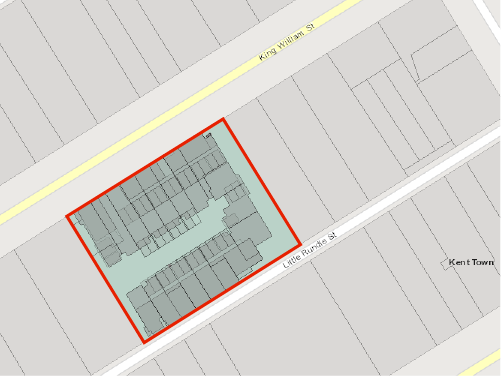 Attachment B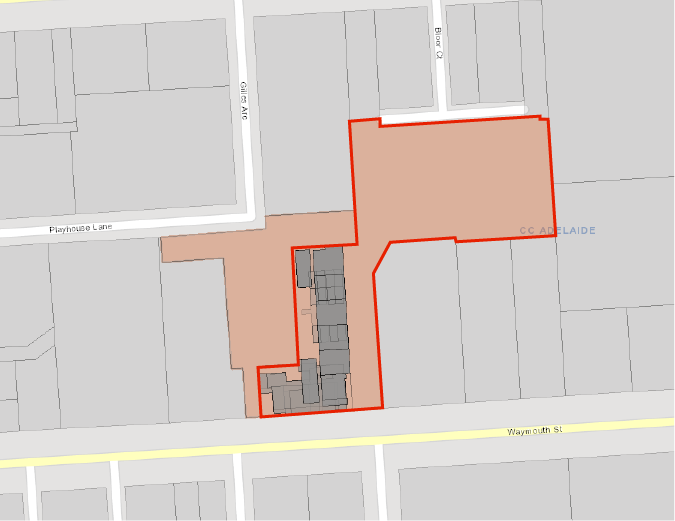 Planning, Development and Infrastructure Act 2016Section 108(1)Hawsons Iron ProjectPreambleSection 108(1)(c) of the Planning, Development and Infrastructure Act 2016 allows the Minister for Planning to apply Section 108 (impact assessed development) to a specified kind of development (either in the State generally, or in a specified part of the State) by making a declaration to that effect having taken into account principles prescribed by the regulations.  NoticePURSUANT to section 108(1)(c) of the Planning, Development and Infrastructure Act 2016, having taken into account those principles prescribed under regulation 27(2) of the Planning, Development and Infrastructure (General) Regulations 2017 (the Regulations) and having given consideration to the matters under regulation 27(3) of the Regulations, I declare that Section 108 of the Act applies to all development of a kind specified in Schedule 1, in those parts of the State specified in Schedules 2 and 3.Schedule 1Specified Kinds of DevelopmentDevelopment for the purposes of establishing and operating a port facility north of Wallaroo at Myponie Point on Yorke Peninsula (being on the land specified in Schedule 2) and an associated pipeline infrastructure corridor from the port to the South Australian – New South Wales Border (being on the land specified in Schedules 3), including:development associated with the construction and operation of a deep-water port facility, in that part of the State specified in Schedule 2, including any or all of:jetty and wharf structures;ship loading systems;navigation aids;stockpile areas and materials handling systems;dewatering plant and associated infrastructure;water treatment plants;storage tanks and associated infrastructure;ancillary infrastructure, including permanent site offices, workshops, stores, amenities, parking and access; temporary laydown areas, construction compounds and concrete batching plants;temporary workers camps; anddevelopment associated with paragraph (b)(i) – (iv).development associated with the construction and operation of a pipeline infrastructure corridor, in that part of the State specified in Schedule 3, including any or all of:slurry pipelines and return water pipelines and associated infrastructure;pumping stations and associated infrastructure;storage tanks and associated infrastructure;pressure relief and product storage facilities;temporary laydown areas, construction compounds and concrete batching plants; andtemporary workers camps.development associated with any change in the use of land associated with any development within the ambit of the preceding paragraphs; development (including development undertaken on land in the State, inclusive of the land specified in Schedules 2 and 3) associated with the construction, installation or provision of any or all of the following infrastructure, facilities and services:roads;stormwater;water supply;power supply;telecommunications; andeffluent treatment or disposal.in each case, associated with any development within the ambit of the preceding paragraphs; development (including development undertaken on land in the State, inclusive of the land specified in Schedules 2 and 3) associated with any excavation or filling of land associated with any development within the ambit of the preceding paragraphs; development (including development undertaken on land in the State, inclusive of the land specified in Schedules 2 and 3) associated with the division of land associated with any development within the ambit of the preceding paragraphs; and any related or ancillary development (including development undertaken on land in the State, inclusive of the land specified in Schedules 2 and 3) associated with any development within the ambit of the preceding paragraphs.Schedule 2Specified Part of the StateThe following part of the State is specified for the purposes of Schedule 1 as shown on the attached map for Schedule 2:The whole of the land comprised in Certificate of Title Volume 6010 Folio 6 (allotment 1034 in Deposited Plan 54962); andThe area of water and seabed within a 5km radius of Myponie Point, approximately 11km north of Wallaroo on Yorke Peninsula, being the area described as “5km Coastal Investigations Area – Pt Myponie” on the attached map for Schedule 2. Schedule 3Specified Part of the StateThe following part of the State is specified for the purposes of Schedule 1 as shown on the attached map for Schedule 3:A corridor of land running from the area described in Schedule 2(a) to a point on the South Australian – New South Wales Border approximately 41km south of Cockburn, via an alignment that passes north of the township of Spalding in the State’s mid-north, being the land described as “Pipeline Corridor (1km Investigations Area)” on the attached map for Schedule 3. Dated: 30 August 2022Hon Nick Champion MpMinister for PlanningSchedule 2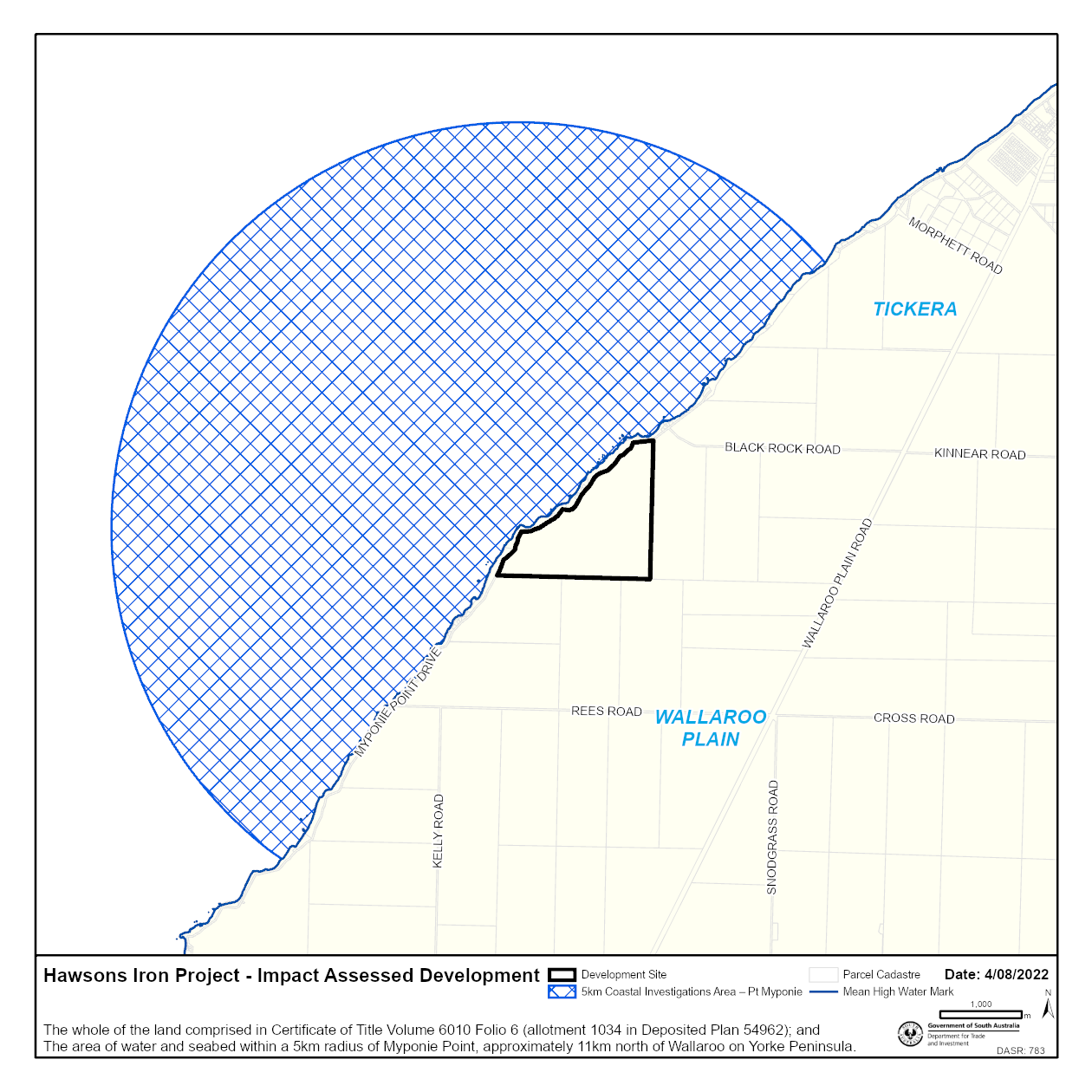 Schedule 3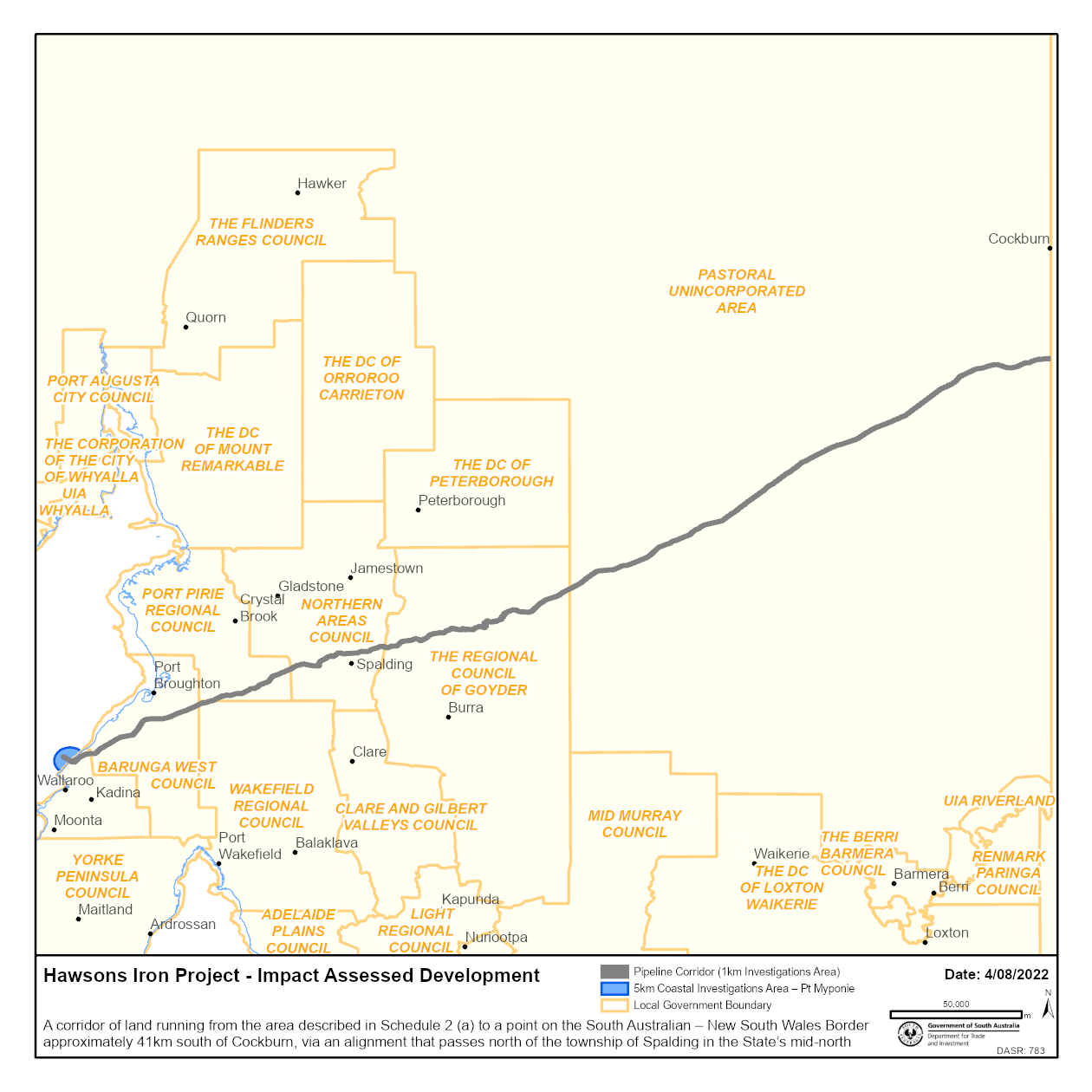 Proof of Sunrise and Sunset Act 1923 Almanac for October, November, December 2022 Pursuant to the requirements of the Proof of Sunrise and Sunset Act 1923, I Jon William Whelan, Chief Executive, Department for Infrastructure and Transport, at the direction of the Minister for Infrastructure and Transport, publish in the Schedule hereto an almanac setting out the times of sunrise and sunset on every day for the three calendar months October, November and December 2022.Dated: 1 September 2022Jon William WhelanChief Executive, Department for Infrastructure and TransportSchedule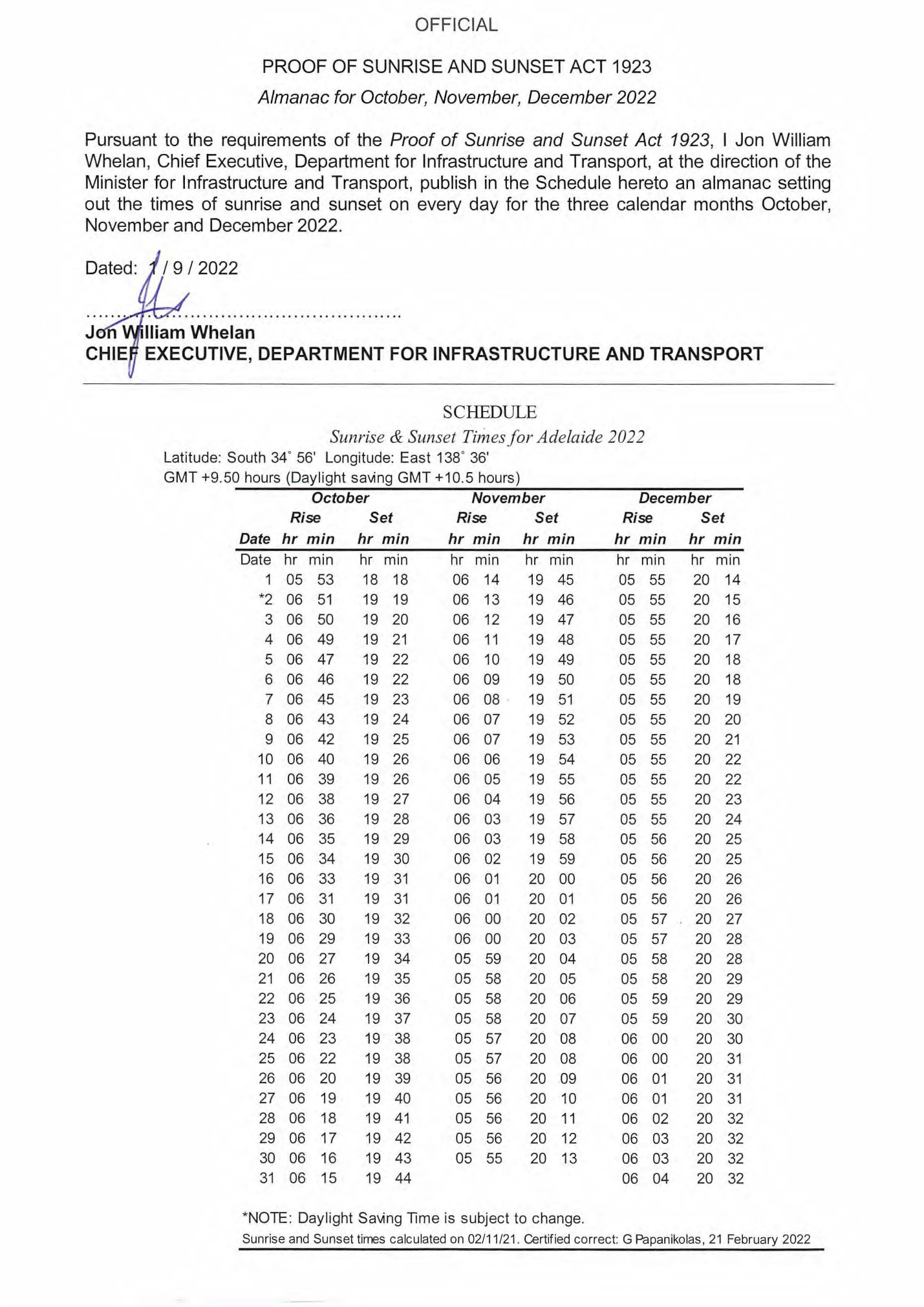 Road Traffic Act 1961Authorisation to Operate Breath Analysing InstrumentsI, GRANT STEVENS, Commissioner of Police, do hereby notify that on and from 19 August 2022, the following persons were authorised by the Commissioner of Police to operate breath analysing instruments as defined in and for the purposes of the:Road Traffic Act 1961;Harbors and Navigation Act 1993;Security and Investigation Industry Act 1995; andRail Safety National Law (South Australia) Act 2012.Dated: 1 September 2022Grant StevensCommissioner of PoliceReference: 2022-0142South Australian Skills Act 2008Part 4 – Apprenticeships, Traineeships and Training ContractsPURSUANT to the provision of the South Australian Skills Act 2008, the South Australian Skills Commission (SASC) gives notice that determines the following Trades or Declared Vocations in addition to the gazette notices of:Trades or Declared Vocations and Required Qualifications and Training Contract Conditions for the 
Agriculture, Horticulture and Conservation and Land Management (AHC) Training PackageDated: 1 September 2022John EvangelistaDirector, Traineeship and Apprenticeship ServicesDepartment for Innovation and SkillsLocal Government InstrumentsCity of PlayfordLocal Government Act 1999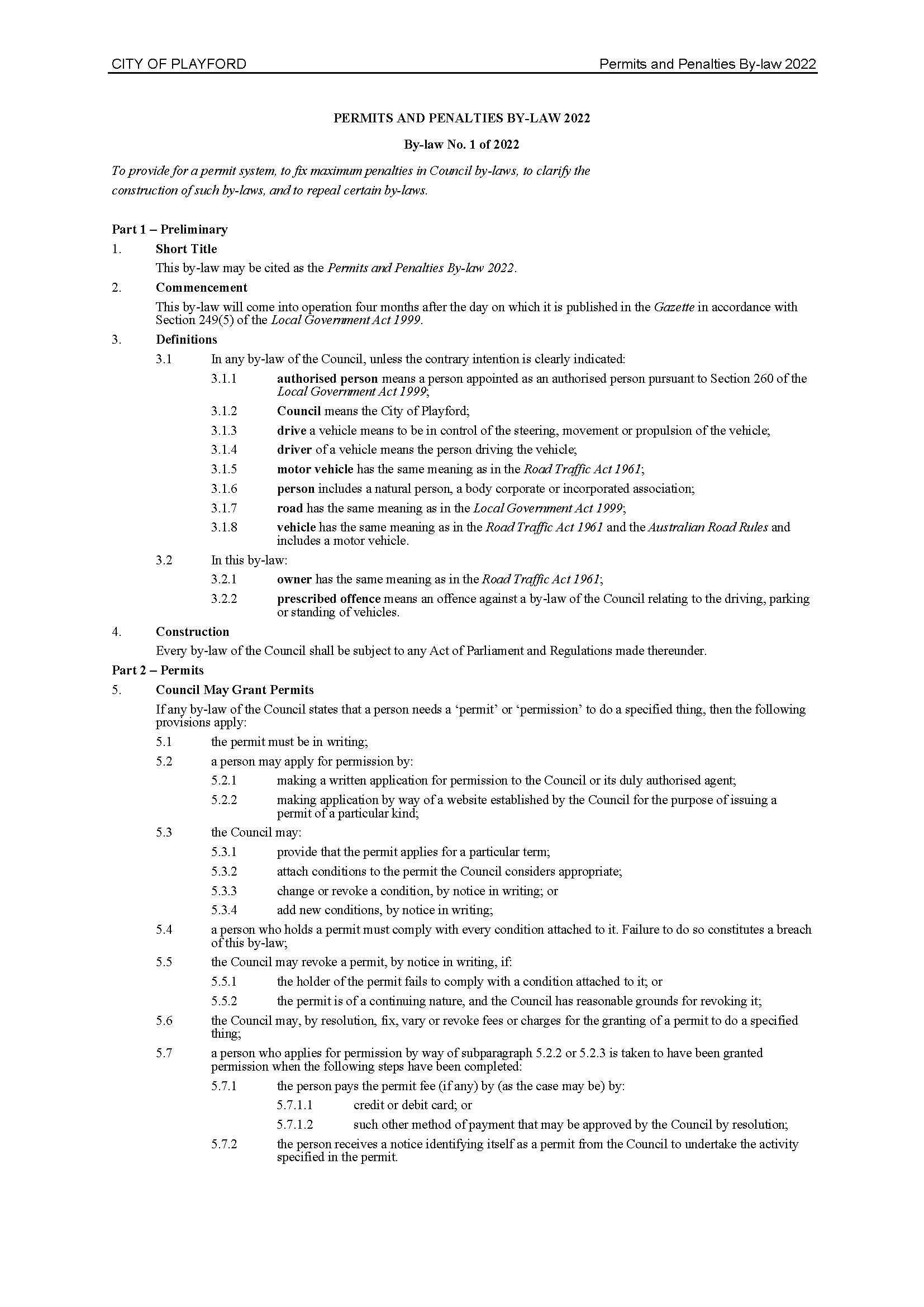 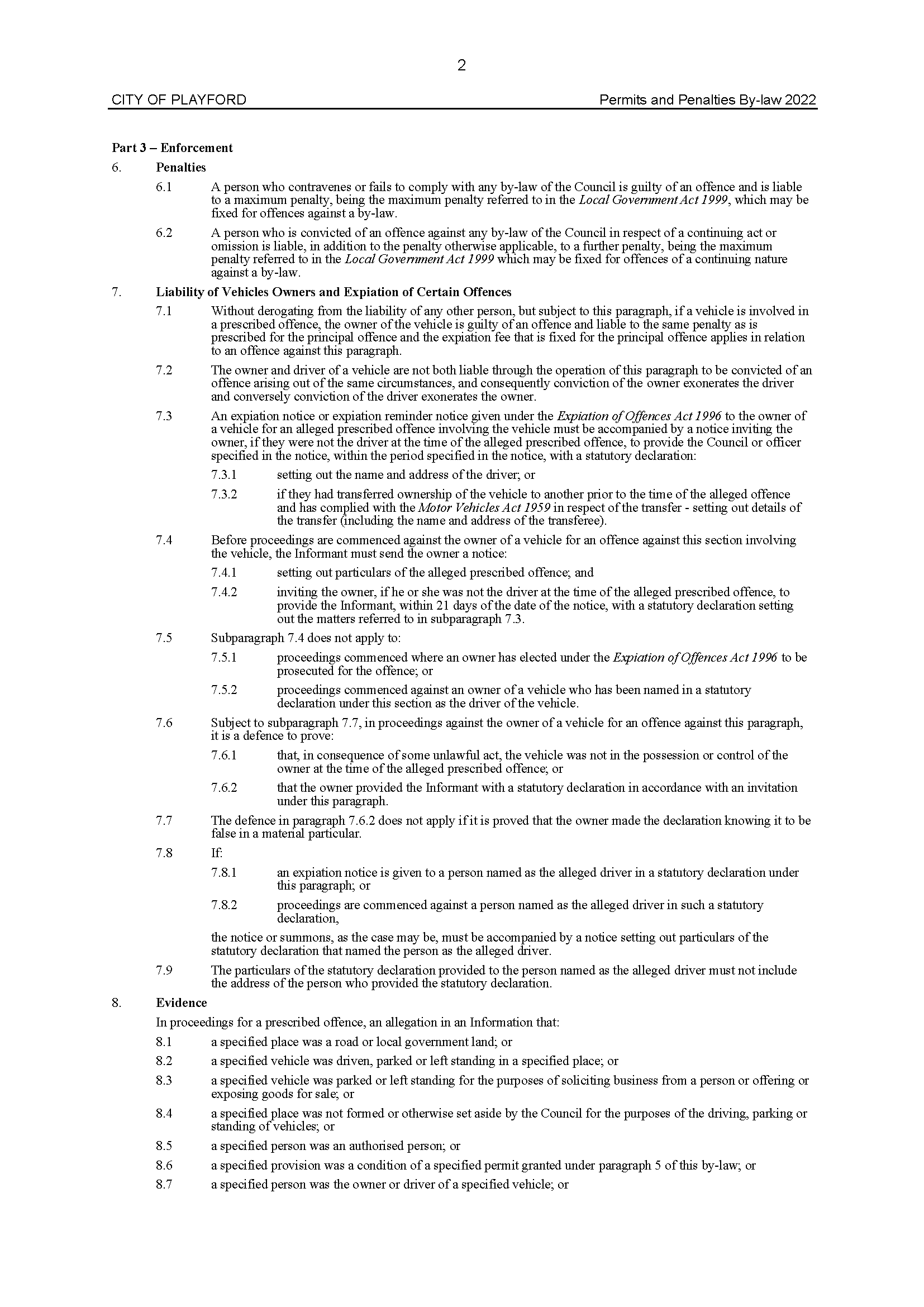 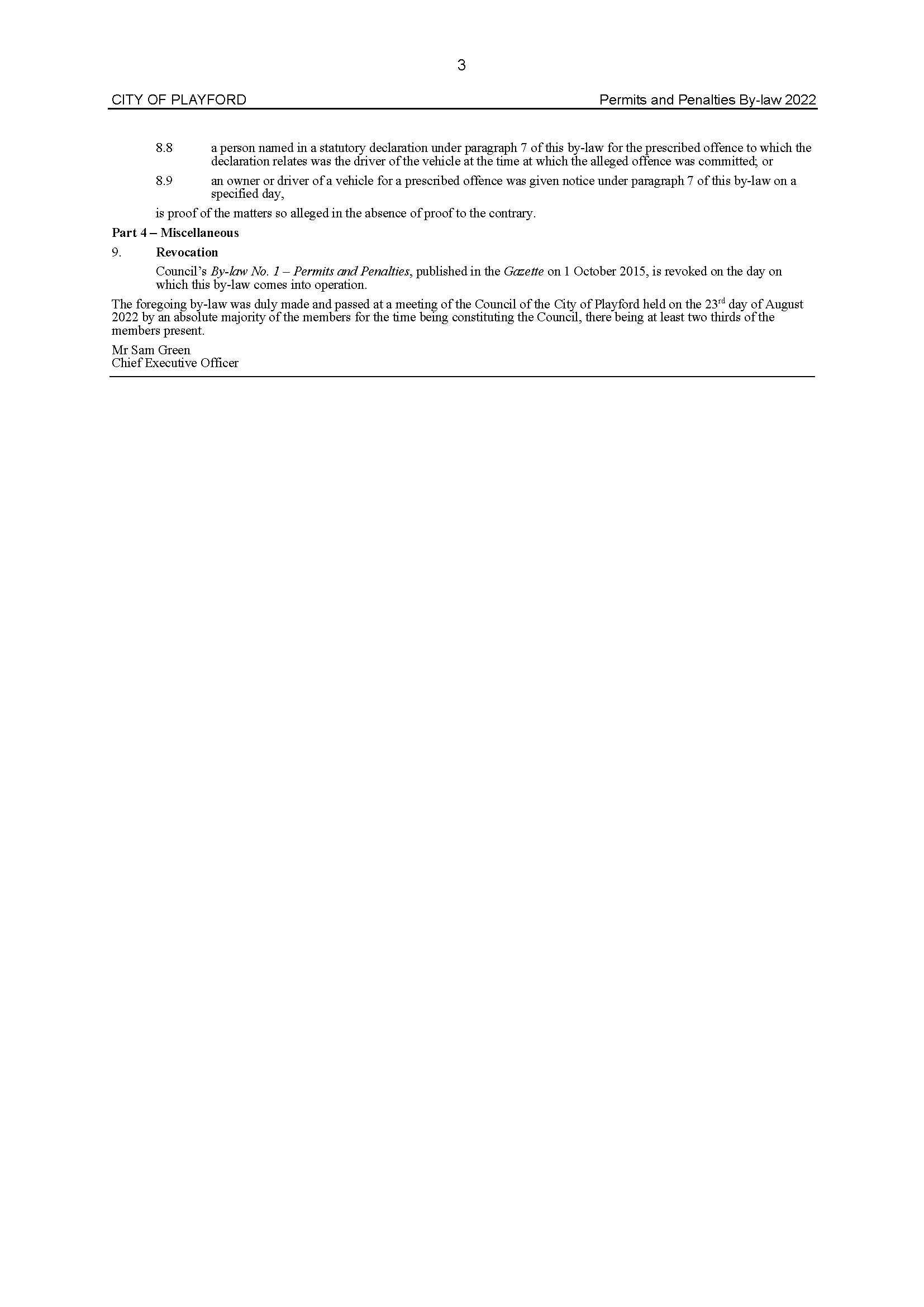 City of PlayfordLocal Government Act 1999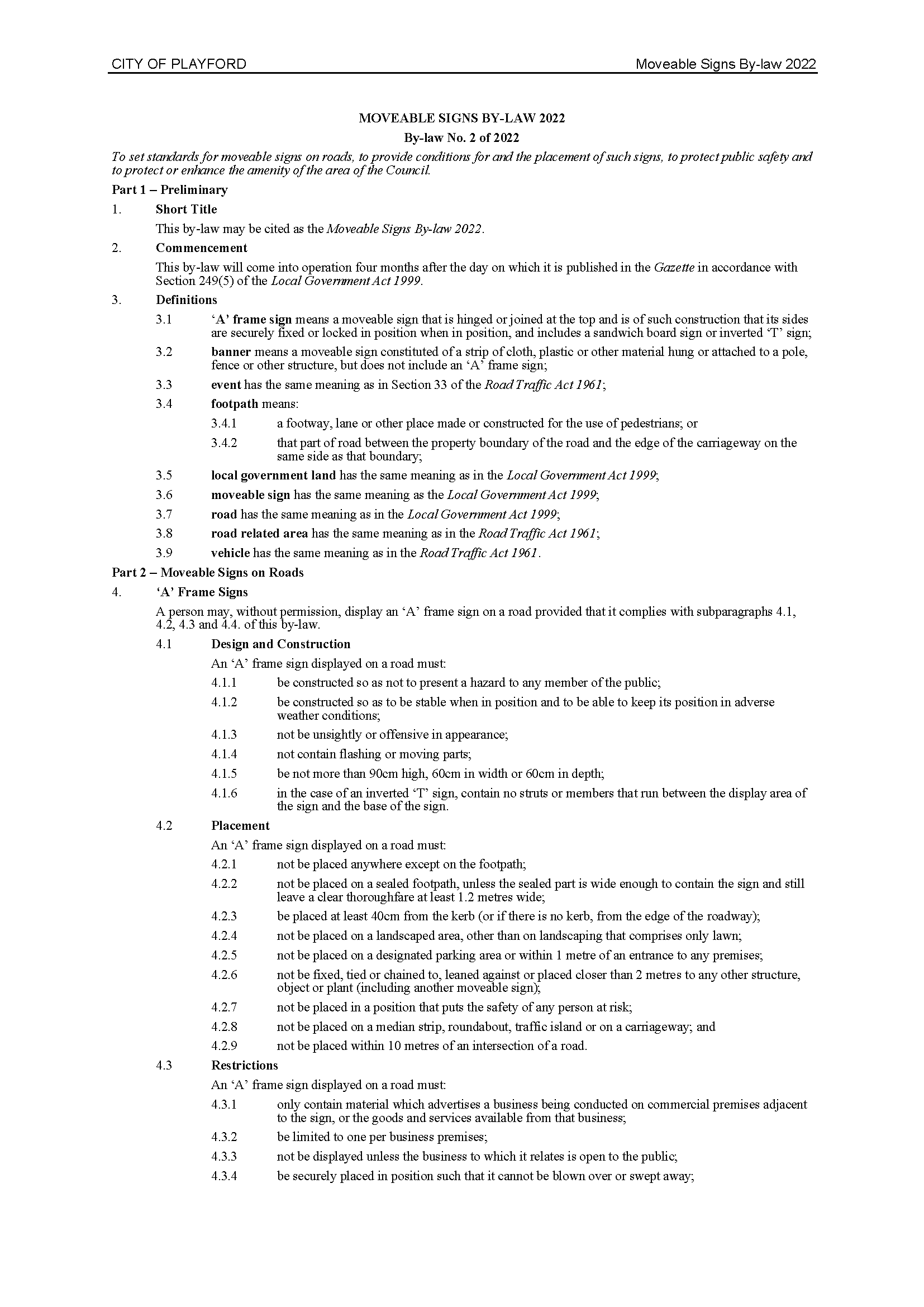 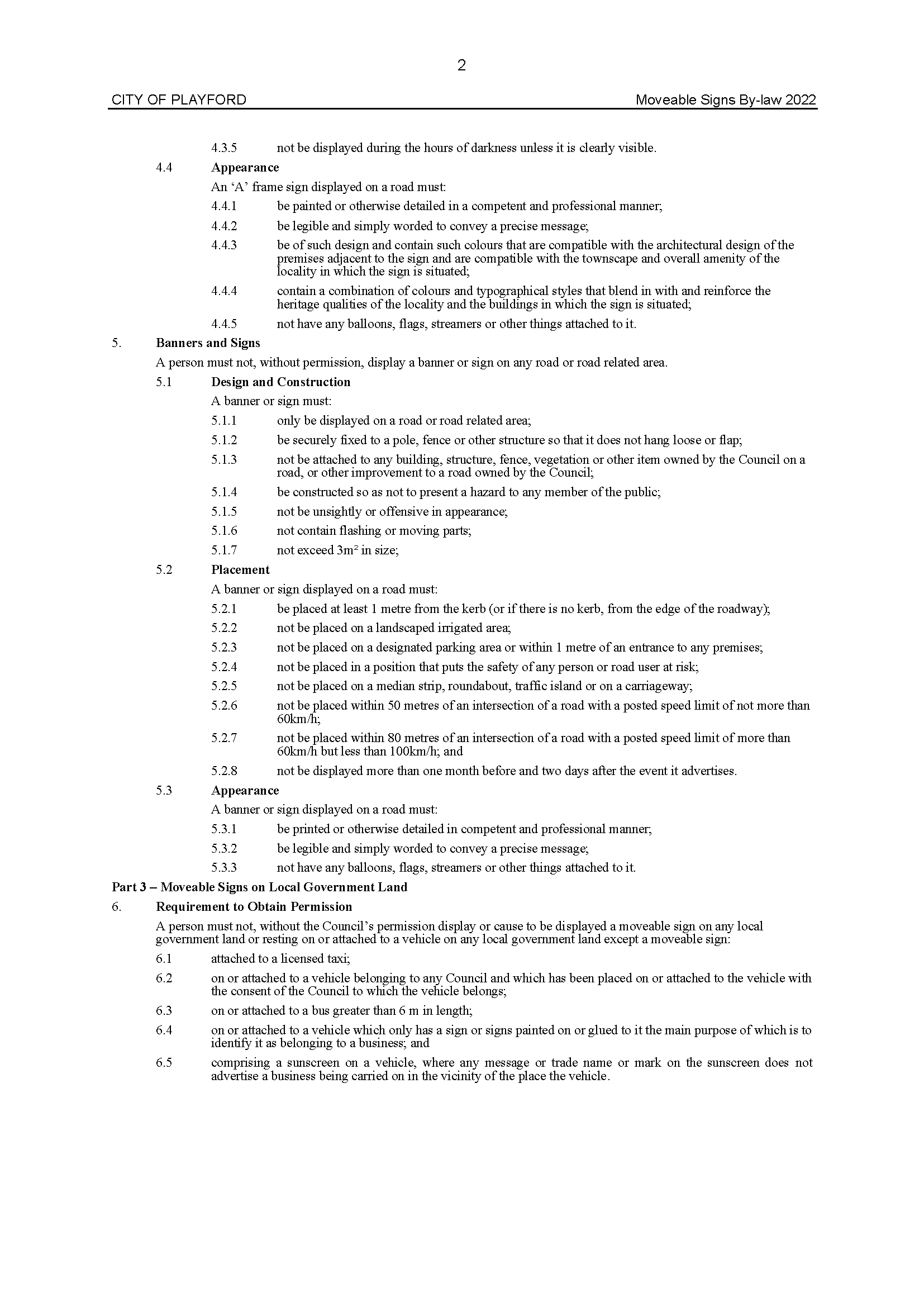 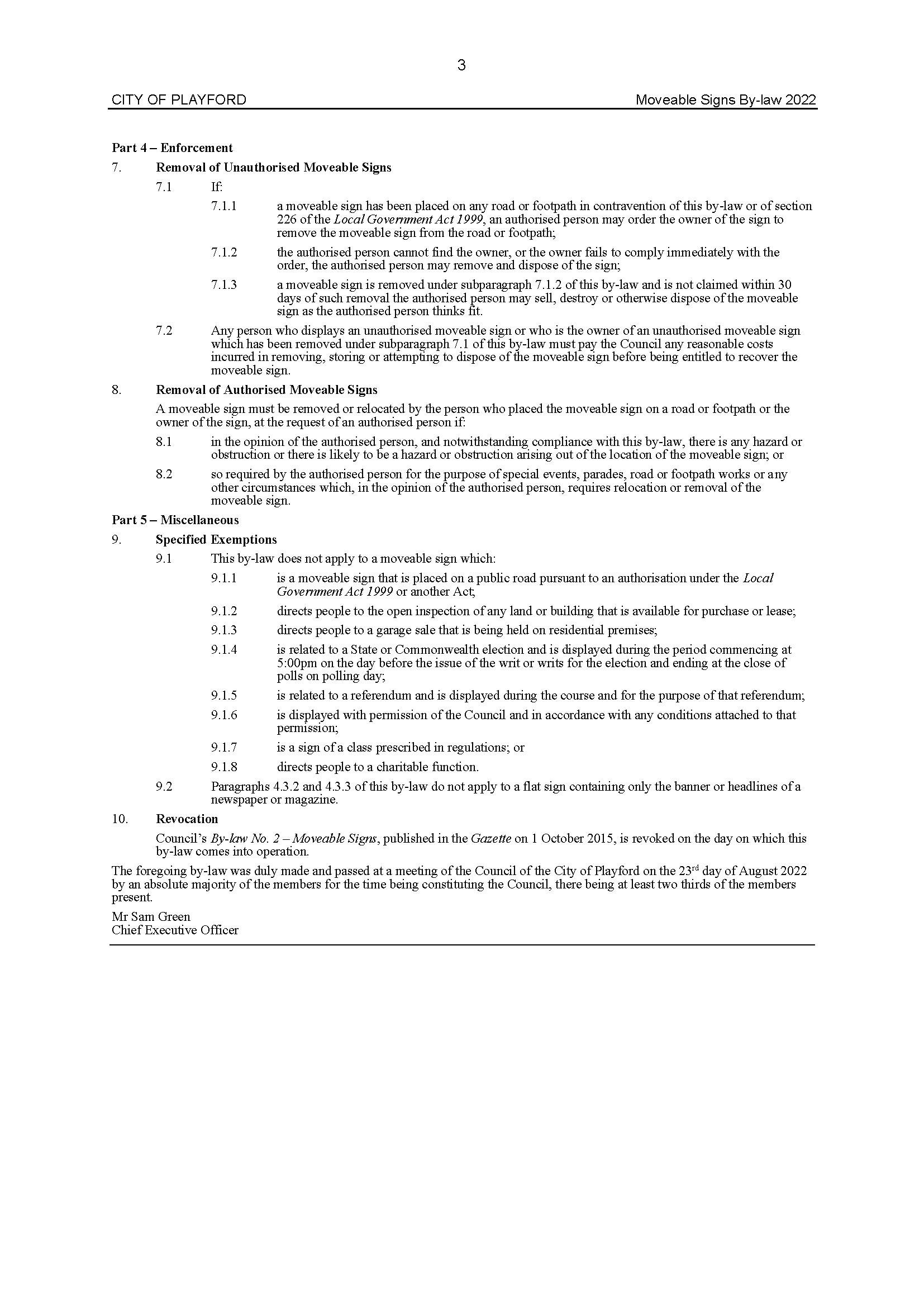 City of PlayfordLocal Government Act 1999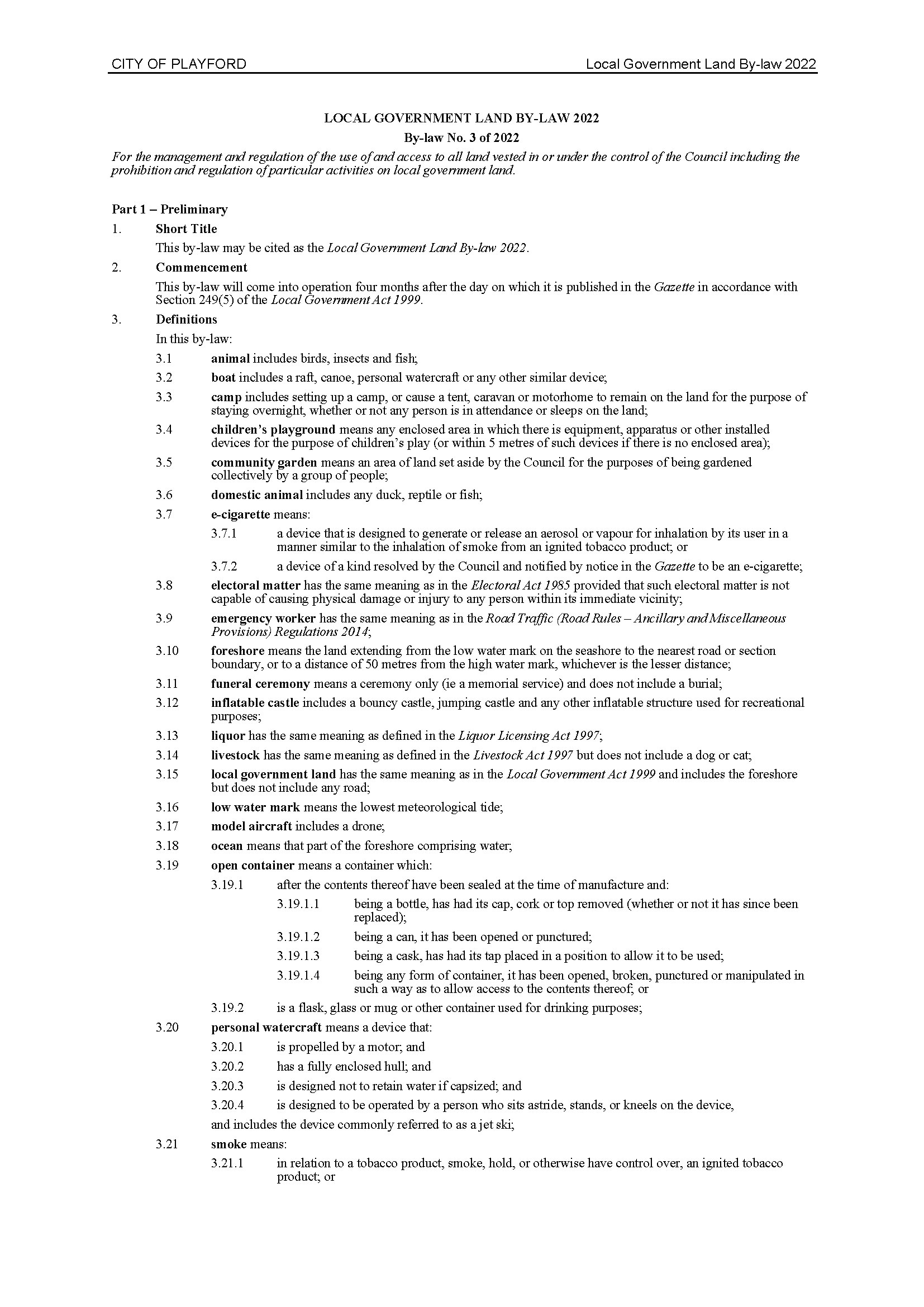 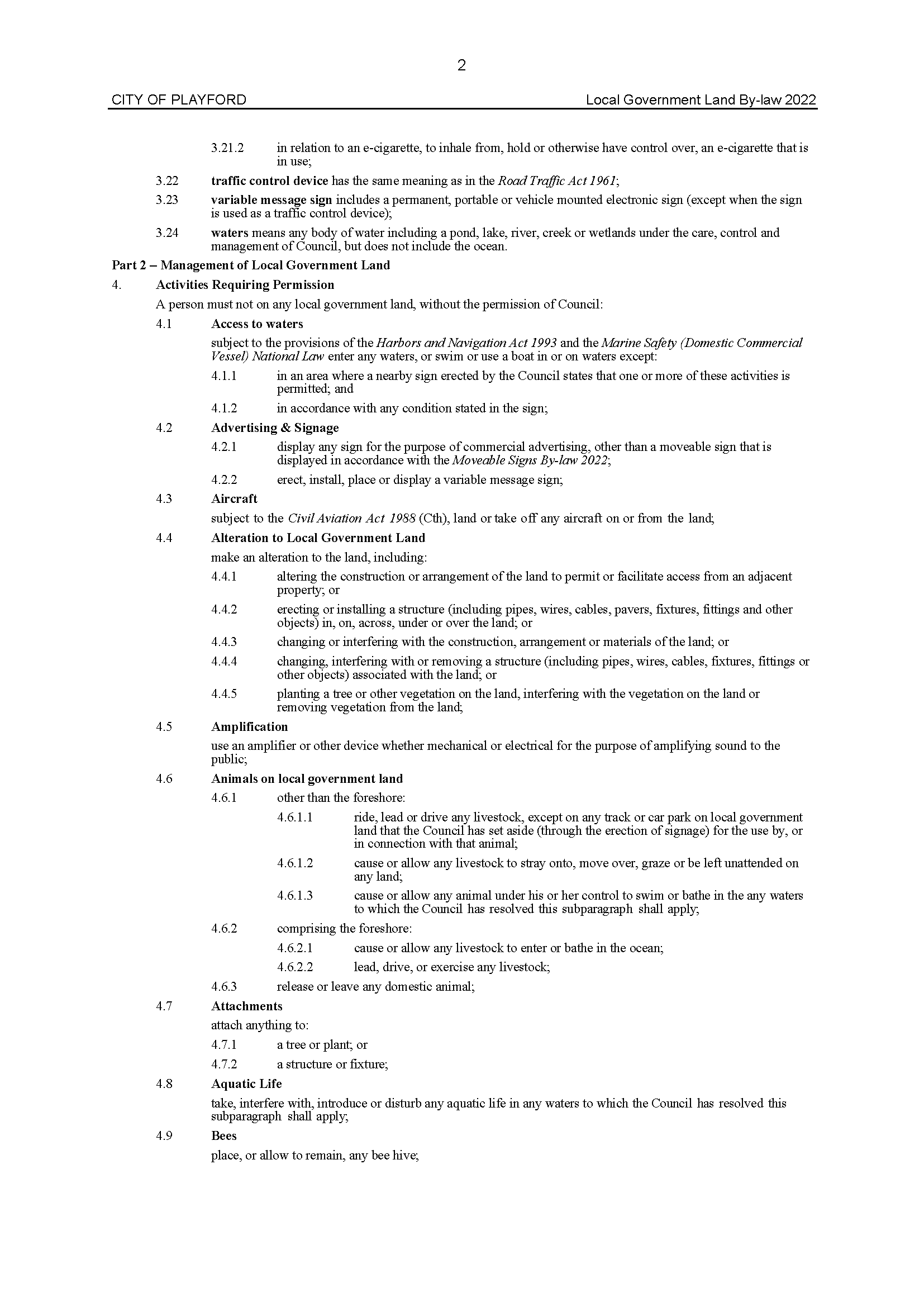 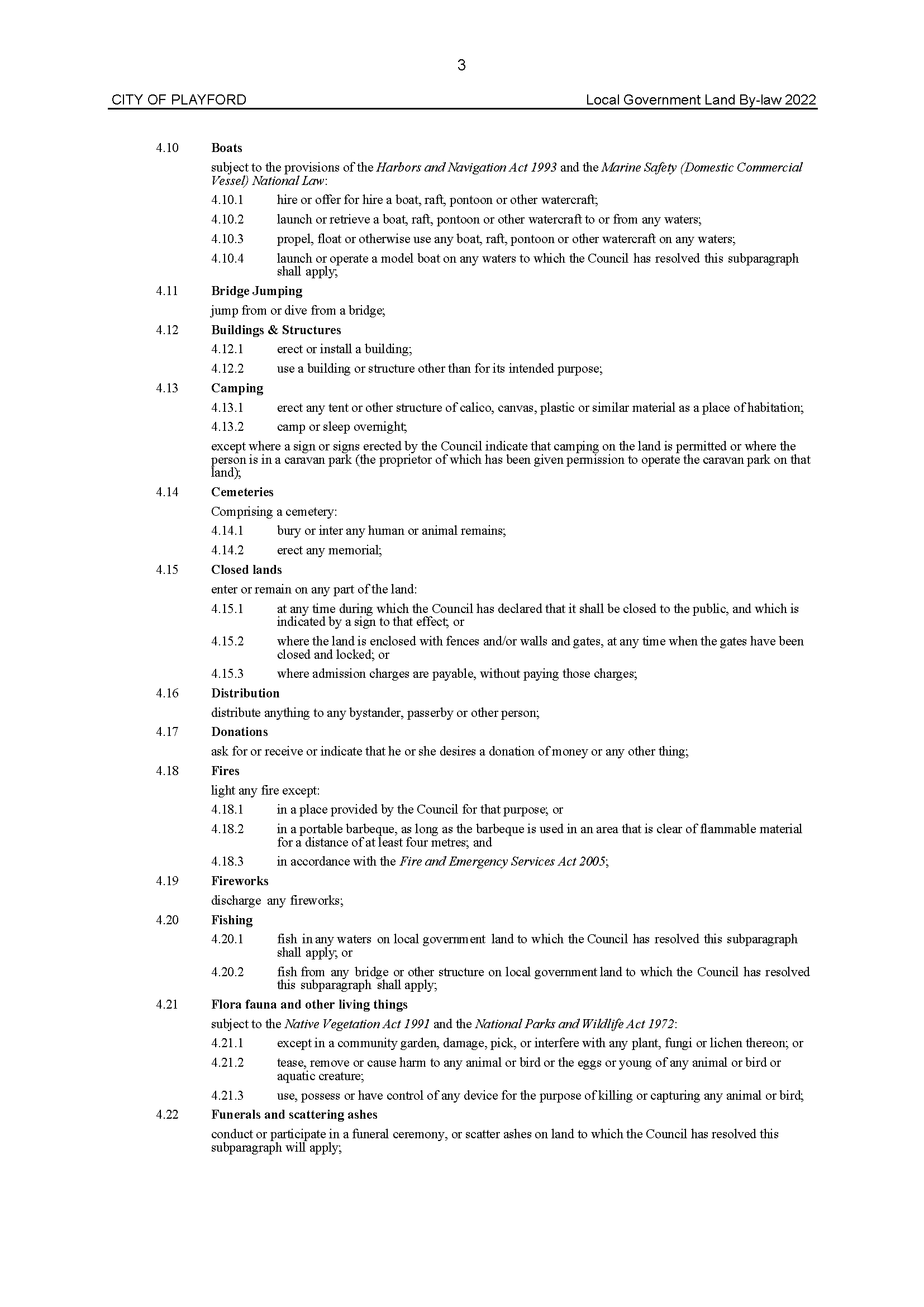 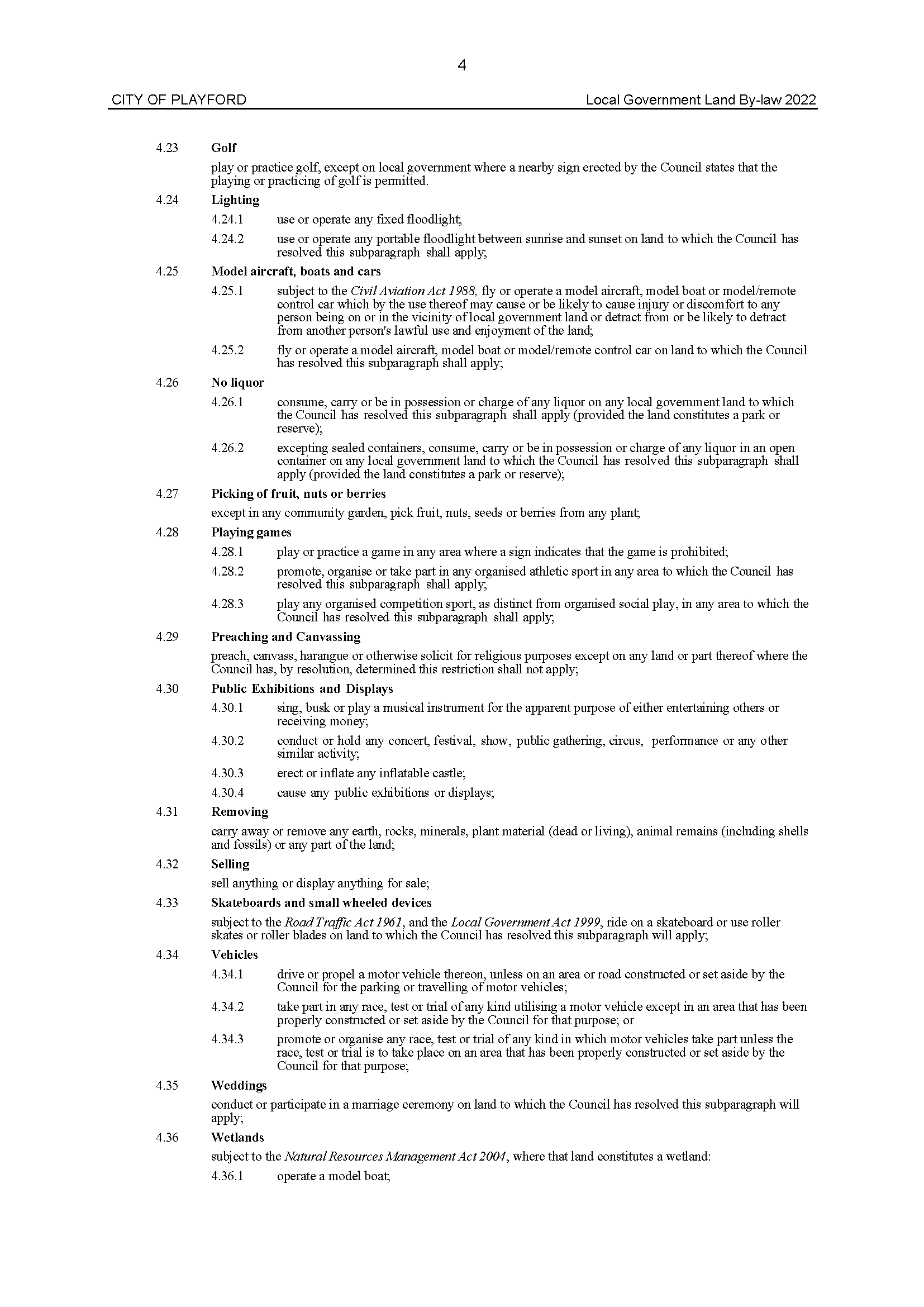 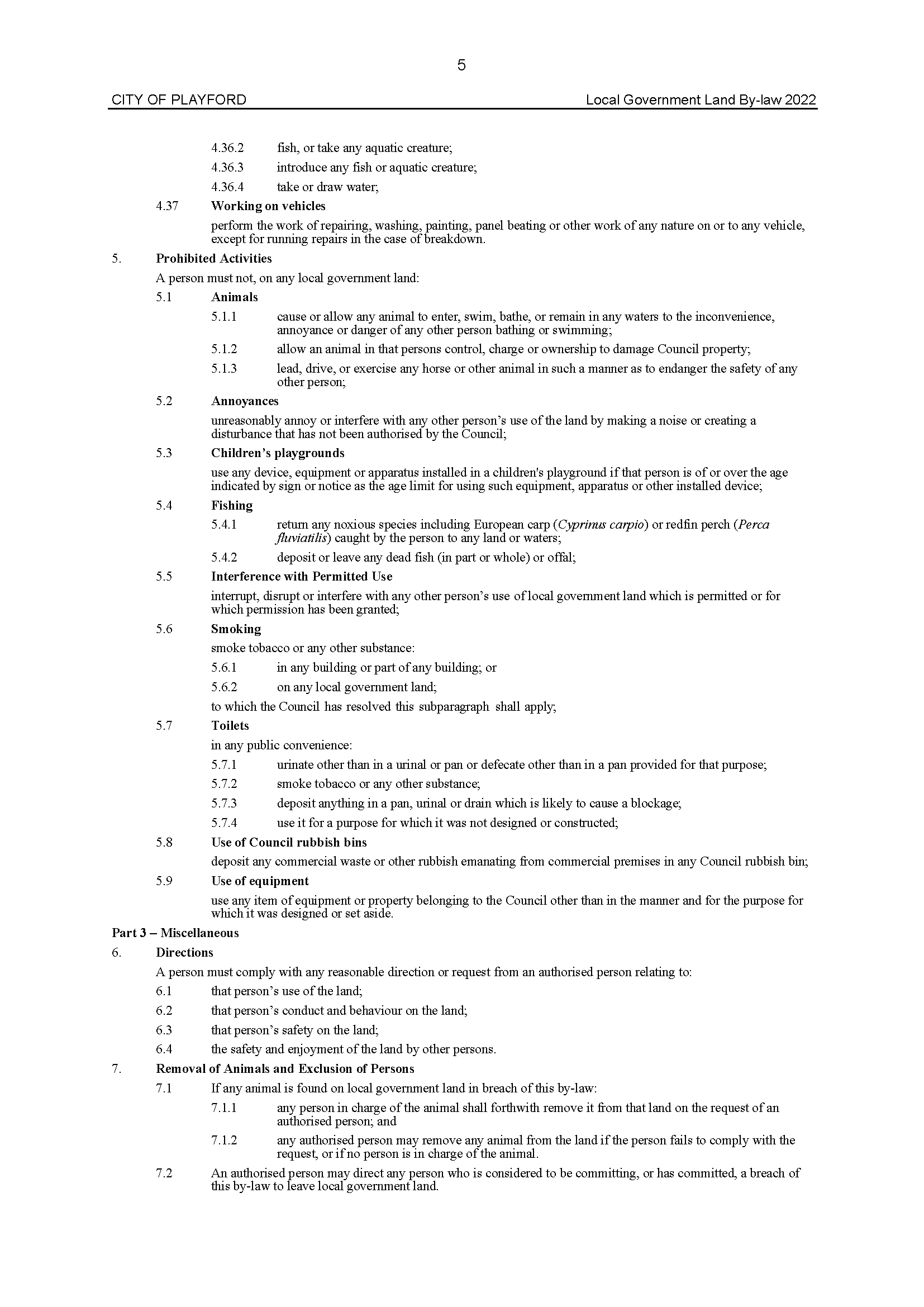 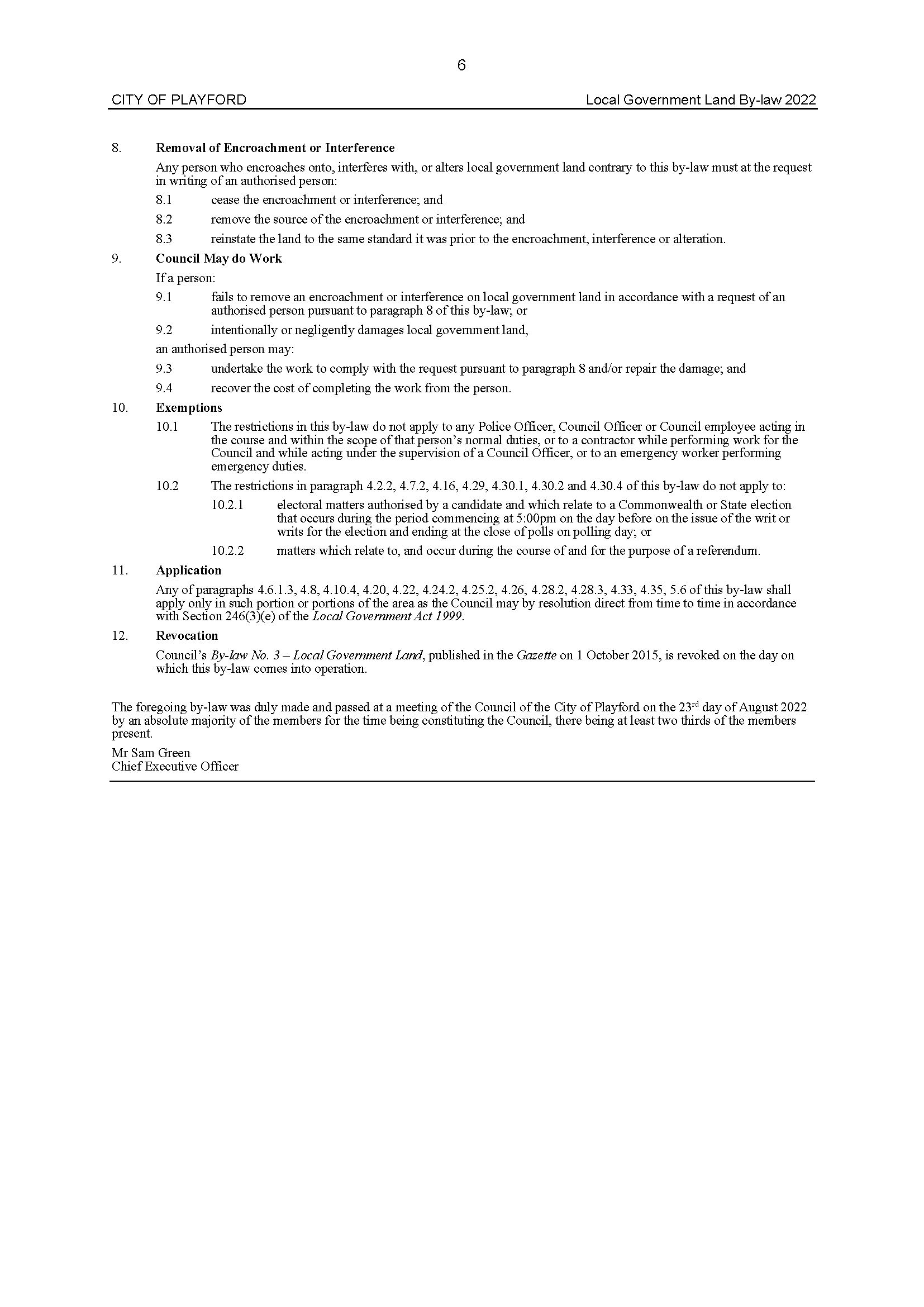 City of PlayfordLocal Government Act 1999Dog and Cat Management Act 1995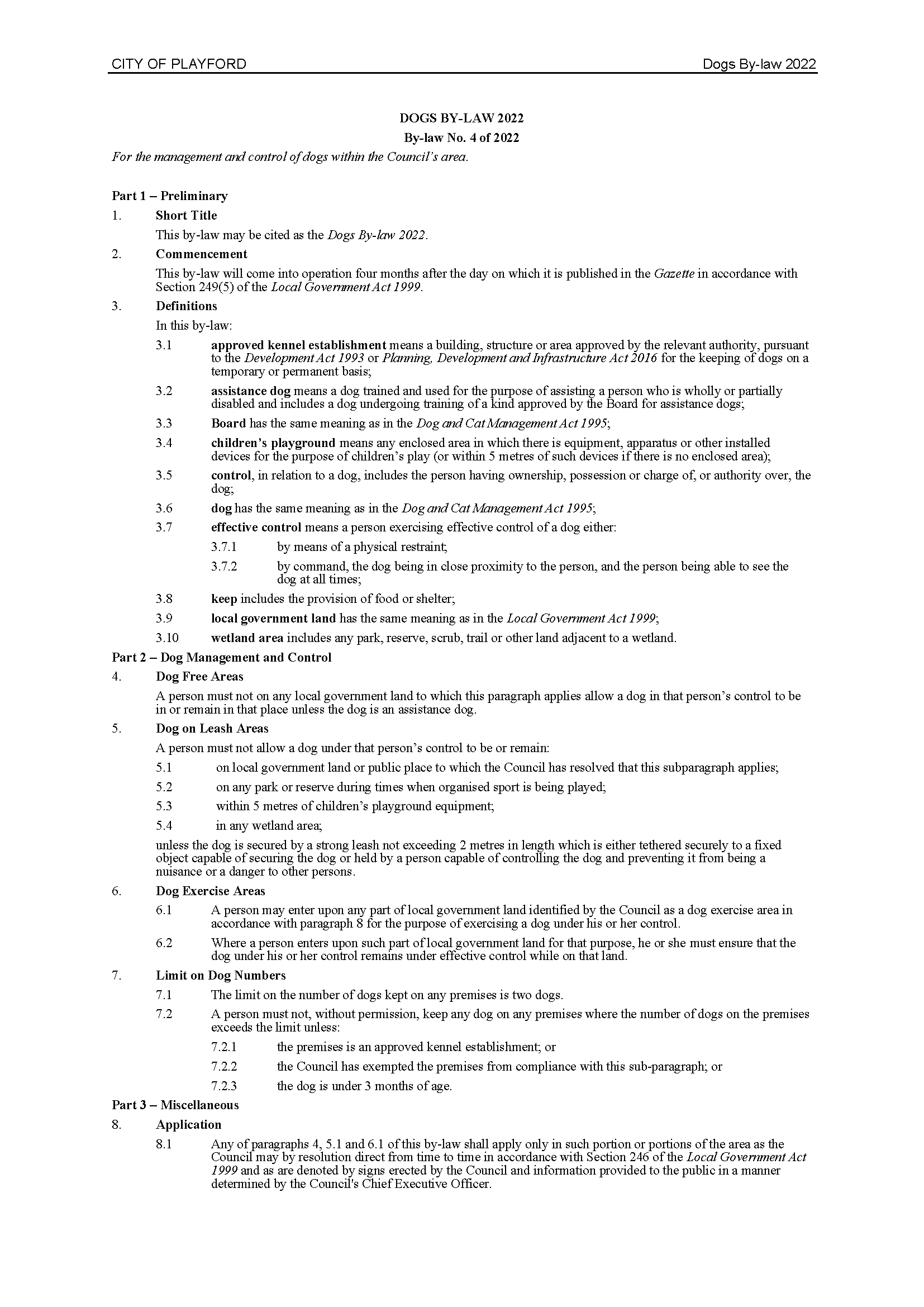 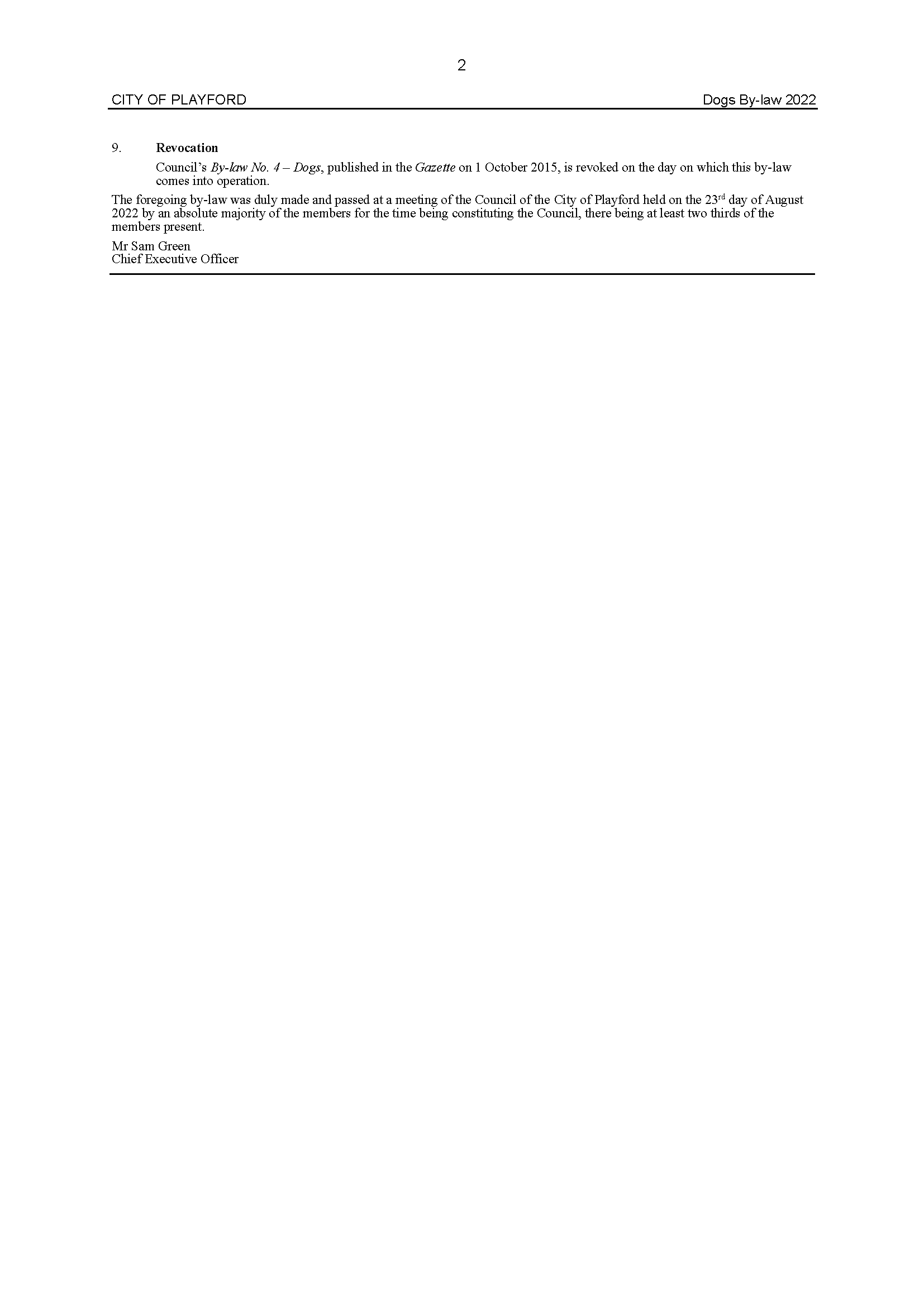 City of PlayfordLocal Government Act 1999Dog and Cat Management Act 1995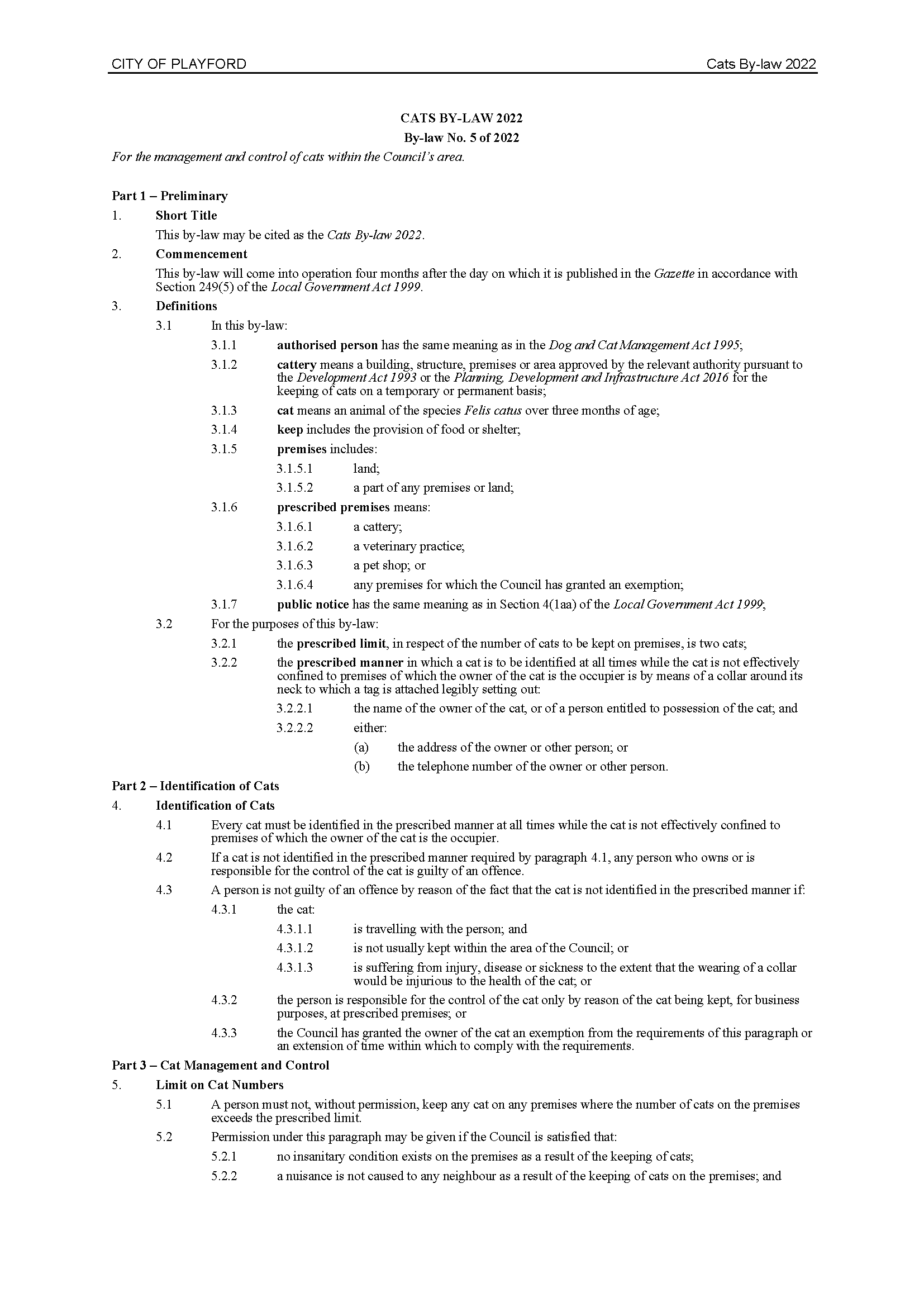 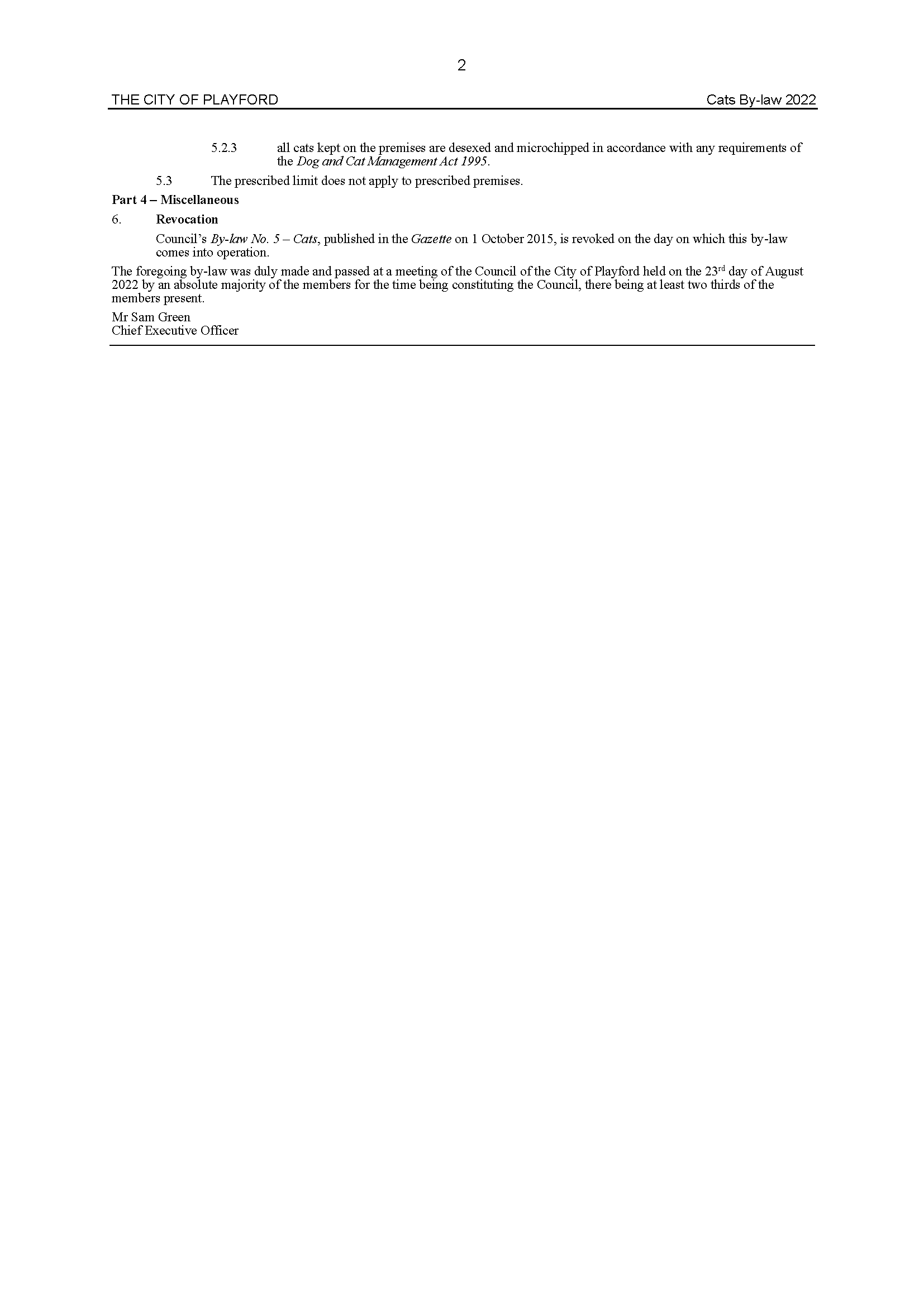 City of PlayfordLocal Government Act 1999Dog and Cat Management Act 1995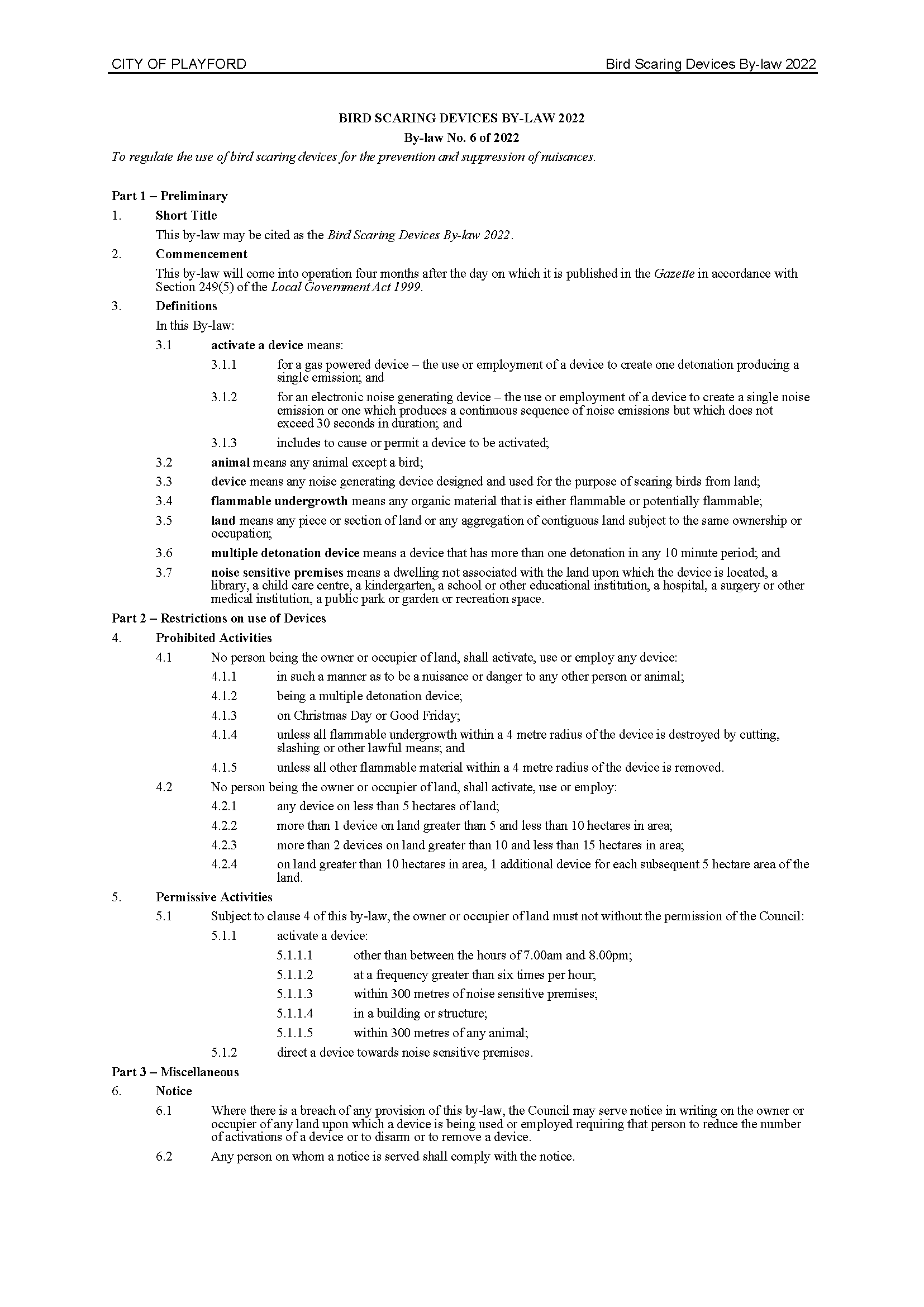 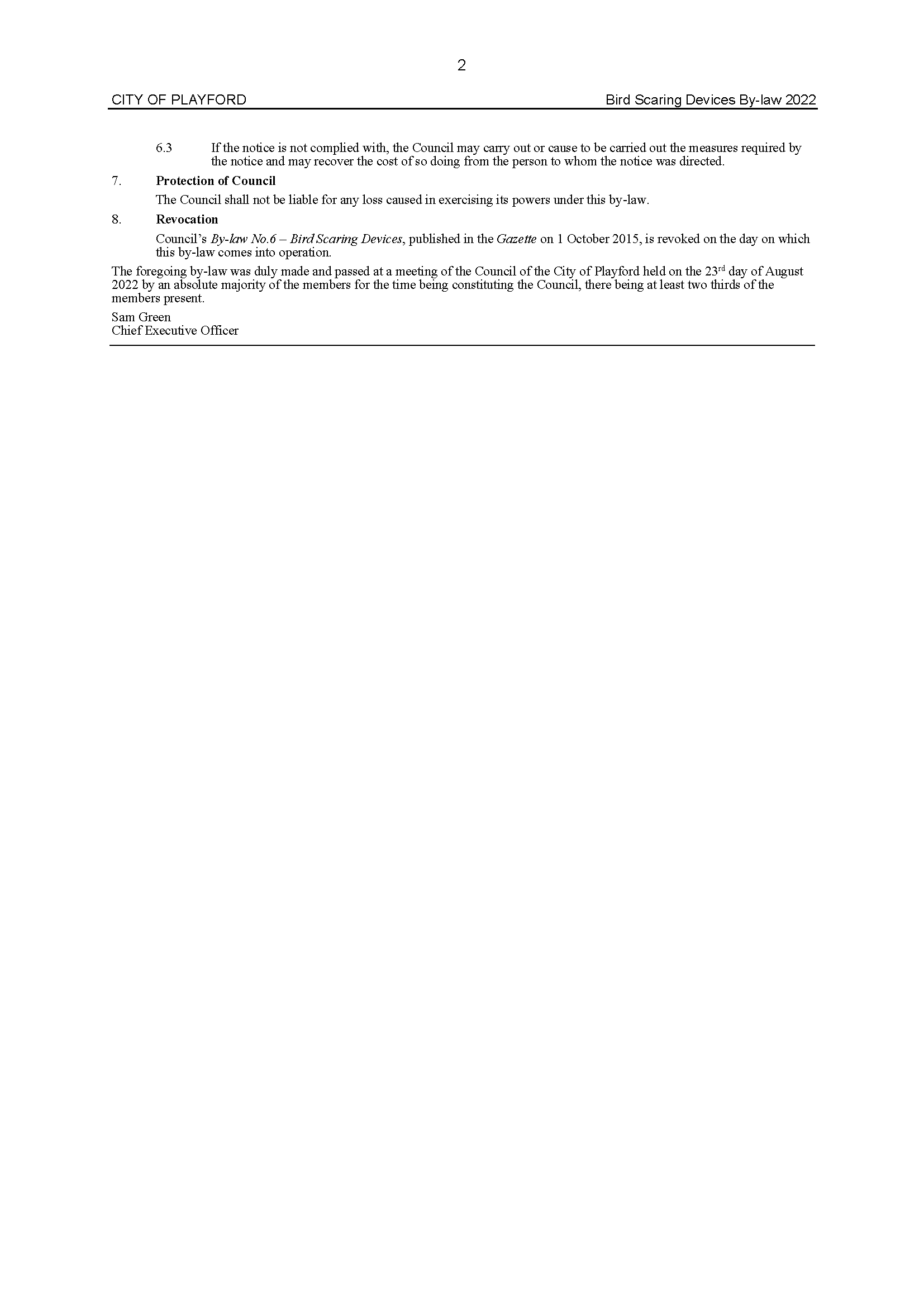 City of PlayfordLocal Government Act 1999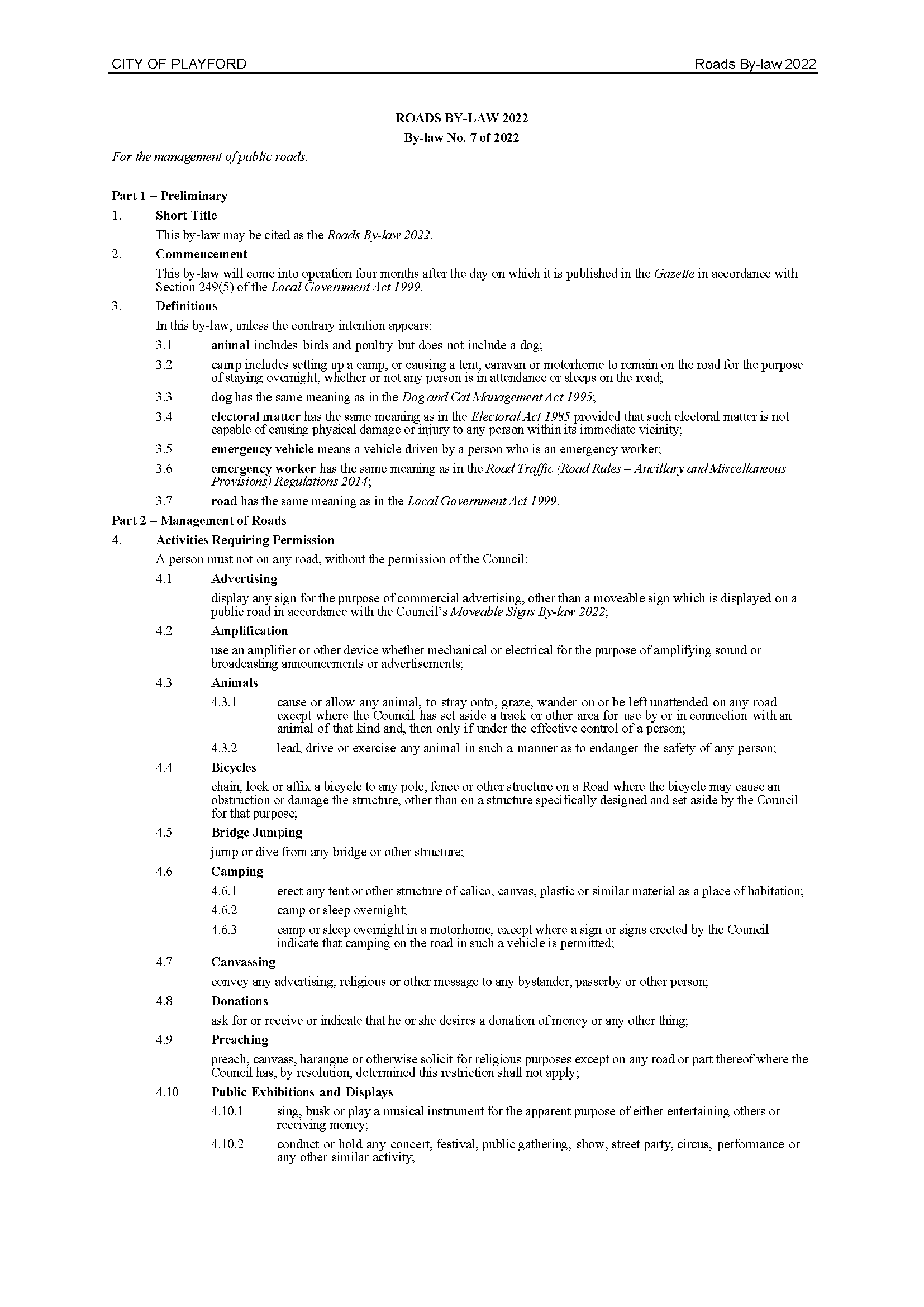 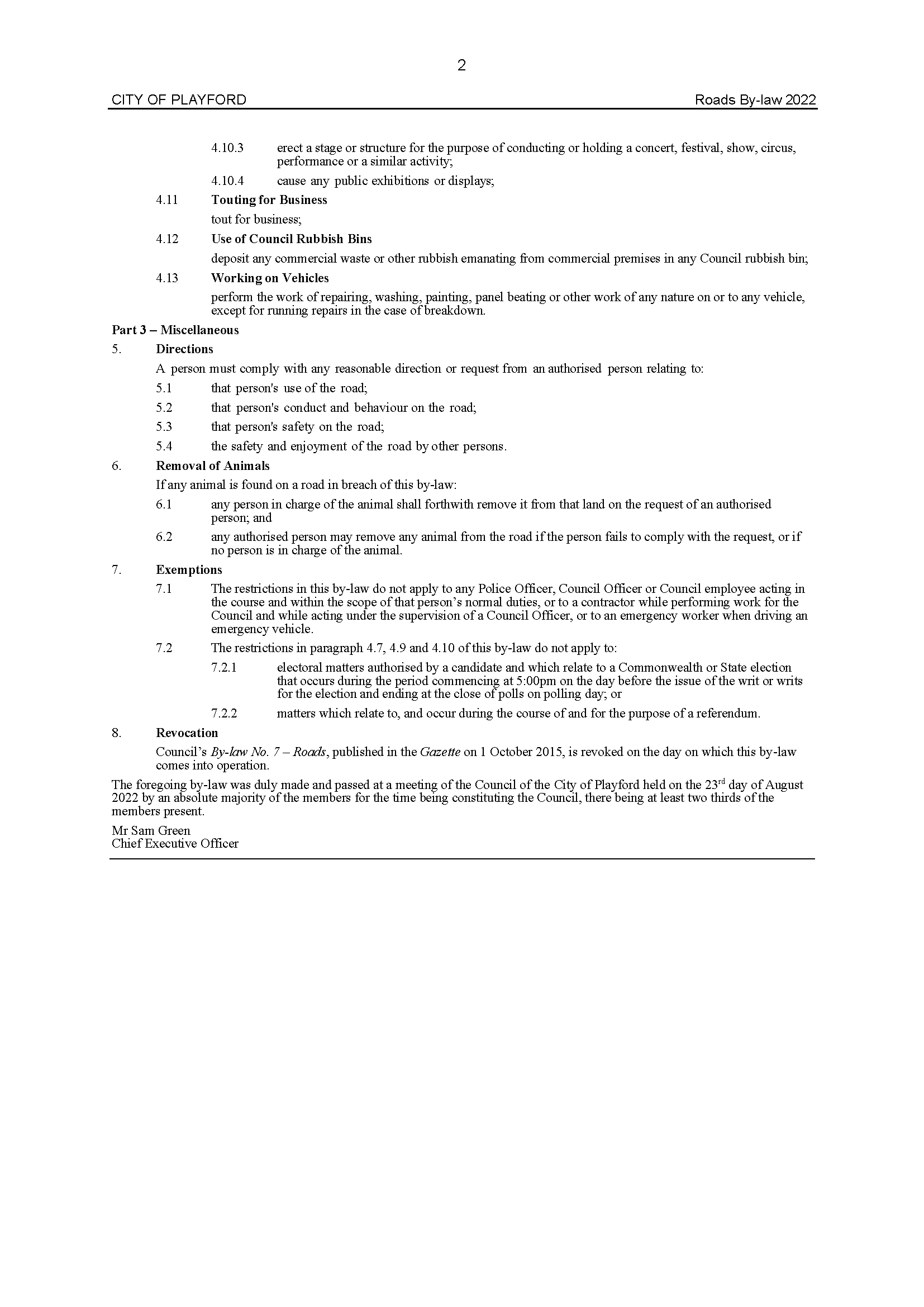 City of PlayfordLocal Government Act 1999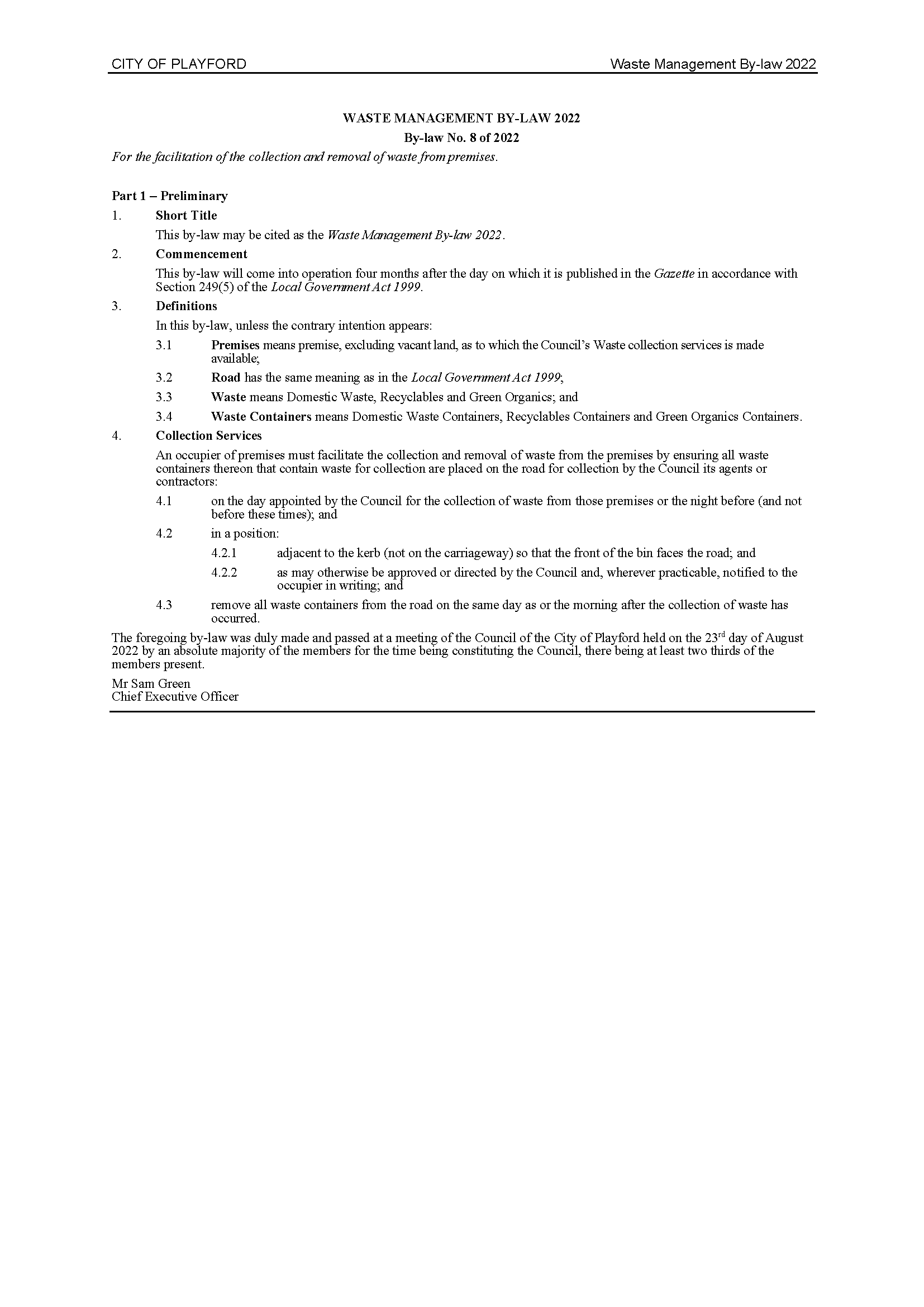 City of ProspectLocal Government Act 1999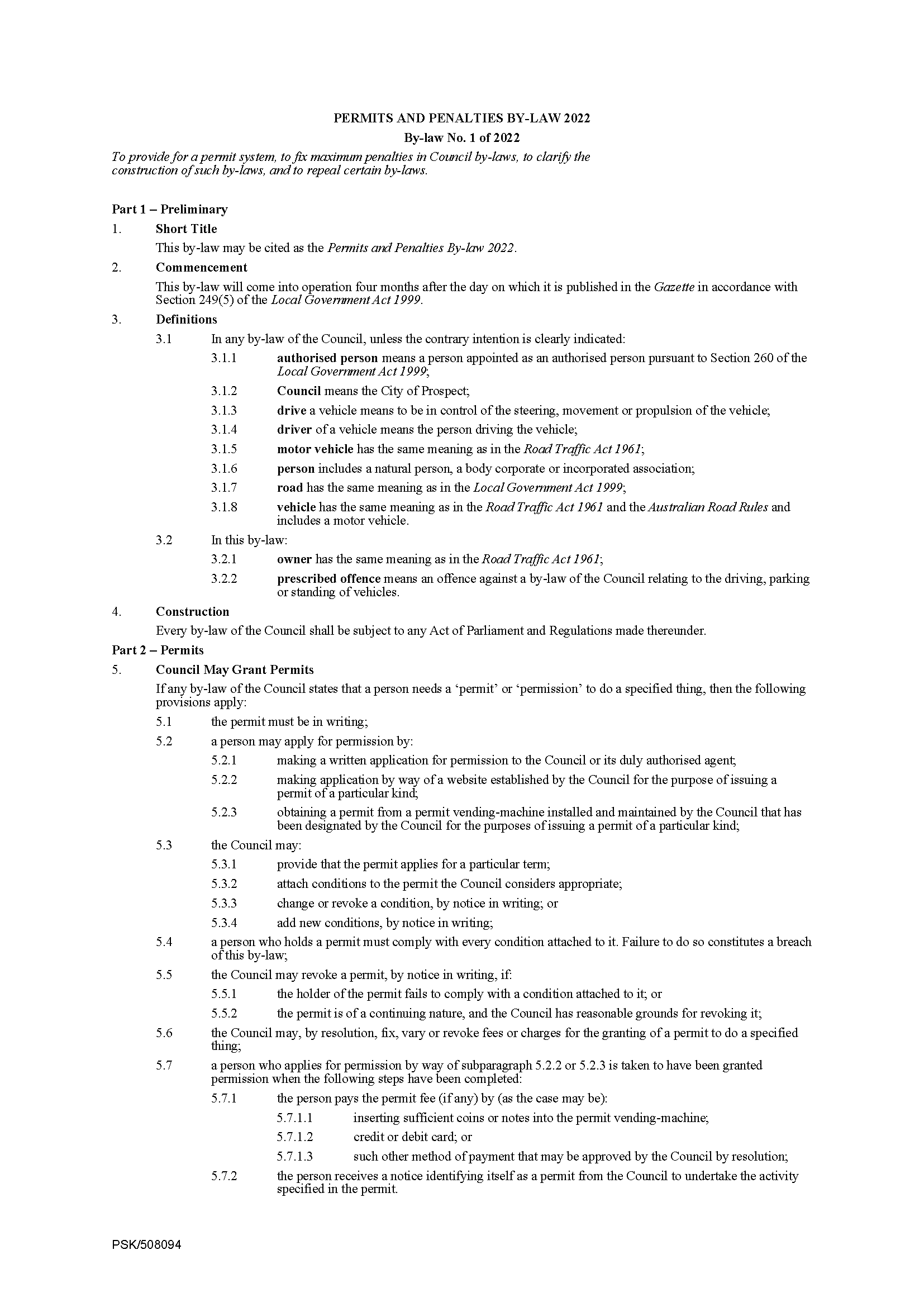 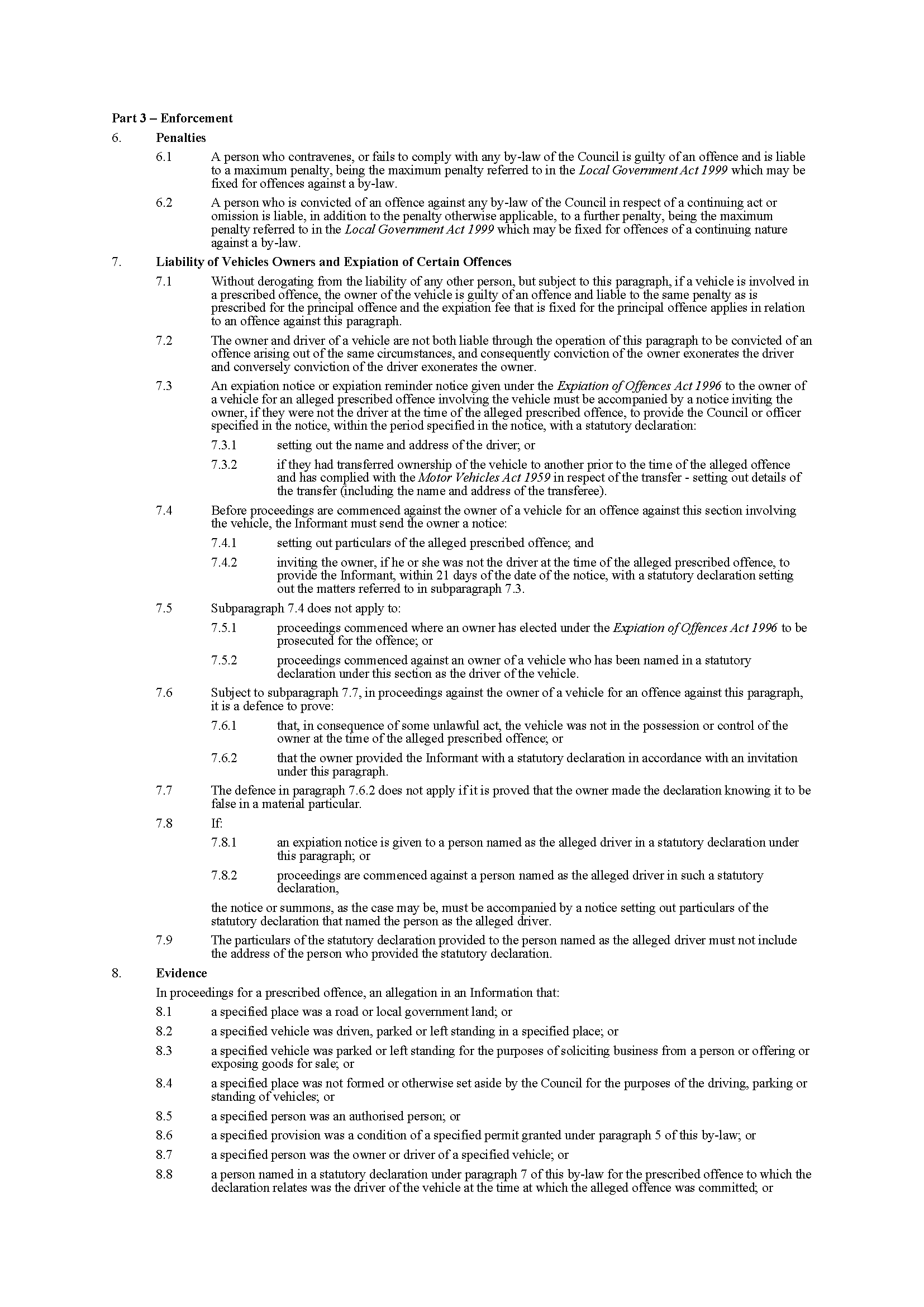 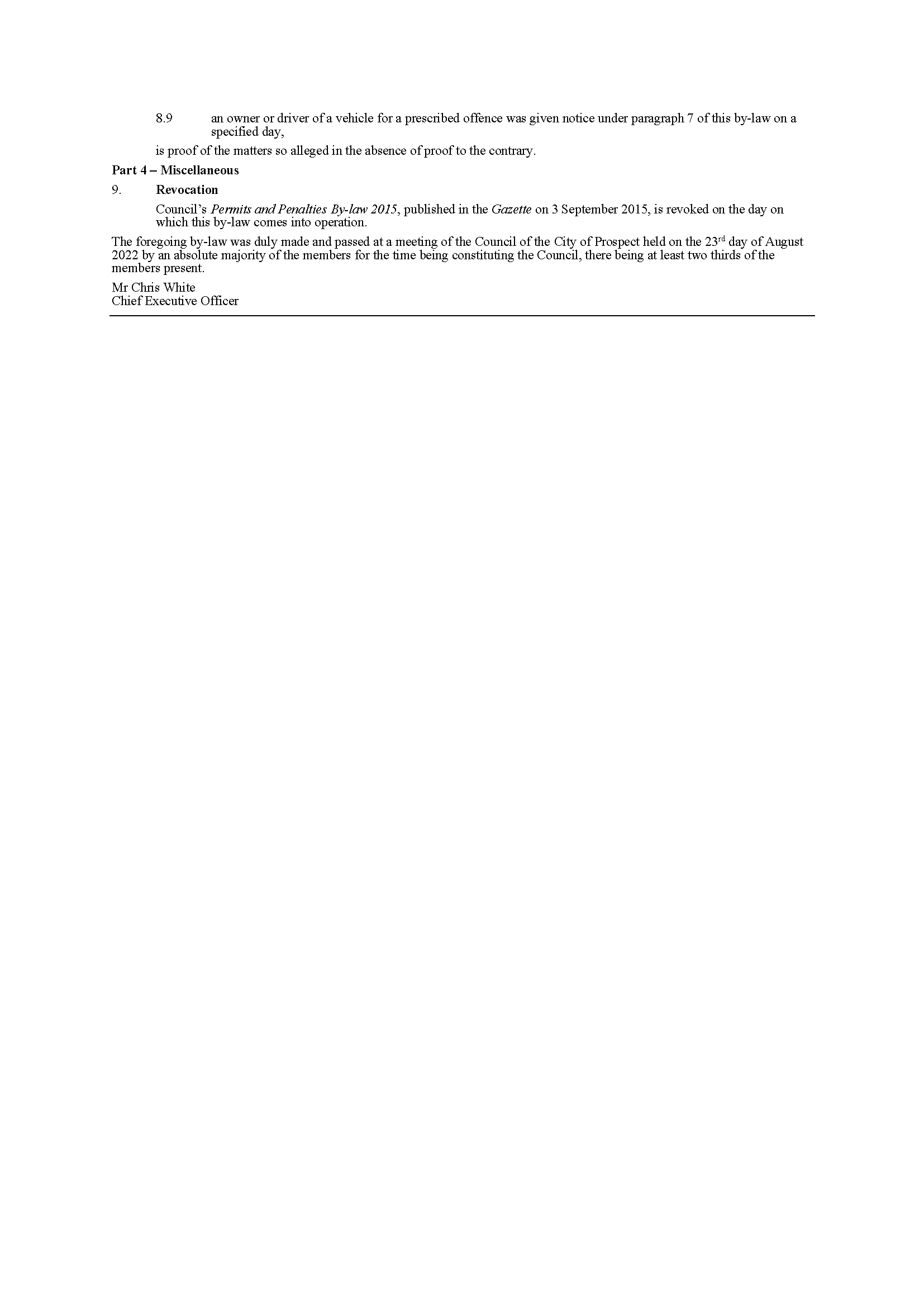 City of PROSPECTLocal Government Act 1999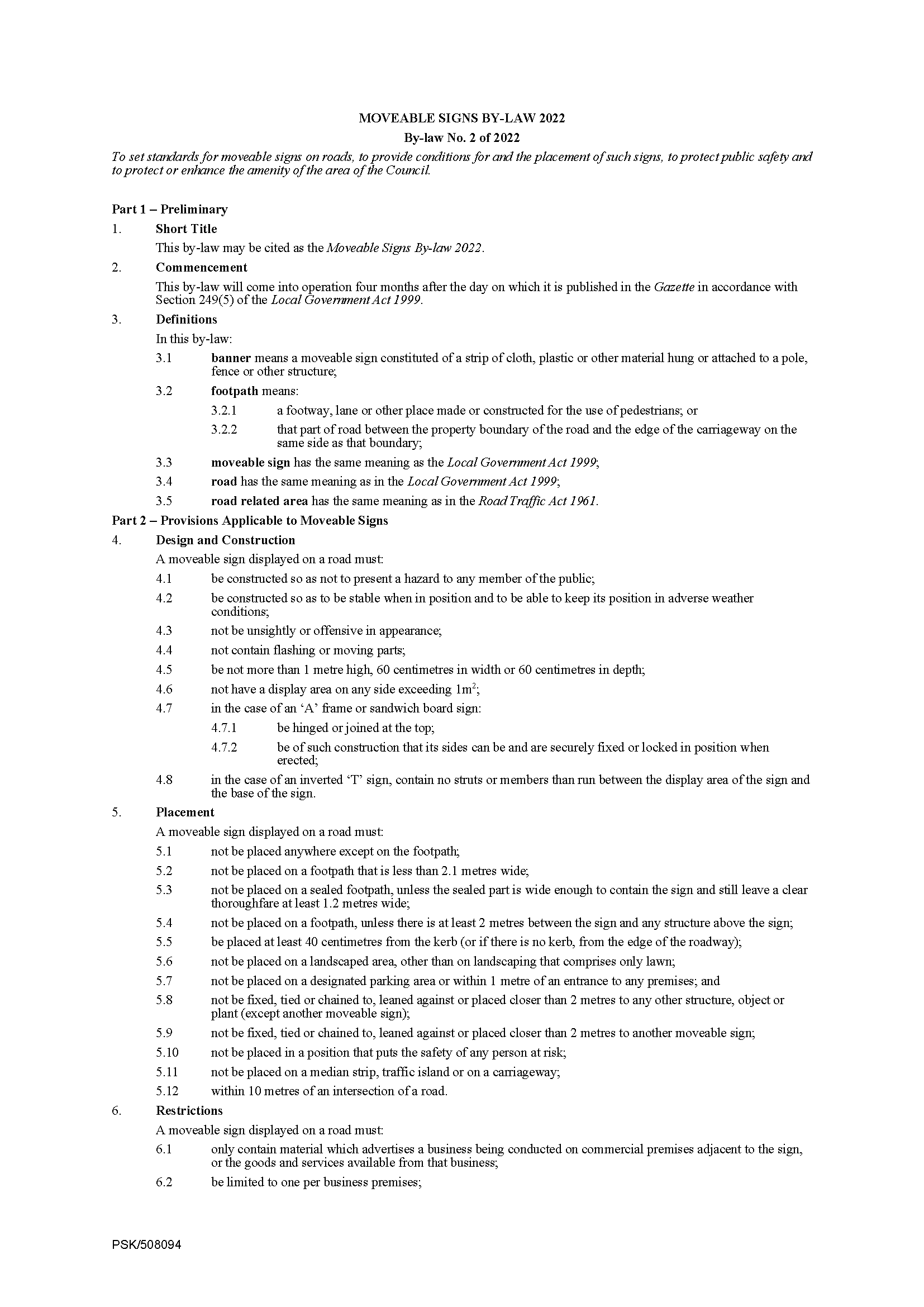 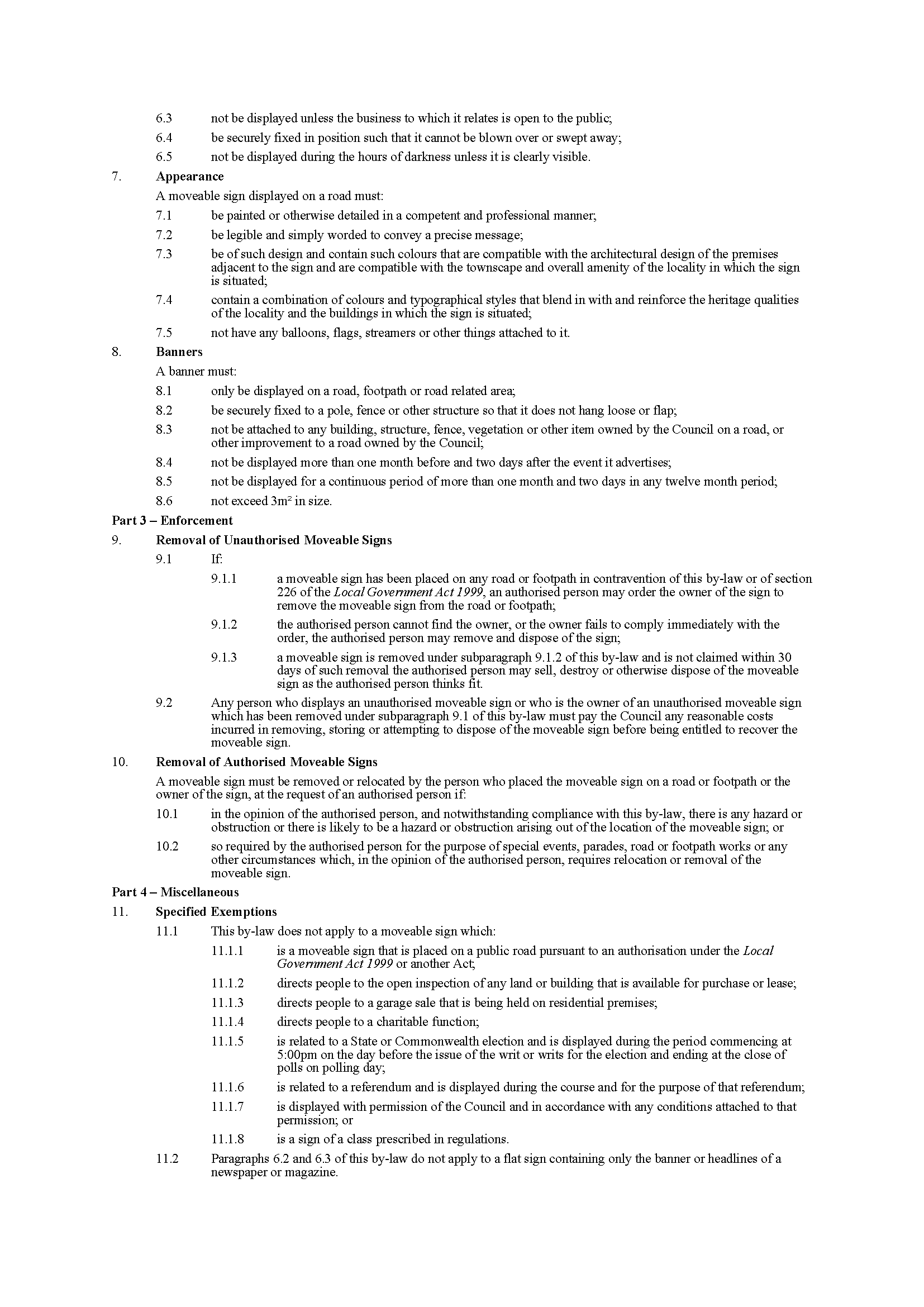 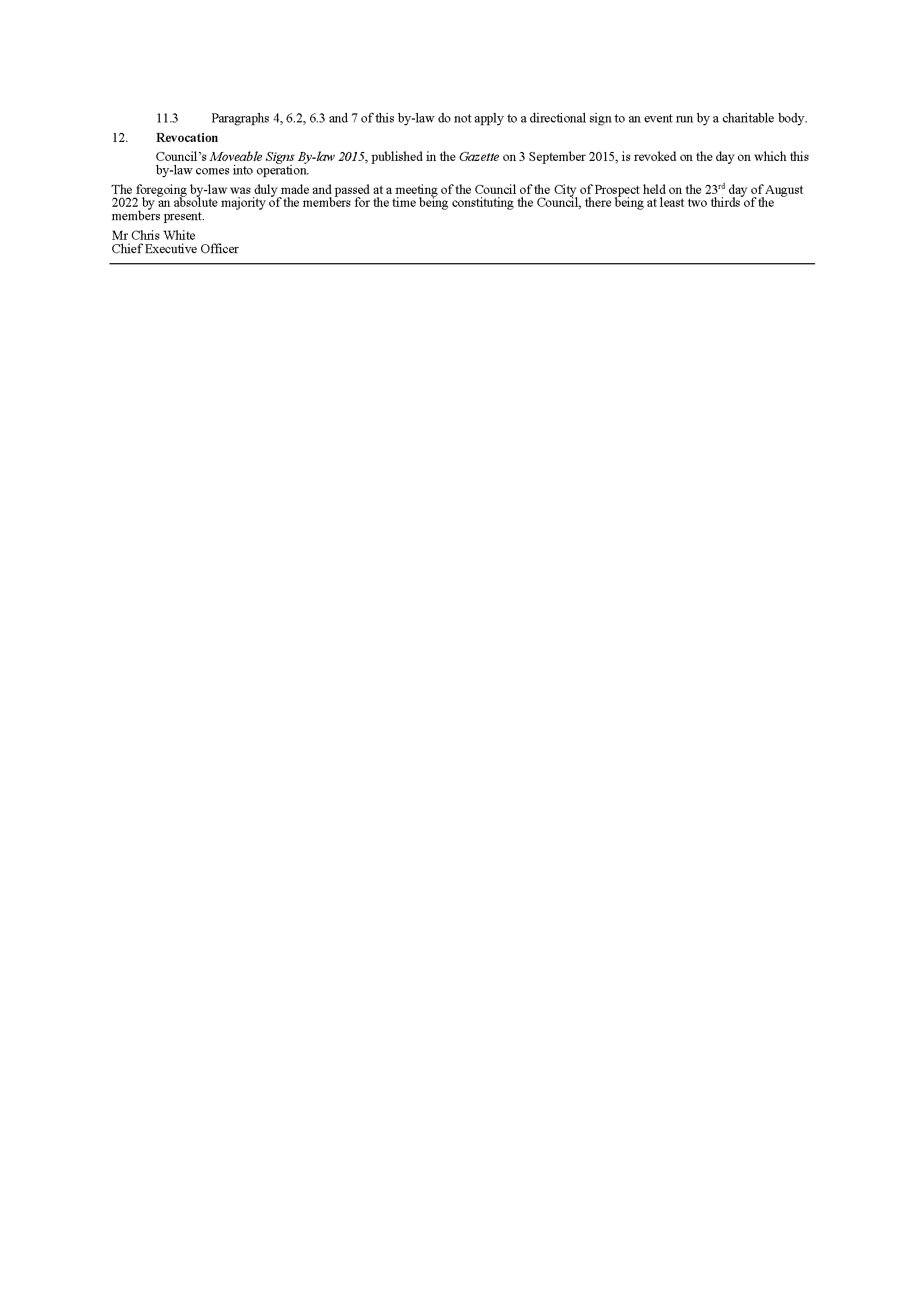 City of ProspectLocal Government Act 1999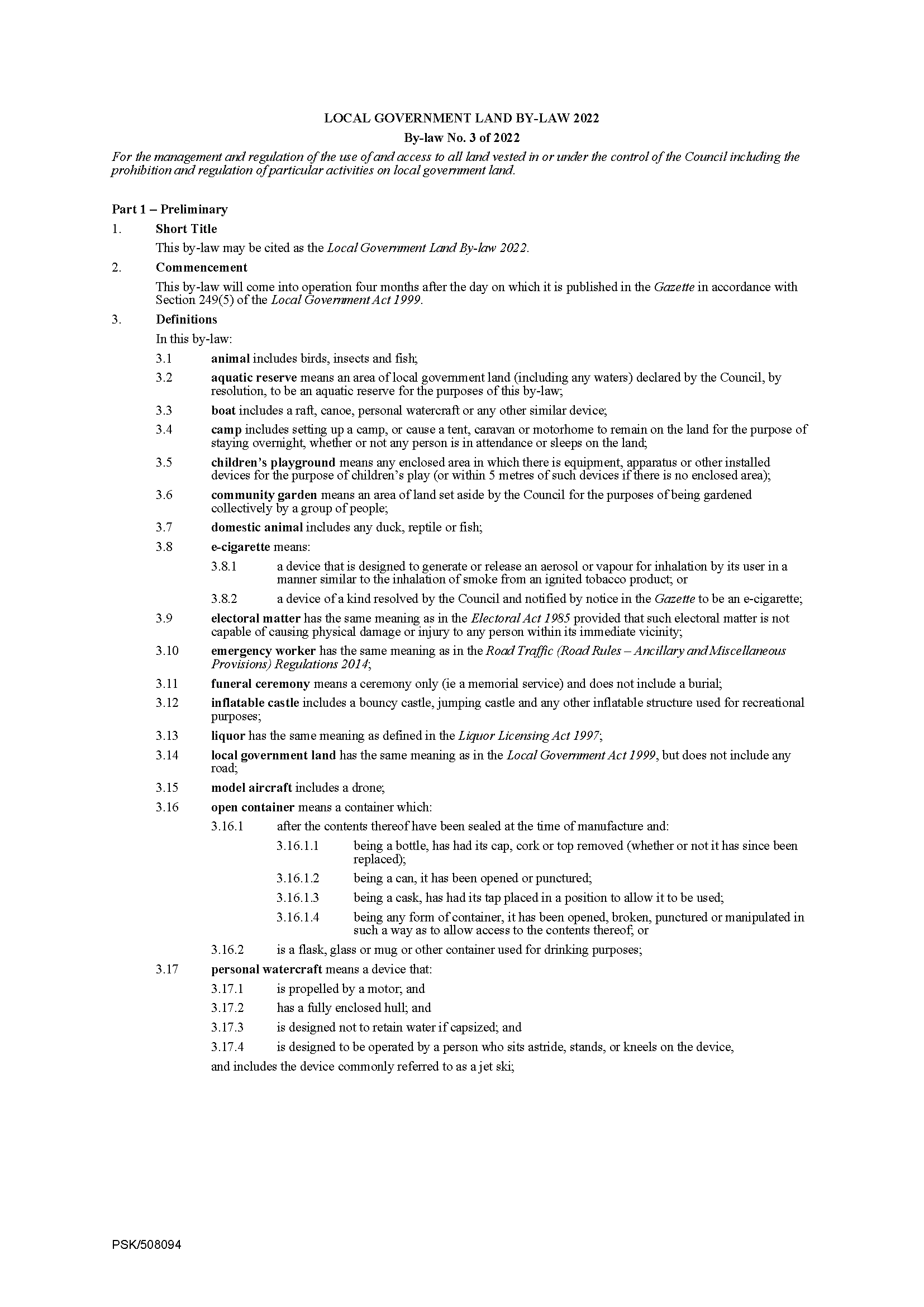 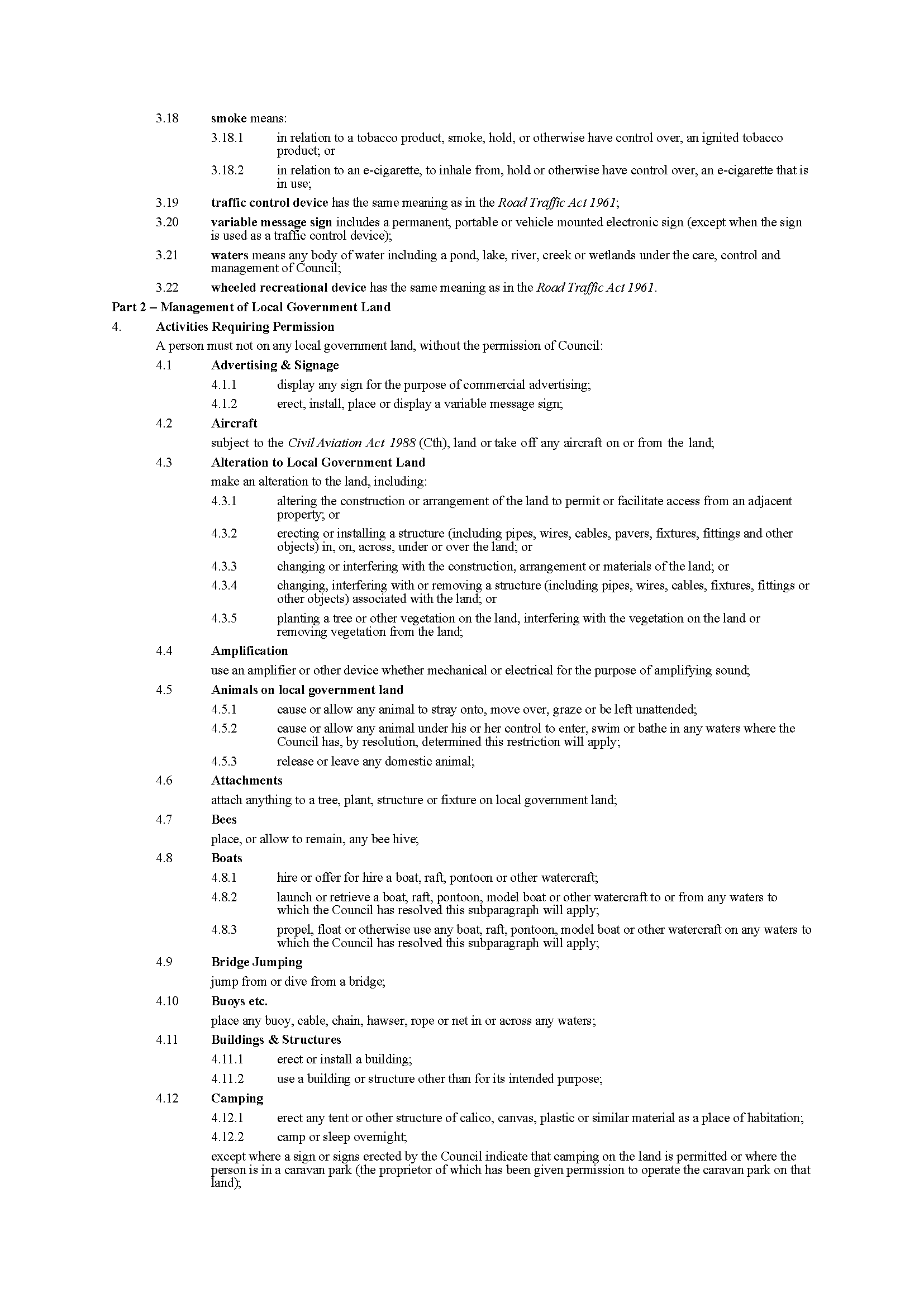 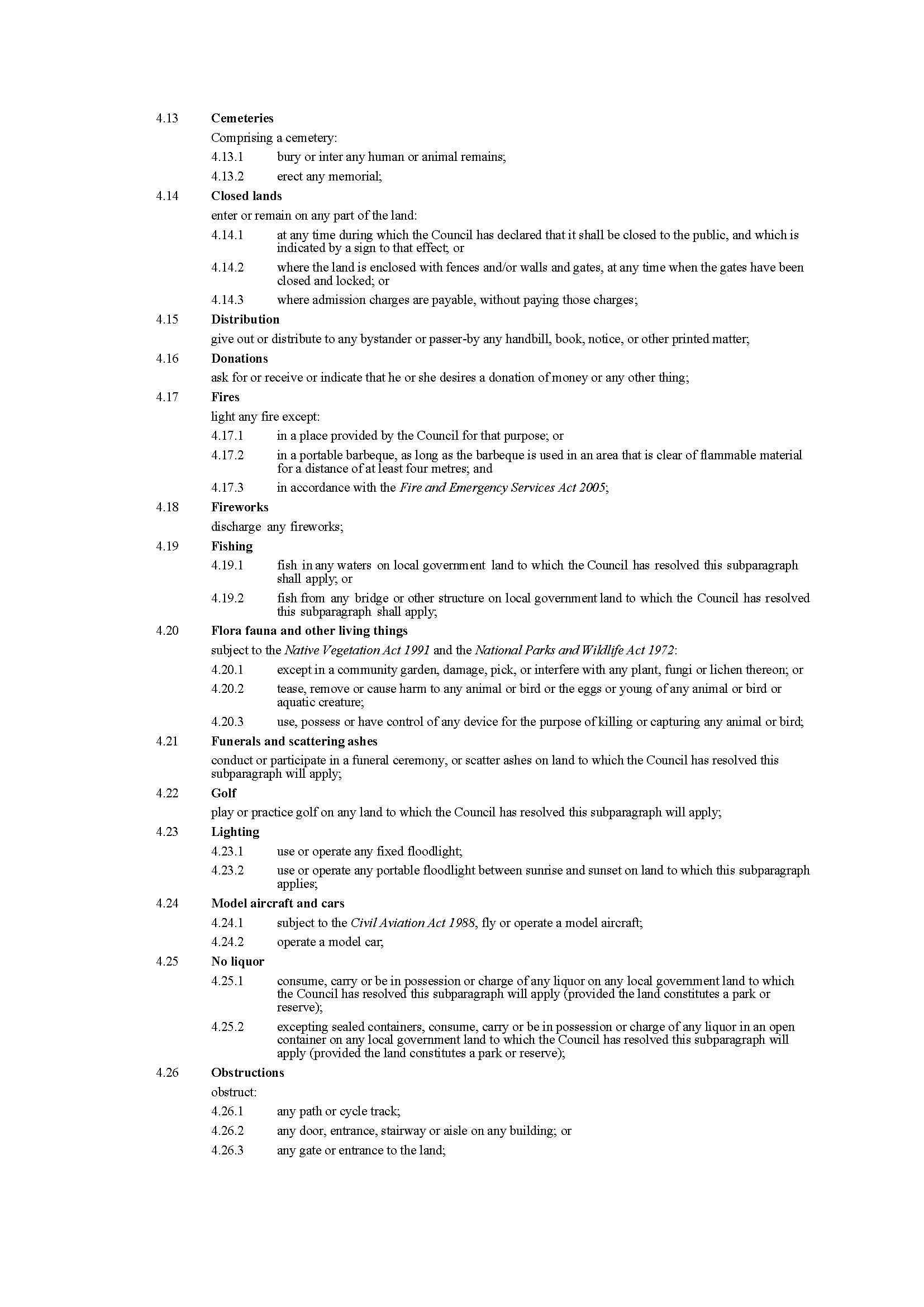 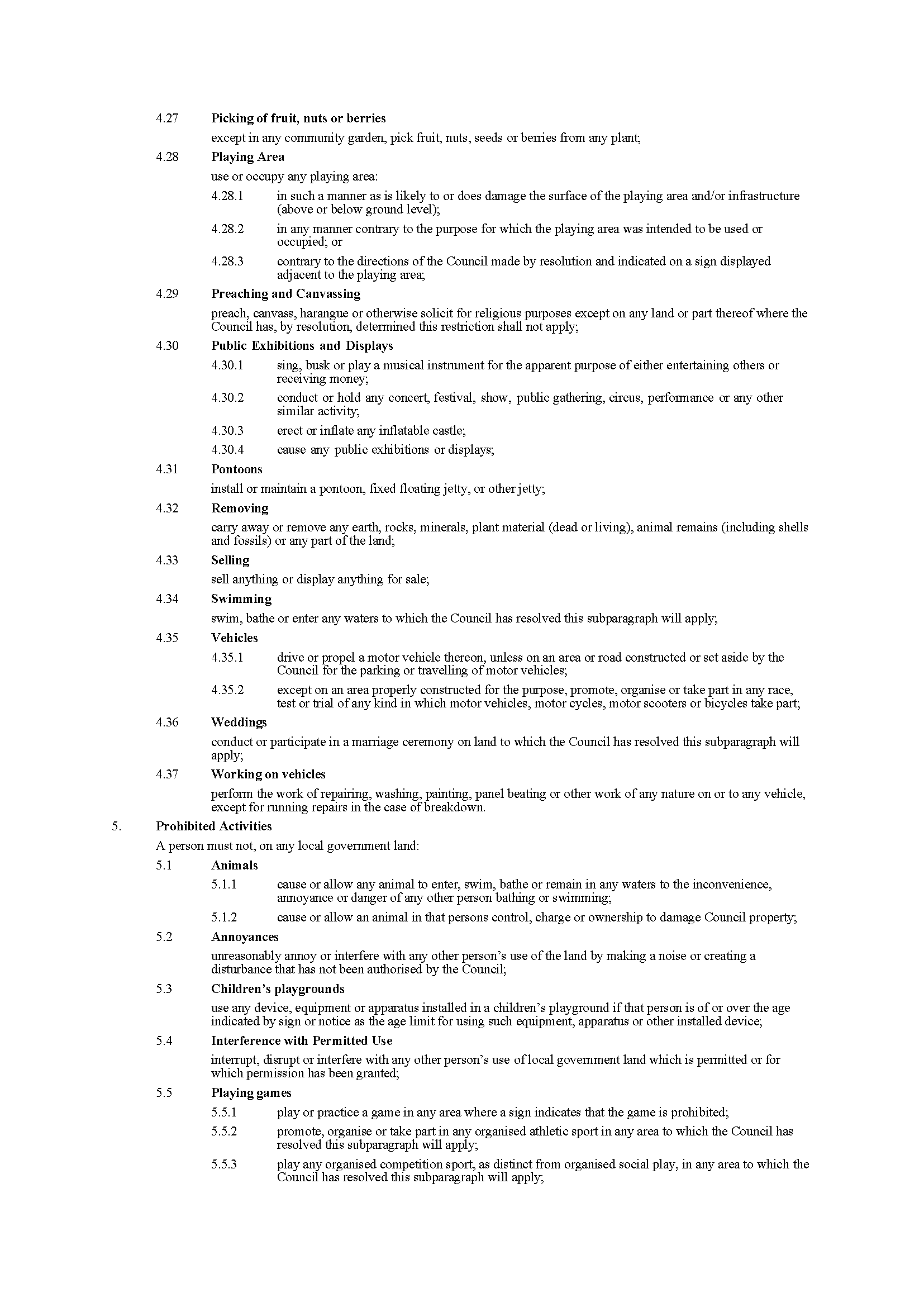 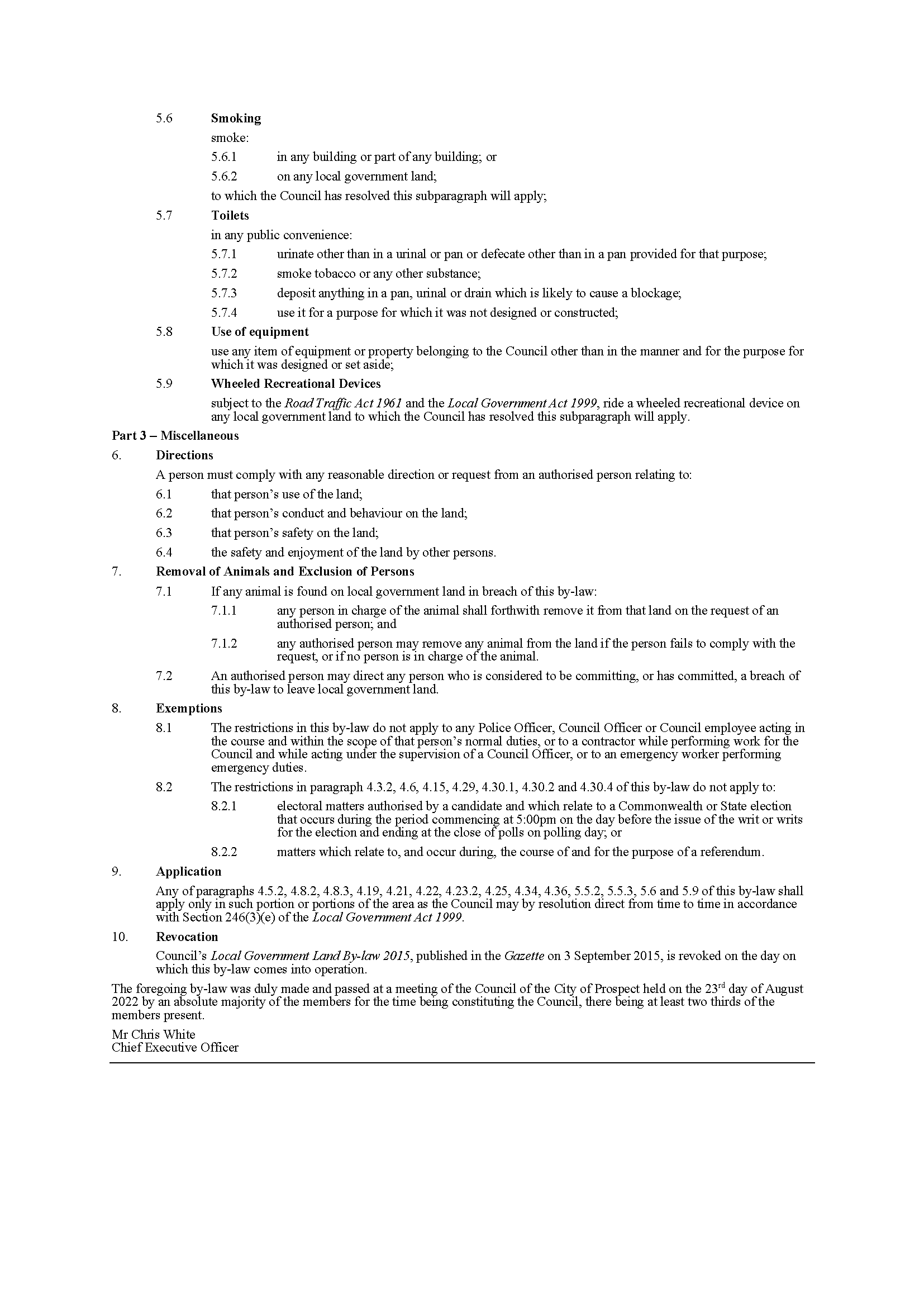 City of ProspectLocal Government Act 1999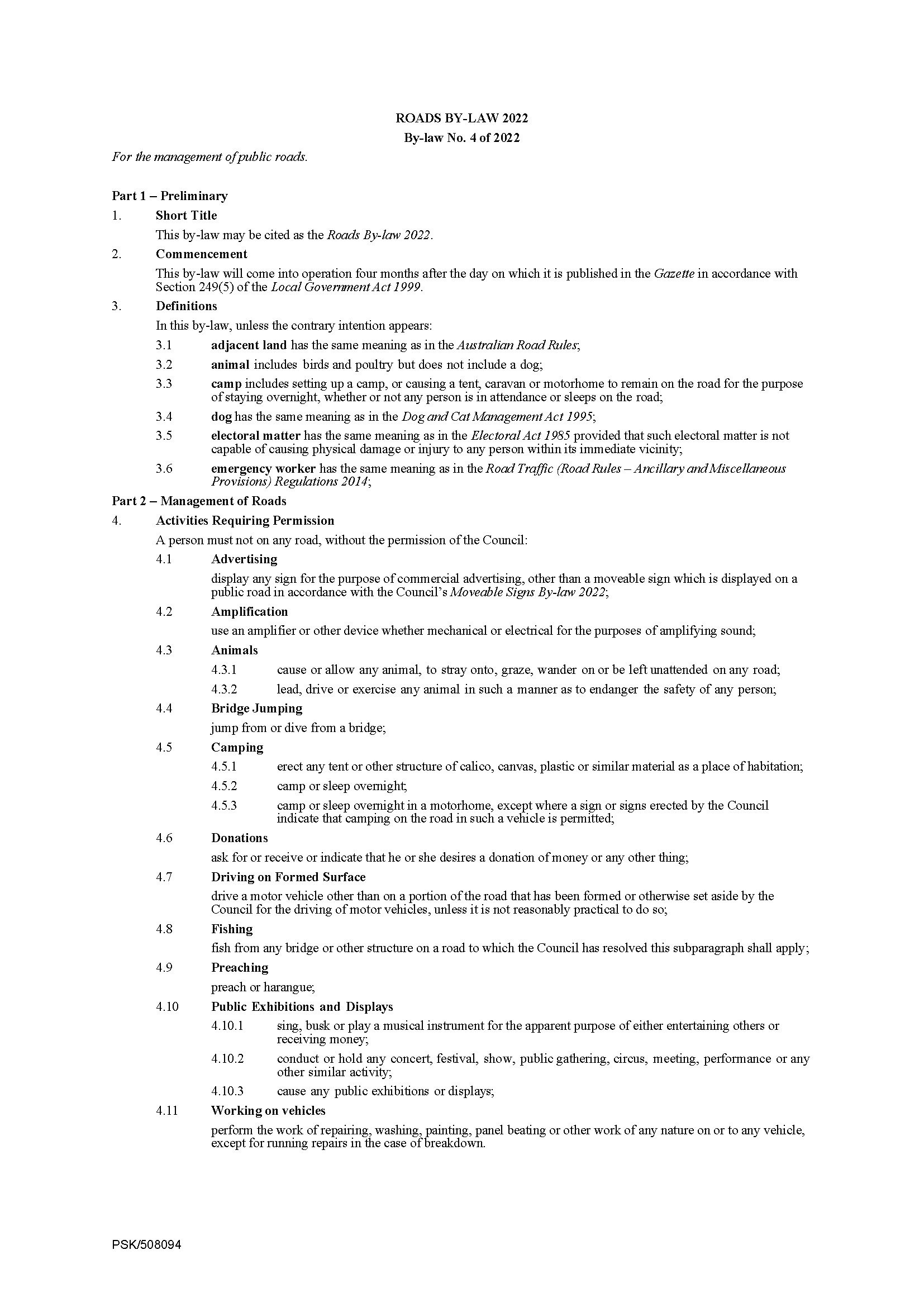 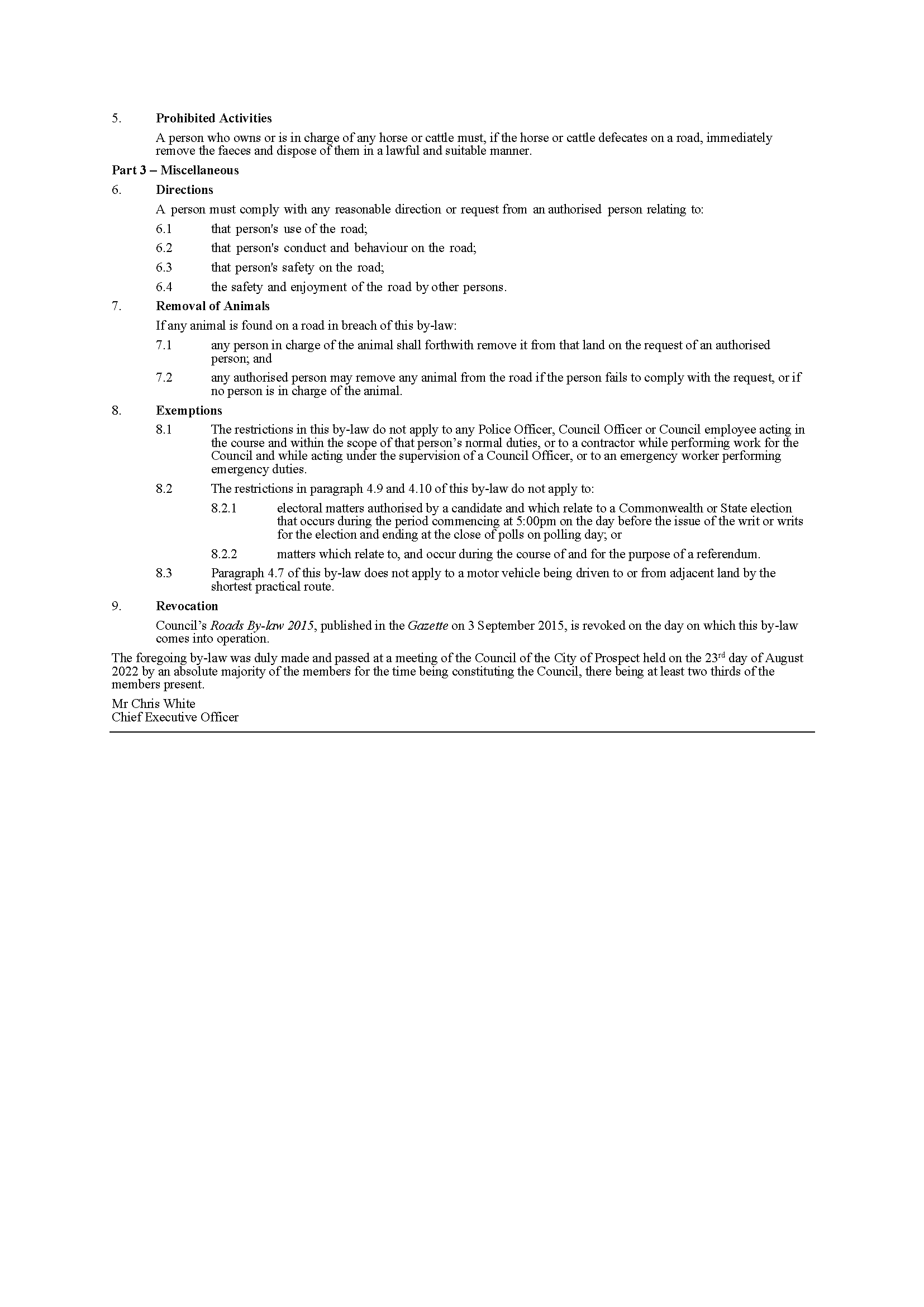 City of ProspectLocal Government Act 1999Dog and Cat Management Act 1995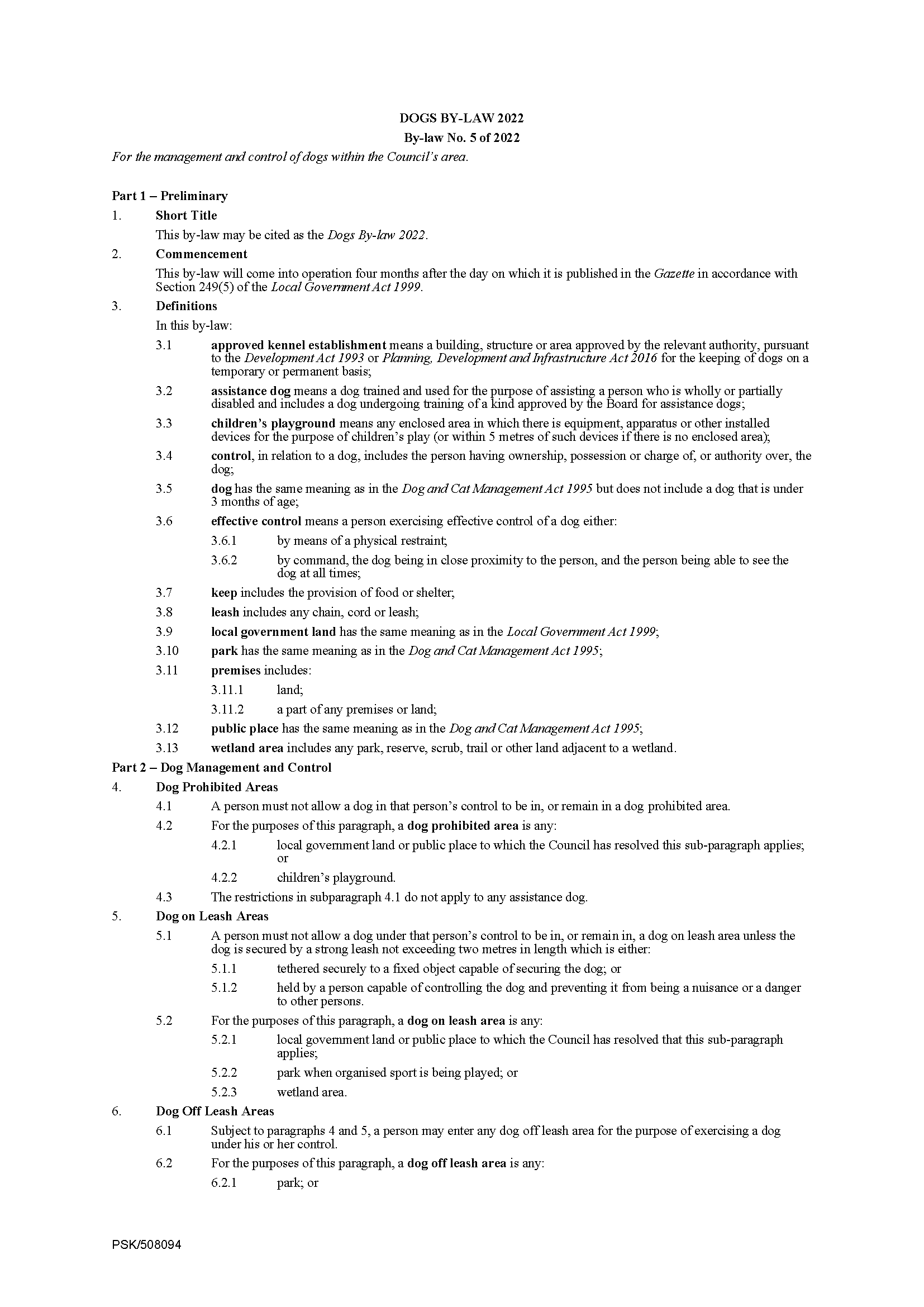 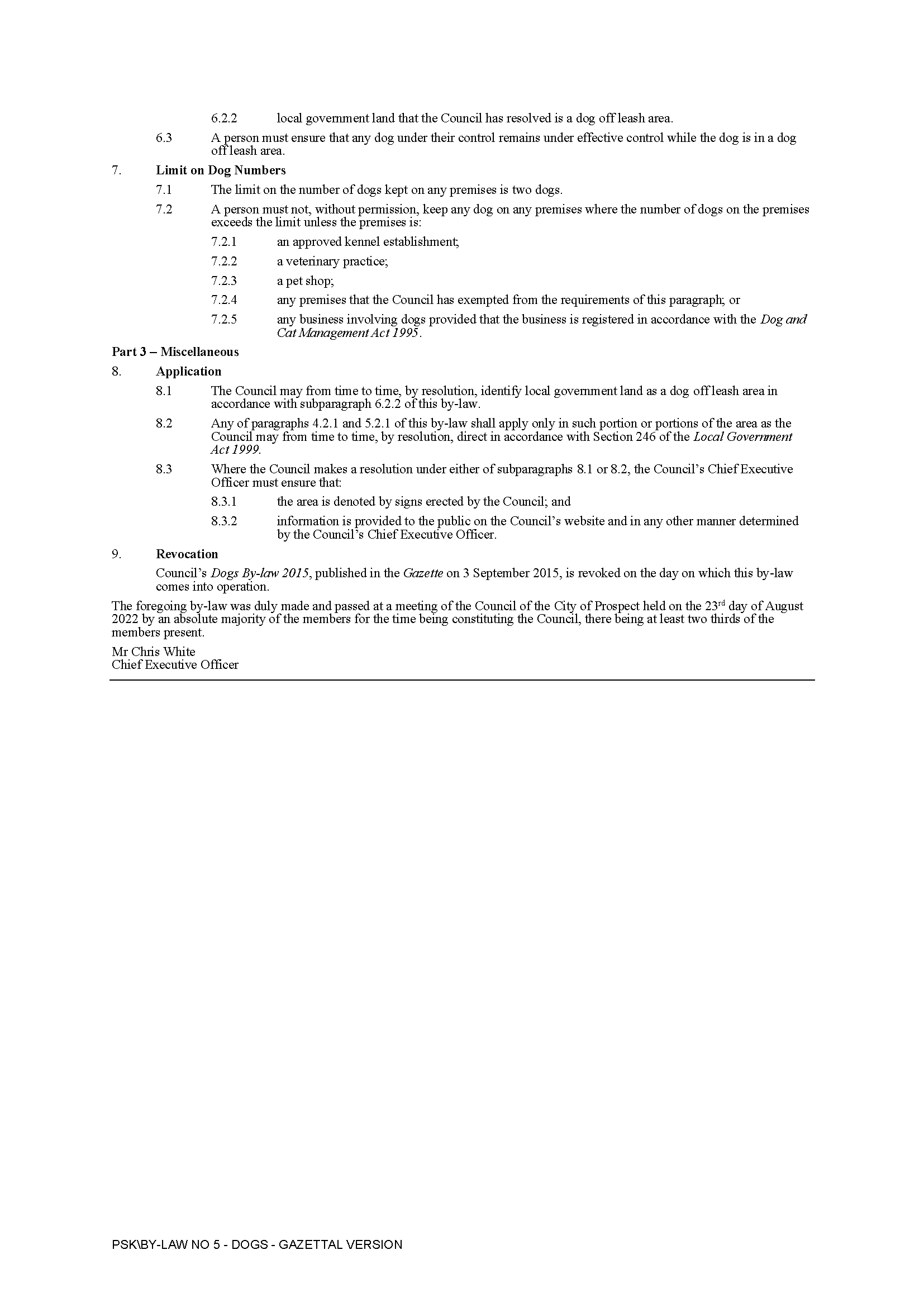  City of ProspectLocal Government Act 1999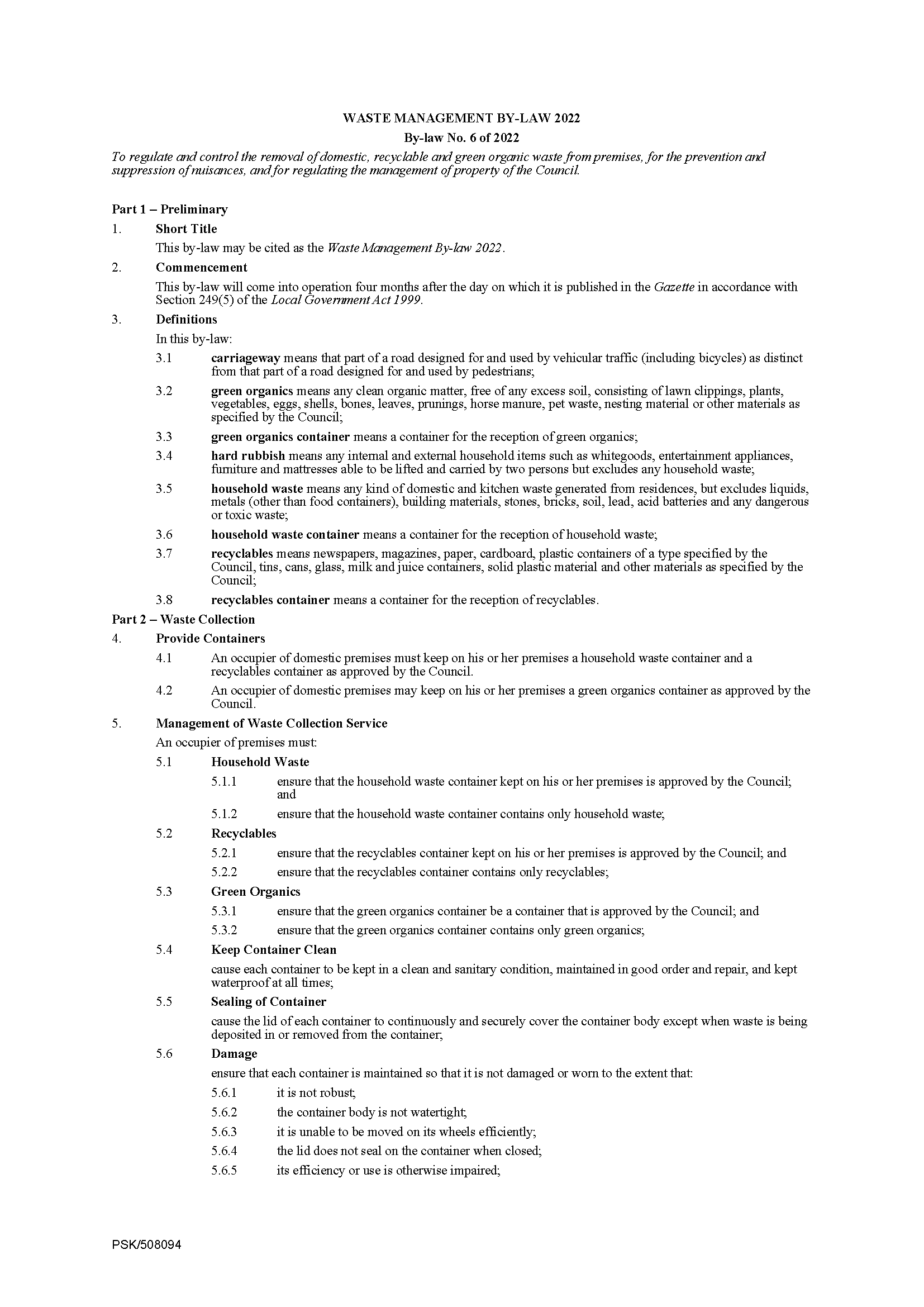 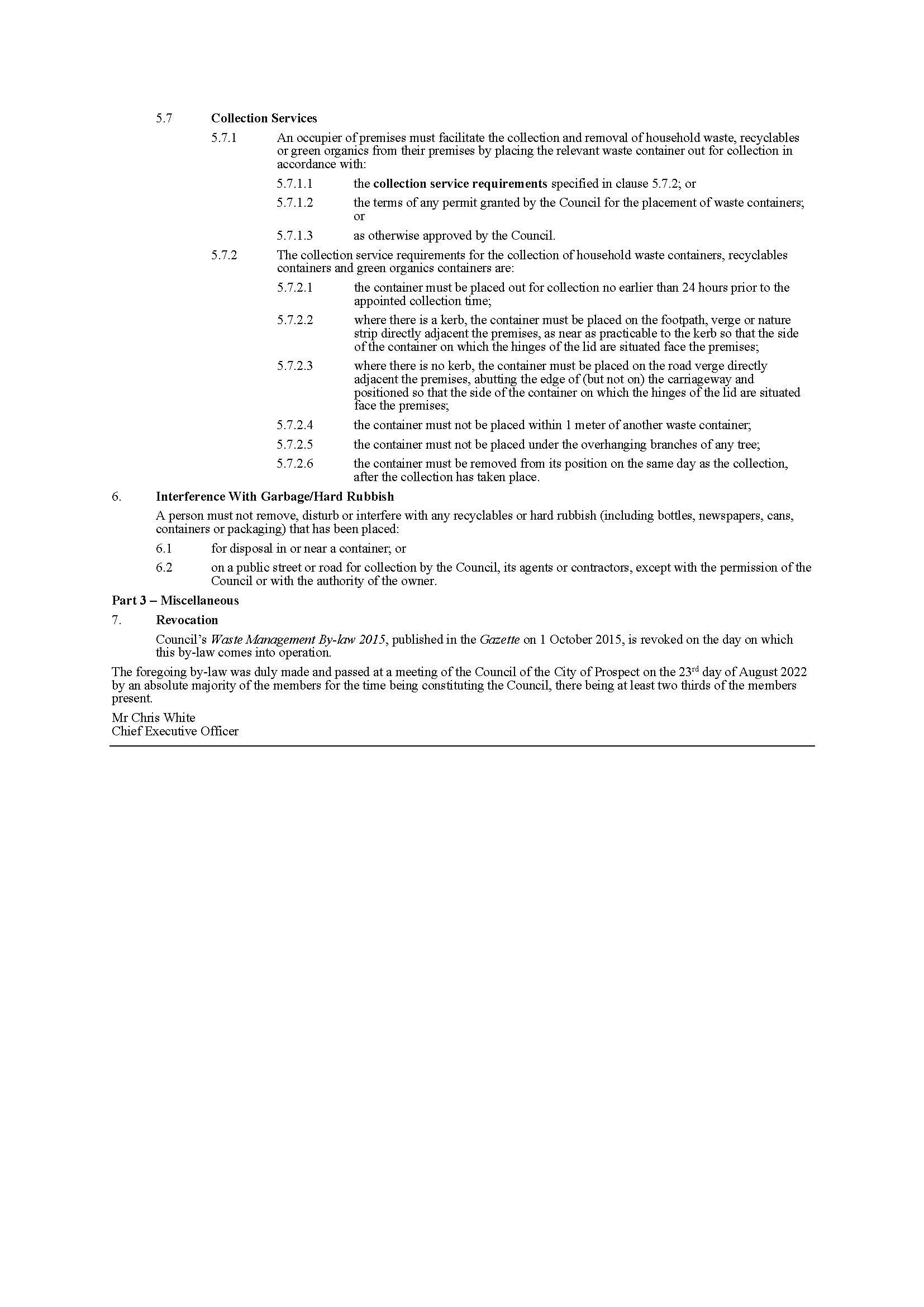 District Council of Mount RemarkableAdoption of Valuations and Declaration of Rates 2022/2023NOTICE is hereby given that the District Council of Mount Remarkable at a Special Meeting held on 10 August 2022 for the financial year ending 30 June 2023 adopted its Annual Business Plan and Budget and:Adoption of ValuationsAdopted, for rating purposes, the Valuer-General’s most recent valuations of capital values applicable to land within the area of Council, which totals $1,124,420,260.  Declaration of General RatesDeclared a general rate comprising two components, one based on the value of the land subject of the rate of 0.2287 cents in the dollar and the other being a fixed charge of $365.00 upon each rateable assessment.Declaration of Separate RateRegional Landscape LevyDeclared a separate rate of 0.0210 cents in the dollar on all rateable land located within the area of the Council to reimburse the Council for the amount payable to the Northern and Yorke Landscape Board.Annual Service ChargesImposed an annual service charge for the collection, treatment and disposal of wastewater in respect of all assessments within the townships of Wilmington, Melrose, Booleroo Centre and Wirrabara to which Council makes available a Community Wastewater Management Scheme as follows: 	Wilmington:	$550.00 per unit on each assessment of land, and;	Melrose:	$550.00 per unit on each assessment of land, and; 	Booleroo Centre:	$550.00 per unit on each assessment of land, and; 	Wirrabara:	$550.00 per unit on each assessment of land.Imposed an annual service charge of $380.00 for the weekly collection and disposal of waste in a mobile garbage bin and the fortnightly collection and disposal of recyclables and green waste in a mobile garbage bin, on:all occupied land in the defined townships of Appila, Booleroo Centre, Hammond, Melrose, Murray Town, Port Germein, Weeroona Island, Willowie, Wilmington and Wirrabara for which the service is provided or made available; andeach section of land outside of the townships abutting the defined collection route on which a habitable dwelling exists for which the service is provided or made available, provided that the sliding scale set out in Regulation 13 of the Local Government (General) Regulations 2013 will apply to reduce the service charge as prescribed.Imposed an annual service (and supply) charge based on the nature of the service and the level of usage of the service of:$290.00 for the nature of the service on each assessment of rateable and non-rateable land within the township of Weeroona Island to which Council provides or makes available the ‘Weeroona Island Water Supply’; andIncluding a level of usage charge of $2.90 per kilolitre for each kilolitre of water supplied to each assessment of rateable and non-rateable land to which Council provides or makes available the ‘Weeroona Island Water Supply’.Dated: 1 September 2022S. JohnsonChief Executive OfficerPublic NoticesNational Gas LawInitiation of a Rule Change Request and Extension of Final DeterminationThe Australian Energy Market Commission (AEMC) gives notice under the National Gas Law as follows:Under s 303, the Victorian Minister for Energy, Environment and Climate Action has requested the DWGM interim LNG storage measures (Ref. GRC0065) proposal. The proposal seeks to reduce the risks to system security and public safety and improve the reliability of supply in the Victorian declared wholesale gas market (DWGM) between winter 2023 and 2025. The AEMC intends to expedite the proposal under s 304 as it considers the proposed Rule is urgent, subject to requests not to do so. Written requests not to expedite the proposal must be received by 15 September 2022. Submissions must be received by 29 September 2022.Under s 317, the time for the making of the final determination on the DWGM interim LNG storage measures (Ref. GRC0065) proposal has been extended to 24 November 2022.Submissions can be made via the AEMC’s website. Before making a submission, please review the AEMC’s privacy statement on its website, and consider the AEMC’s Tips for making a submission. The AEMC publishes all submissions on its website, subject to confidentiality.Written requests should be sent to submissions@aemc.gov.au and cite the reference in the title. Before sending a request, please review the AEMC’s privacy statement on its website.Documents referred to above are available on the AEMC’s website and are available for inspection at the AEMC’s office.Australian Energy Market CommissionLevel 15, 60 Castlereagh StSydney NSW 2000Telephone: (02) 8296 7800www.aemc.gov.au Dated: 1 September 2022Notice SubmissionThe South Australian Government Gazette is published each Thursday afternoon.Notices must be emailed by 4 p.m. Tuesday, the week of publication.Submissions are formatted per the gazette style and a proof will be supplied prior to publication, along with a quote if applicable. Please allow one day for processing notices.Alterations to the proof must be returned by 4 p.m. Wednesday.Gazette notices must be submitted as Word files, in the following format:	Title—the governing legislation	Subtitle—a summary of the notice content	Body—structured text, which can include numbered lists, tables, and images	Date—day, month, and year of authorisation	Signature block—name, role, and department/organisation authorising the noticePlease provide the following information in your email:	Date of intended publication	Contact details of the person responsible for the notice content	Name and organisation to be charged for the publication—Local Council and Public notices only	Purchase order, if required—Local Council and Public notices onlyEmail:	governmentgazettesa@sa.gov.auPhone:	(08) 7109 7760Website:	www.governmentgazette.sa.gov.auAll instruments appearing in this gazette are to be considered official, and obeyed as suchPrinted and published weekly by authority of C. McArdle, Government Printer, South Australia$8.15 per issue (plus postage), $411.00 per annual subscription—GST inclusiveOnline publications: www.governmentgazette.sa.gov.auAddress of PremisesAllotment SectionCertificate of Title 
Volume/FolioMaximum Rental per week payable65 Peachey Road, Davoren Park SA 5113Allotment 720 Deposited Plan 7394 Hundred of Munno ParaCT6156/994$80.00Address of PremisesAllotment 
SectionCertificate of Title
Volume Folio72 Gascoyne AVE, HILLCREST SA 5086Allotment 248 Deposited Plan 4950 Hundred of YatalaCT5593/72193 Semaphore Road, SEMAPHORE SA 5019Allotment 174 Filed Plan 3352 Hundred of Port AdelaideCT5075/860Location (Column A)Layers (Column B)H400600 S1011 - Tatiara 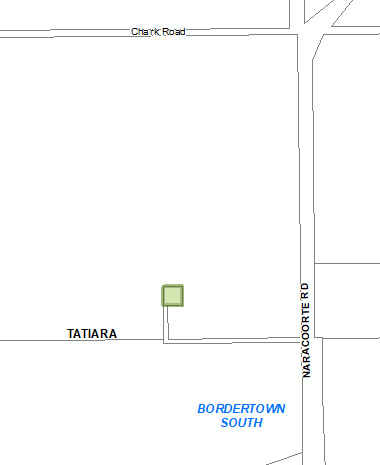 OverlaysKey Outback and Rural Routes56 King William Street KENT TOWNVictorian Bluestone Villaa b d5809Tumby Bay Foreshore TUMBY BAYOld Jetty - Tumby Bayf18908Langkoop Road JOANNAFormer Stables; Whole of exteriorb d25538Corner North Terrace and Frome Road ADELAIDE* Nursing School, Royal Adelaide Hospital1549PD NumberOfficer Name10310BRAZIL, James Roger77051LOCKWOOD, Daniel Scott76940PULLEN, Allison Jane10932STORTI, Emily76941TANNER, Amber - Rose11079WHITE, Brittany May1.        25 September 20082.        23 October 20083.        13 November 20084.        4 December 20085.        18 December 20086.        29 January 20097.        12 February 20098.        5 March 20099.        12 March 200910.     26 March 200911.     30 April 200912.     18 June 200913.     25 June 200914.     27 August 200915.     17 September 200916.     24 September 200917.     9 October 200918.     22 October 200919.     3 December 200920.     17 December 200921.     4 February 201022.     11 February 201023.     18 February 201024.     18 March 201025.     8 April 201026.     6 May 201027.     20 May 201028.     3 June 201029.     17 June 201030.     24 June 201031.     8 July 201032.     9 September 201033.     23 September 201034.     4 November 201035.     25 November 201036.     16 December 201037.     23 December 201038.     17 March 201139.     7 April 201140.     21 April 201141.     19 May 201142.     30 June 201143.     21 July 201144.     8 September 201145.     10 November 201146.     24 November 201147.     1 December 201148.     8 December 201149.     16 December 201150.     22 December 201151.     5 January 201252.     19 January 201253.     1 March 201254.     29 March 201255.     24 May 201256.     31 May 201257.     7 June 201258.     14 June 201259.     21 June 201260.     28 June 201261.     5 July 201262.     12 July 201263.     19 July 201264.     2 August 201265.     9 August 201266.     30 August 201267.     13 September 201268.     4 October 201269.     18 October 201270.     25 October 201271.     8 November 201272.     29 November 201273.     13 December 201274.     25 January 201375.     14 February 201376.     21 February 201377.     28 February 201378.     7 March 201379.     14 March 201380.     21 March 201381.     28 March 201382.     26 April 201383.     23 May 201384.     30 May 201385.     13 June 201386.     20 June 201387.     11 July 201388.     1 August 201389.     8 August 201390.     15 August 201391.     29 August 201392.     6 February 201493.     12 June 201494.     28 August 201495.     4 September 201496.     16 October 201497.     23 October 201498.     5 February 201599.     26 March 2015100.  16 April 2015 101. 27 May 2015102. 18 June 2015103.  3 December 2015104.  7 April 2016105. 30 June 2016106. 28 July 2016107.  8 September 2016108.  22 September 2016109. 27 October 2016110. 1 December 2016111.  15 December 2016112.  7 March 2017113. 21 March 2017114. 23 May 2017115.  13 June 2017116.  18 July 2017117. 19 September 2017118. 26 September 2017119.  17 October 2017120. 3 January 2018121. 23 January 2018122. 14 March 2018123.  14 June 2018124.  5 July 2018125. 2 August 2018126. 9 August 2018127.  16 August 2018128.  30 August 2018129. 27 September 2018130. 4 October 2018131.  18 October 2018132.  1 November 2018133. 15 November 2018134. 22 November 2018135.  29 November 2018136.  6 December 2018137. 20 December 2018138. 24 January 2019139.  14 February 2019140.  30 May 2019141. 6 June 2019142. 13 June 2019143.  20 June 2019144.  27 June 2019145. 11 July 2019146. 8 August 2019147.  22 August 2019148.  12 September 2019149. 19 September 2019150. 14 November 2019151.  28 November 2019152.  12 December 2019153. 19 December 2019154. 23 January 2020155.  27 February 2020156.  21 April 2020157. 25 June 2020158. 10 September 2020159.  17 September 2020160.  8 October 2020161. 29 October 2020162. 5 November 2020163. 10 December 2020164. 17 December 2020165. 24 December 2020166. 21 January 2021167. 11 February 2021168. 25 February 2021169. 25 March 2021170. 1 April 2021171. 8 April 2021172. 6 May 2021173. 10 June 2021174. 1 July 2021175. 12 August 2021176. 9 September 2021177. 23 September 2021178. 30 September 2021179. 14 October 2021180. 21 October 2021181. 9 November 2021182. 2 December 2021183. 23 December 2021184. 24 February 2022185. 10 March 2022186. 24 March 2022187. 12 May 2022188. 16 June 2022189. 23 June 2022190. 11 August 2022191. 25 August 2022*Trade / #Declared Vocation / Other OccupationQualification CodeQualification TitleNominal Term of Training ContractProbationary PeriodSupervision Level RatingFarming #AHC32422Certificate III in Irrigation Technology3690MFarming #AHC51422Diploma of Agribusiness Management3690M